Печатное издание органов местного самоуправления городского поселения город Чухлома Чухломского муниципального района Костромской области Издается                                                                                                              27 июня 2022 года, понедельник № 16(442)С 30 июня 2006 года.                                                                                                            Выходит не реже 1 раза в месяц,                                                                                                                              Распространяется бесплатноРОССИЙСКАЯ ФЕДЕРАЦИЯКОСТРОМСКАЯ ОБЛАСТЬЧУХЛОМСКИЙ МУНИЦИПАЛЬНЫЙ РАЙОНАДМИНИСТРАЦИЯ ГОРОДСКОГО ПОСЕЛЕНИЯ ГОРОД ЧУХЛОМА ПОСТАНОВЛЕНИЕ02 июня 2022 года № 52Об утверждении Административного регламента предоставления Администрацией городского поселениямуниципальной услуги по переводу жилого помещения в нежилое помещение и нежилого помещения в жилое помещениеВ соответствии с Жилищным кодексом Российской Федерации, Федеральным законом от 27 июля 2010 года N 210-ФЗ "Об организации предоставления государственных и муниципальных услуг", постановлением Администрации городского поселения город Чухлома Чухломского муниципального района Костромской области от 12 мая 2011 N 30 "О порядке разработки и утверждения административных регламентов исполнения муниципальных функций (предоставления муниципальных услуг) в городском поселении город Чухлома Чухломского муниципального района Костромской области", постановлением Администрации городского поселения город Чухлома Чухломского муниципального района Костромской области 19 апреля 2019 года N 24 "Об утверждении перечня муниципальных услуг, предоставляемых администрацией городского поселения город Чухлома", в целях установления порядка взаимодействия с заявителями при предоставлении Администрацией городского муниципальной услуги по переводу жилого помещения в нежилое помещение и нежилого помещения в жилое помещение, руководствуясь Уставом муниципального образования городское поселение город Чухлома Чухломского муниципального района Костромской области, администрация городского поселения город ЧухломаПОСТАНОВЛЯЕТ: 1. Утвердить прилагаемый Административный регламент предоставления Администрацией городского поселения город Чухлома муниципальной услуги по переводу жилого помещения в нежилое помещение и нежилого помещения в жилое помещение.2. Установить, что в случае невозможности полностью приспособить объект, в котором непосредственно предоставляется муниципальная услуга, с учетом потребностей инвалидов, определенных пунктом 2.12.4 Административного регламента, утвержденного пунктом 1 настоящего постановления, орган, оказывающий муниципальную услугу, должен принимать меры для обеспечения доступа инвалидов к месту предоставления услуги либо, когда это возможно, обеспечить ее предоставление по месту жительства инвалида или в дистанционном режиме.3. Главному специалисту по управлению имуществом администрации обеспечить:3.1. выполнение положений Административного регламента, утвержденного пунктом 1 настоящего постановления;3.2. осуществление мониторинга практики применения Административного регламента, утвержденного пунктом 1 настоящего постановления;3.3. в установленном порядке размещение Административного регламента, утвержденного пунктом 1 настоящего постановления, а также сведений о муниципальной услуге по переводу жилого помещения в нежилое помещение и нежилого помещения в жилое помещение в федеральной государственной информационной системе "Единый портал государственных и муниципальных услуг (функций)" и в региональной государственной информационной системе "Единый портал государственных и муниципальных услуг".4. Признать утратившими силу:4.1. постановление Администрации городского поселения город Чухлома от 9 декабря 2014 года N 69 "Об утверждении Административного регламента предоставления Администрацией городского поселения город Чухлома муниципальной услуги по переводу жилого помещения в нежилое помещение и нежилого помещения в жилое";4.2. постановление Администрации городского поселения город Чухлома от 3 марта 2015 года N 10 "О внесении изменений в постановление администрации городского поселения город Чухлома от 09.12.2014 г. № 69 «Об утверждении административного регламента предоставления администрацией городского поселения город Чухлома муниципальной услуги по переводу жилого помещения в нежилое помещение и нежилого помещения в жилое";4.3. постановление Администрации городского поселения город Чухлома от 9 июня 2015 года N 47 " О внесении изменений в постановление администрации городского поселения город Чухлома от 09.12.2014 г. № 69 «Об утверждении административного регламента предоставления администрацией городского поселения город Чухлома муниципальной услуги по переводу жилого помещения в нежилое помещение и нежилого помещения в жилое»";4.4. постановление Администрации городского поселения город Чухлома от 7 апреля 2016 года N 45 " О внесении изменений в постановление администрации городского поселения город Чухлома Чухломского муниципального района Костромской области от 09.12.2014 года № 69";5. Положения Административного регламента, утвержденного пунктом 1 настоящего постановления, в части, касающейся предоставления муниципальной услуги по переводу жилого помещения в нежилое помещение и нежилого помещения в жилое помещение в электронном виде с использованием федеральной государственной информационной системы "Единый портал государственных и муниципальных услуг (функций)", приостановить до подключения Администрации городского поселения город Чухлома к данному информационному ресурсу.6. Настоящее постановление вступает в силу со дня его официального опубликования.Утвержден
постановлением Администрации
городского поселения город ЧухломаЧухломского муниципального района Костромской области
от 2 июня 2022 года N 99Административный регламент
предоставления Администрацией городского поселения город Чухлома муниципальной услуги по переводу жилого помещения в нежилое помещение и нежилого помещения в жилое помещениеРаздел 1. Общие положения1.1. Предмет регулирования Административного регламента1.1.1. Административный регламент предоставления Администрацией городского поселения город Чухлома муниципальной услуги по переводу жилого помещения в нежилое помещение и нежилого помещения в жилое помещение (далее - Административный регламент), регулирует отношения, связанные с предоставлением муниципальной услуги по переводу жилого помещения в нежилое помещение и нежилого помещения в жилое помещение (далее - муниципальная услуга), устанавливает сроки и последовательность административных процедур (действий) (в том числе в электронном виде) при осуществлении полномочий по предоставлению Администрацией городского поселения город Чухлома муниципальной услуги, порядок взаимодействия Администрации городского поселения город Чухлома с заявителями, иными органами государственной власти и местного самоуправления, учреждениями и организациями.1.2. Круг заявителей1.2.1. Заявителями, в отношении которых предоставляется муниципальная услуга, являются физические и юридические лица (за исключением государственных органов и их территориальных органов, органов государственных внебюджетных фондов и их территориальных органов, органов местного самоуправления), являющиеся собственниками соответствующего помещения, либо уполномоченными собственником на обращение за предоставлением муниципальной услуги (далее - заявители).1.2.2. В случае, когда заявителем является юридическое лицо, от имени заявителя с заявлением о предоставлении муниципальной услуги вправе обращаться лицо, уполномоченное на обращение с заявлением о предоставлении муниципальной услуги, имеющее право действовать без доверенности от имени юридического лица либо полномочия которого подтверждаются документом за подписью руководителя юридического лица или иного лица, уполномоченного на это законом и учредительными документами (далее также - заявитель, представитель заявителя).1.2.3. От имени заявителя с заявлением вправе обратиться его представитель (далее также - заявитель) при наличии доверенности или иного документа, подтверждающего право обращаться от имени заявителя.1.3. Информирование о предоставлении муниципальной услуги1.3.1. Информация по вопросам предоставления муниципальной услуги и услуг, которые являются необходимыми и обязательными для предоставления муниципальной услуги, а также справочная информация, размещается на информационных стендах в местах предоставления муниципальной услуги и услуг, которые являются необходимыми и обязательными для предоставления муниципальной услуги, на официальном сайте Администрации городского поселения город Чухлома город-чухлома.рф в информационно-телекоммуникационной сети "Интернет", а также на Едином портале государственных и муниципальных услуг (функций) (gosuslugi.ru) (далее - ЕПГУ) и в региональной государственной информационной системе Единый портал Костромской области (44gosuslugi.ru) (далее - РПГУ).1.3.2. К справочной информации относится следующая информация:а) место нахождения и график работ Администрации городского поселения город Чухлома (далее - Администрация), ее структурных подразделений, предоставляющих муниципальные услуги, государственных и муниципальных органов и организаций, обращение в которые необходимо для получения муниципальной услуги, а также областного государственного казенного учреждения "Многофункциональный центр предоставления государственных и муниципальных услуг населению", его филиалов и территориально обособленных структурных подразделений (далее - МФЦ);б) справочные телефоны структурных подразделений Администрации, организаций, участвующих в предоставлении муниципальной услуги, в том числе номер телефона-автоинформатора;в) адреса официальных сайтов, а также электронной почты и (или) формы обратной связи Администрации, органов и организаций, участвующих в предоставлении муниципальной услуги в информационно-телекоммуникационной сети "Интернет".1.3.3. Администрация обеспечивает в установленном порядке размещение и актуализацию указанной информации.1.3.4. Для получения информации по вопросам предоставления муниципальной услуги заявитель обращается лично, письменно, по телефону, по электронной почте в Администрацию, МФЦ, через ЕПГУ или через РПГУ.1.3.5. Для получения сведений о ходе предоставления муниципальной услуги заявитель обращается лично, письменно, по телефону, по электронной почте в Администрацию, или через РПГУ.1.3.6. Сведения о ходе предоставления муниципальной услуги и услуг, которые являются необходимыми и обязательными для предоставления муниципальной услуги, предоставляются заявителю после указания даты и входящего номера полученной при подаче документов расписки, а при использовании РПГУ - после прохождения процедур авторизации.1.3.7. Информирование (консультирование) по вопросам предоставления муниципальной услуги осуществляется специалистами Администрации, в том числе специально выделенными для предоставления консультаций.1.3.8. Консультации предоставляются по следующим вопросам:а) содержание и ход предоставления муниципальной услуги;б) перечень документов, необходимых для предоставления муниципальной услуги, комплектность (достаточность) представленных документов;в) источник получения документов, необходимых для предоставления муниципальной услуги (исполнительный орган государственной власти, орган местного самоуправления, организация и их местонахождение);г) время приема и выдачи документов специалистами Администрации, МФЦ;д) срок принятия Администрацией решения о предоставлении муниципальной услуги;е) порядок обжалования действий (бездействий) и решений, осуществляемых и принимаемых Администрацией, МФЦ, организациями, привлекаемыми МФЦ для реализации своих функций в соответствии с Федеральным законом от 27 июля 2010 года N 210-ФЗ "Об организации предоставления государственных и муниципальных услуг" (далее - Федеральный закон от 27 июля 2010 года N 210-ФЗ), а также их должностными лицами, муниципальными служащими, работниками в ходе предоставления муниципальной услуги.1.3.9. Информация по вопросам предоставления муниципальной услуги также размещается:а) на информационных стендах общественных организаций, органов территориального общественного самоуправления (по согласованию);б) на информационных стендах и (или) иных источниках информирования в МФЦ;в) в средствах массовой информации, в информационных материалах (брошюрах, буклетах).1.3.10. Размещаемая информация содержит справочную информацию, а также сведения о порядке получения информации заявителями по вопросам предоставления муниципальной услуги и услуг, которые являются необходимыми и обязательными для предоставления муниципальной услуги, сведений о ходе предоставления муниципальной услуги, в том числе с использованием ЕПГУ, РПГУ, установленном в настоящем подразделе.Раздел 2. Стандарт предоставления муниципальной услуги2.1. Наименование муниципальной услугиНаименование муниципальной услуги - перевод жилого помещения в нежилое помещение и нежилого помещения в жилое помещение.2.2. Наименование органа местного самоуправления, предоставляющего муниципальную услугу2.2.1. Муниципальная услуга предоставляется администрацией городского поселения город Чухлома Чухломского муниципального района Костромской области.2.2.2. В предоставлении муниципальной услуги участвуют:а) Федеральная служба государственной регистрации, кадастра и картографии;б) органы и организации по государственному техническому учету и (или) технической инвентаризации;в) Территориальное подразделение Главного управления по вопросам миграции МВД Российской Федерации, Областное государственное казенное учреждение «Многофункциональный центр предоставления государственных и муниципальных услуг»;г) специализированные проектные организации и организации, выполняющие строительно-монтажные работы;д) МФЦ.2.2.3. При получении муниципальной услуги заявитель взаимодействует:а) со специализированными проектными организациями и организациями, выполняющими строительно-монтажные работы для подготовки проекта переустройства и (или) перепланировки переводимого помещения (в случае, если переустройство и (или) перепланировка требуются для обеспечения использования такого помещения в качестве жилого или нежилого помещения);б) с органами и организациями по государственному техническому учету и (или) технической инвентаризации для выполнения услуг по технической инвентаризации объектов недвижимости и выдачи документов.2.2.4. При предоставлении муниципальной услуги Администрация взаимодействует со следующими органами и организациями:а) с Федеральной службой государственной регистрации, кадастра и картографии для получения выписки из Единого государственного реестра недвижимости;б) с органами и организациями по государственному техническому учету и (или) технической инвентаризации для получения сведений из:плана переводимого помещения с его техническим описанием;технического паспорта помещения (в случае, если переводимое помещение является жилым);поэтажного плана дома, в котором находится переводимое помещение;в) с территориальными подразделениями Главного управления по вопросам миграции МВД Российской Федерации или Филиалом ОГКУ МФЦ по Чухломскому району для получения документов, содержащих сведения, подтверждающие, что жилое помещение не используется собственником данного помещения или иным гражданином в качестве места постоянного проживания.2.3. Результат предоставления муниципальной услуги2.3.1. Результатом предоставления муниципальной услуги является принятие решения:а) о переводе жилого помещения в нежилое помещение и нежилого помещения в жилое помещение (далее - решение о переводе);б) об отказе в переводе жилого помещения в нежилое помещение и нежилого помещения в жилое помещение (далее - решение об отказе в переводе).2.3.2. Процедура предоставления муниципальной услуги завершается получением заявителем одного из следующих документов:а) уведомления о переводе жилого (нежилого) помещения в нежилое (жилое) помещение с приложением копии постановления Администрации городского поселения город Чухлома о переводе жилого (нежилого) помещения в нежилое (жилое) помещение;б) уведомления об отказе в переводе жилого (нежилого) помещения в нежилое (жилое) помещение с приложением копии постановления Администрации городского поселения город Чухлома об отказе в переводе жилого (нежилого) помещения в нежилое (жилое) помещение.2.4. Срок предоставления муниципальной услуги2.4.1. Срок предоставления муниципальной услуги:а) решение о переводе или об отказе в переводе помещения принимается не позднее чем через 45 календарных дней со дня предоставления документов, обязанность по предоставлению которых в соответствии с пунктом 2.6.1 настоящего Административного регламента возложена на заявителя;б) выдача решения о переводе или об отказе в переводе помещения осуществляется не позднее чем через 3 рабочих дня со дня принятия одного из указанных в пункте 2.3.1 настоящего Административного регламента решений.2.4.2. В случае представления заявителем заявления и документов через МФЦ, срок предоставления муниципальной услуги исчисляется со дня передачи МФЦ таких документов в Администрацию.2.5. Перечень нормативных правовых актов, регулирующих предоставление муниципальной услуги2.5.1. Муниципальная услуга предоставляется в соответствии со следующими нормативными правовыми актами:а) Конституцией Российской Федерации ("Собрание законодательства Российской Федерации", 4 августа 2014 года, N 31, статья 4398);б) Жилищным кодексом Российской Федерации ("Собрание законодательства Российской Федерации", 3 января 2005 года, N 1 (часть 1), статья 14);в) Градостроительным кодексом Российской Федерации ("Российская газета", 29 декабря 2004 года, N 190);г) Федеральным законом от 6 октября 2003 года N 131-ФЗ "Об общих принципах организации местного самоуправления в Российской Федерации" ("Собрание законодательства Российской Федерации", 6 октября 2003 года, N 40, статья 3822);д) Федеральным законом от 27 июля 2010 года N 210-ФЗ "Об организации предоставления государственных и муниципальных услуг" ("Российская газета", 30 июля 2010 года, N 168);е) Федеральным законом от 6 апреля 2011 года N 63-ФЗ "Об электронной подписи" ("Собрание законодательства Российской Федерации", 11 апреля 2011 года, N 15, статья 2036);ж) постановлением Правительства Российской Федерации от 10 августа 2005 года N 502 "Об утверждении формы уведомления о переводе (отказе в переводе) жилого (нежилого) помещения в нежилое (жилое) помещение" ("Собрание законодательства Российской Федерации", 15 августа 2005 года, N 33, статья 3430);з) постановлением Правительства Российской Федерации от 25 июня 2012 года N 634 "О видах электронной подписи, использование которых допускается при обращении за получением государственных и муниципальных услуг" ("Российская газета", 2 июля 2012 года, N 148);и) постановлением Государственного Администрации Российской Федерации по строительству и жилищно-коммунальному комплексу от 27 сентября 2003 года N 170 "Об утверждении Правил и норм технической эксплуатации жилищного фонда" ("Российская газета", 23 октября 2003 года, N 214);к) Уставом муниципального образования городское поселение город Чухлома от 17 ноября 2005 года № 9 (Специальный выпуск «Вестник Чухломы» от 28.12.2006 г.);л) настоящим Административным регламентом.2.5.2. Перечень нормативных правовых актов, регулирующих предоставление муниципальной услуги, размещен на официальном сайте Администрации городского поселения город Чухлома в информационно-телекоммуникационной сети "Интернет" (город-чухлома.рф), в ЕПГУ и РПГУ.Администрация обеспечивает размещение и актуализацию перечня нормативных правовых актов, регулирующих предоставление муниципальной услуги, на официальном сайте Администрации городского поселения город Чухлома в информационно-телекоммуникационной сети "Интернет" (город-чухлома.рф), а также в соответствующем разделе РПГУ.2.6. Перечень документов, необходимых для предоставления муниципальной услуги2.6.1. Муниципальная услуга предоставляется на основании представленного заявления, составленного по форме согласно приложению 1 к настоящему Административному регламенту, к которому прилагаются следующие документы:а) правоустанавливающие документы на переводимое помещение (подлинники или засвидетельствованные в нотариальном порядке копии);б) план переводимого помещения с его техническим описанием (в случае, если переводимое помещение является жилым, технический паспорт такого помещения);в) поэтажный план дома, в котором находится переводимое помещение;г) подготовленный и оформленный в установленном порядке проект переустройства и (или) перепланировки переводимого помещения (в случае, если переустройство и (или) перепланировка требуются для обеспечения использования такого помещения в качестве жилого или нежилого помещения);д) протокол общего собрания собственников помещений в многоквартирном доме, содержащий решение об их согласии на перевод жилого помещения в нежилое помещение;е) согласие каждого собственника всех помещений, примыкающих к переводимому помещению, на перевод жилого помещения в нежилое помещение, оформленное в соответствии с требованиями части 2.2 статьи 23 Жилищного кодекса Российской Федерации.2.6.2. Перечень документов, указанных в пункте 2.6.1 настоящего Административного регламента, является исчерпывающим, из них документы, указанные в подпунктах "а", "г" - "е" пункта 2.6.1 настоящего Административного регламента представляются заявителем самостоятельно.Заявитель вправе не представлять документ, предусмотренный подпунктом "а" пункта 2.6.1 настоящего Административного регламента, в случае, если право на переводимое помещение зарегистрировано в Едином государственном реестре недвижимости.2.6.3. Для оказания заявителю муниципальной услуги Администрация в рамках межведомственного информационного взаимодействия осуществляет получение документов (их копий или содержащихся в них сведений), предусмотренных в подпункте "а" пункта 2.6.1 настоящего Административного регламента, в случае, если право на переводимое помещение зарегистрировано в Едином государственном реестре недвижимости, а также документов, предусмотренных в подпунктах "б", "в" пункта 2.6.1 настоящего Административного регламента.2.6.4. Заявитель вправе представить в Администрацию документы, указанные в пункте 2.6.3 настоящего Административного регламента, по собственной инициативе.2.6.5. Администрация в рамках межведомственного информационного взаимодействия получает документы, содержащие сведения, подтверждающие, что жилое помещение не используется собственником данного помещения или иным гражданином в качестве места постоянного проживания.2.6.6. При подаче заявления предъявляется для обозрения документ, удостоверяющий личность заявителя, являющегося физическим лицом, либо личность представителя физического лица (если с заявлением обращается представитель заявителя). Представление документа не требуется в случае направления заявления посредством отправки через личный кабинет РПГУ, а также если заявление подписано усиленной квалифицированной электронной подписью, а также документ, подтверждающий полномочия представителя заявителя, если с заявлением обращается представитель заявителя;2.6.7. Запрещается требовать от заявителя:а) представления документов и информации или осуществления действий, представление или осуществление которых не предусмотрено нормативными правовыми актами, регулирующими отношения, возникающие в связи с предоставлением муниципальной услуги;б) представления документов и информации, которые находятся в распоряжении Администрации, государственных органов Костромской области, органов местного самоуправления городского поселения город Чухлома либо подведомственных государственным органам Костромской области или органам местного самоуправления городского поселения город Чухлома организаций, участвующих в предоставлении муниципальной услуги, в соответствии с нормативными правовыми актами Российской Федерации, нормативными правовыми актами Костромской области, муниципальными правовыми актами города Костромы, за исключением документов, включенных в определенный частью 6 статьи 7 Федерального закона от 27 июля 2010 года N 210-ФЗ перечень документов. Заявитель вправе представить указанные документы и информацию в Администрацию по собственной инициативе;в) осуществления действий, в том числе согласований, необходимых для получения муниципальной услуги и связанных с обращением в иные государственные органы, органы местного самоуправления, организации, за исключением получения услуг и получения документов и информации, предоставляемых в результате предоставления таких услуг, включенных в Перечень услуг, которые являются необходимыми и обязательными для предоставления органами местного самоуправления городского поселения город Чухлома муниципальных услуг и предоставляются организациями и уполномоченными в соответствии с законодательством Российской Федерации экспертами, участвующими в предоставлении муниципальных услуг, утвержденный решением Думы города Костромы от 27 января 2012 года N 6; постановлением Администрации городского поселения город Чухлома Чухломского муниципального района Костромской области 19 апреля 2019 года N 24 "Об утверждении перечня муниципальных услуг, предоставляемых администрацией городского поселения город Чухлома"г) представления документов и информации, отсутствие и (или) недостоверность которых не указывались при первоначальном отказе в приеме документов, необходимых для предоставления муниципальной услуги, либо в предоставлении муниципальной услуги, за исключением следующих случаев:изменение требований нормативных правовых актов, касающихся предоставления муниципальной услуги, после первоначальной подачи заявления о предоставлении муниципальной услуги;наличие ошибок в заявлении о предоставлении муниципальной услуги и документах, поданных заявителем после первоначального отказа в приеме документов, необходимых для предоставления муниципальной услуги, либо в предоставлении муниципальной услуги и не включенных в представленный ранее комплект документов;истечение срока действия документов или изменение информации после первоначального отказа в приеме документов, необходимых для предоставления муниципальной услуги, либо в предоставлении муниципальной услуги;выявление документально подтвержденного факта (признаков) ошибочного или противоправного действия (бездействия) должностного лица Администрации, муниципального служащего, работника МФЦ при первоначальном отказе в приеме документов, необходимых для предоставления муниципальной услуги, либо в предоставлении муниципальной услуги, о чем в письменном виде за подписью руководителя Администрации, руководителя МФЦ при первоначальном отказе в приеме документов, необходимых для предоставления муниципальной услуги, уведомляется заявитель, а также приносятся извинения за доставленные неудобства;д) предоставления на бумажном носителе документов и информации, электронные образы которых ранее были заверены в соответствии с пунктом 7.2 части 1 статьи 16 Федерального закона от 27 июля 2010 года N 210-ФЗ, за исключением случаев, если нанесение отметок на такие документы либо их изъятие является необходимым условием предоставления муниципальной услуги, и иных случаев, установленных федеральными законами.2.6.8. Основаниями для отказа в выдаче решения о переводе или об отказе в переводе жилого (нежилого) помещения в нежилое (жилое) помещение являются:а) непредставление документов, предусмотренных в пункте 2.6.1 настоящего Административного регламента, обязанность по предоставлению которых возложена на заявителя;б) поступления в Администрацию ответа органа государственной власти, органа местного самоуправления городского поселения город Чухлома либо подведомственной органу государственной власти или органу местного самоуправления городского поселения город Чухлома организации на межведомственный запрос, свидетельствующего об отсутствии документа и (или) информации, необходимых для перевода жилого помещения в нежилое помещение или нежилого помещения в жилое помещение в соответствии с частью 2 статьи 23 Жилищного кодекса Российской Федерации, если соответствующий документ не представлен заявителем по собственной инициативе. Отказ в переводе помещения по указанному основанию допускается в случае, если Администрация после получения указанного ответа уведомила заявителя о получении такого ответа, предложила заявителю представить документ и (или) информацию, необходимые для перевода жилого помещения в нежилое помещение или нежилого помещения в жилое помещение в соответствии с пунктом 2.6.1 настоящего Административного регламента, и не получил от заявителя такие документ и (или) информацию в течение пятнадцати рабочих дней со дня направления уведомления;в) представления документов в ненадлежащий орган;г) несоблюдения предусмотренных статьей 22 Жилищного кодекса Российской Федерации условий перевода помещения;д) несоответствие проекта переустройства и (или) перепланировки помещения в многоквартирном доме требованиям законодательства Российской Федерации.2.6.9. Заявителям должна быть предоставлена возможность для предварительной записи на представление документов для получения муниципальной услуги и (или) для получения результата муниципальной услуги. Предварительная запись может осуществляться заявителем при личном обращении, в том числе в МФЦ, по телефону, а также посредством записи с использованием региональной информационной системы РПГУ.При предварительной записи заявитель сообщает свои фамилию, имя, отчество, адрес места жительства, контактный телефон и желаемые дату и время представления документов. Предварительная запись осуществляется путем внесения информации в Журнал предварительной записи заявителей, который ведется на бумажном или электронном носителях. Заявителю сообщается дата и время представления документов на получение муниципальной услуги и номер кабинета приема документов, в который следует обратиться, а также дата и время получения результата муниципальной услуги и номер кабинета выдачи результата муниципальной услуги, в который следует обратиться. В случае если заявителем используется возможность предварительной записи на представление документов для получения муниципальной услуги и (или) для получения результата муниципальной услуги с использованием региональной информационной системы РПГУ, ему направляется уведомление о приближении даты подачи документов и (или) получения результата муниципальной услуги.2.7. Требования, предъявляемые к документам, необходимым для получения муниципальной услуги2.7.1. Документы, предоставляемые заявителем, должны соответствовать следующим требованиям:а) тексты документов должны быть написаны разборчиво;б) фамилия, имя и отчество (при наличии) заявителя, его адрес места жительства, телефон (если есть) должны быть написаны полностью;в) документы не должны содержать подчисток, приписок, зачеркнутых слов и иных неоговоренных исправлений;г) документы не должны быть исполнены карандашом;д) документы не должны иметь серьезных повреждений, наличие которых допускает неоднозначность их толкования.2.7.2. Копии представленных документов заверяются специалистом Администрации, МФЦ на основании представленного подлинника этого документа.2.7.3. Заявитель может подать заявление о получении муниципальной услуги в электронной форме с использованием РПГУ.2.7.4. В соответствии со статьей 6 Федерального закона от 6 апреля 2011 года N 63-ФЗ "Об электронной подписи" информация в электронной форме, подписанная квалифицированной электронной подписью, признается электронным документом, равнозначным документу на бумажном носителе, подписанному собственноручной подписью, и может применяться в любых правоотношениях в соответствии с законодательством Российской Федерации, кроме случая, если федеральными законами или принимаемыми в соответствии с ними нормативными правовыми актами установлено требование о необходимости составления документа исключительно на бумажном носителе.2.7.5. Заявление и необходимые для получения муниципальной услуги документы, предусмотренные подразделом 2.6 настоящего Административного регламента, предоставленные заявителем в электронной форме, удостоверяются электронной подписью:а) заявление удостоверяется простой электронной подписью заявителя;б) доверенность, подтверждающая правомочие на обращение за получением муниципальной услуги, выданная организацией, удостоверяется усиленной квалифицированной электронной подписью правомочного должностного лица организации, а доверенность, выданная физическим лицом, - усиленной квалифицированной электронной подписью нотариуса;в) иные документы, прилагаемые к заявлению в форме электронных образов бумажных документов (сканированных копий), удостоверяются электронной подписью в соответствии с требованиями постановления Правительства Российской Федерации от 25 июня 2012 года N 634 "О видах электронной подписи, использование которых допускается при обращении за получением государственных и муниципальных услуг".2.7.6. Если направленные документы подписаны усиленной квалифицированной электронной подписью в соответствии с требованиями законодательства, предоставление оригиналов и сверка с электронными версиями документов не требуется. В ином случае заявитель предоставляет оригиналы документов в Администрацию для сверки с электронными версиями документов после получения уведомления о принятии заявления к рассмотрению.2.7.7. Для получения сертификата усиленной квалифицированной электронной подписи заявитель должен обратиться в удостоверяющий центр, включенный в Перечень уполномоченных удостоверяющих центров единой системы удостоверяющих центров, сформированный Министерством связи и массовых коммуникаций Российской Федерации.2.8. Перечень необходимых и обязательных услуг для предоставления муниципальной услуги2.8.1. В перечень необходимых и обязательных услуг для предоставления муниципальной услуги входят:а) разработка проекта переустройства и (или) перепланировки переустраиваемого и (или) перепланируемого помещения (в случае, если переустройство и (или) перепланировка требуются для обеспечения использования такого помещения в качестве жилого или нежилого помещения);б) выполнение услуг по технической инвентаризации объектов недвижимости и выдача документов.2.8.2. Необходимая и обязательная услуга "разработка проекта переустройства и (или) перепланировки переустраиваемого и (или) перепланируемого помещения" предоставляется специализированными проектными организациями и организациями, выполняющими строительно-монтажные работы, платно.2.8.3. За предоставлением необходимой и обязательной услуги "выполнение услуг по технической инвентаризации объектов недвижимости и выдача документов" заявитель обращается после получения уведомления Администрации о поступлении ответа от органа или организации по государственному техническому учету и (или) технической инвентаризации на межведомственный запрос, свидетельствующий об отсутствии плана переводимого помещения с его техническим описанием (технического паспорта помещения, если оно является жилым), поэтажного плана дома, необходимых для перевода жилого (нежилого) помещения в нежилое (жилое) помещение, если соответствующий документ не был представлен заявителем по собственной инициативе при подаче заявления в Администрацию.Необходимая и обязательная услуга "выполнение услуг по технической инвентаризации объектов недвижимости и выдача документов" осуществляется органом или организацией по государственному техническому учету и (или) технической инвентаризации, платно.2.9. Основания для отказа в приеме документов, необходимых для предоставления муниципальной услуги2.9.1. Основания для отказа в приеме документов, полученных на бумажном носителе, для предоставления муниципальной услуги нормативными правовыми актам, регулирующими предоставление муниципальной услуги, не предусмотрены.2.9.2. Основания для отказа в приеме заявления и документов, полученных от заявителя в форме электронного документа:а) если заявление в электронной форме подписано с использованием электронной подписи, не принадлежащей заявителю;б) если заявление поступило с незаполненными полями, предусмотренными формой заявления, являющейся приложением 1 к настоящему Административному регламенту;в) к заявлению в электронной форме прикреплены сканированные электронные образы документов, не соответствующие перечню документов, необходимых для предоставления муниципальной услуги, предусмотренных пунктом 2.6.1 настоящего Административного регламента, обязанность по предоставлению которых возложена на заявителя, и (или) не подписанные соответствующей электронной подписью;г) выявление в результате проверки усиленной квалифицированной электронной подписи несоблюдения установленных статьей 11 Федерального закона N 63-ФЗ "Об электронной подписи" условий признания ее действительности.2.10. Основания для приостановления или отказа в предоставлении муниципальной услуги2.10.1. Оснований для приостановления муниципальной услуги нормативными правовыми актами, регулирующими предоставление муниципальной услуги, не предусмотрено.2.10.2. Оснований для отказа в предоставлении муниципальной услуги нормативными правовыми актами, регулирующими предоставление муниципальной услуги, не предусмотрено.2.11. Порядок, размер и основания взимания государственной пошлины или иной платы, взимаемой за предоставление муниципальной услугиВзимание платы за предоставление муниципальной услуги нормативными правовыми актами не предусмотрено.2.12. Требования к помещениям, в которых предоставляется муниципальная услуга2.12.1. Здание, в котором непосредственно предоставляется муниципальная услуга (далее - здание), располагается с учетом транспортной доступности (время пути для граждан от остановок общественного транспорта составляет не более 15 минут пешим ходом) и оборудовано отдельными входами для свободного доступа заявителей в помещение.2.12.2. На территории, прилегающей к месторасположению Администрации, оборудуются места для парковки автотранспортных средств. На стоянке должно быть не менее 5 мест, из них не менее 10 процентов мест (но не менее одного места) - для бесплатной парковки транспортных средств, управляемых инвалидами I, II групп, и транспортных средств, перевозящих таких инвалидов и (или) детей-инвалидов. На граждан из числа инвалидов III группы распространяются нормы части 9 статьи 15 Федерального закона от 24 ноября 1995 года N 181-ФЗ "О социальной защите инвалидов в Российской Федерации" в порядке, определяемом Правительством Российской Федерации. На указанных транспортных средствах должен быть установлен опознавательный знак "Инвалид" и информация об этих транспортных средствах должна быть внесена в федеральный реестр инвалидов.Указанные места для парковки не должны занимать иные транспортные средства, за исключением случаев, предусмотренных правилами дорожного движения. Доступ заявителей к парковочным местам является бесплатным.2.12.3. Центральный вход в здание оборудован информационной табличкой (вывеской), содержащей информацию о наименовании и графике работы.2.12.4. В целях создания условий доступности зданий, и условий доступности муниципальной услуги инвалидам обеспечиваются:а) условия для беспрепятственного доступа к зданиям1, а также для беспрепятственного пользования средствами связи и информации;б) возможность самостоятельного передвижения по территории, на которой расположены здания, а также входа в такие здания и выхода из них, в том числе с использованием кресла-коляски;в) сопровождение инвалидов, имеющих стойкие расстройства функции зрения и самостоятельного передвижения, и оказание им помощи в передвижении;г) надлежащее размещение оборудования и носителей информации, необходимых для обеспечения беспрепятственного доступа инвалидов к зданиям и к услугам с учетом ограничений их жизнедеятельности;д) дублирование необходимой для инвалидов звуковой и зрительной информации, а также надписей, знаков и иной текстовой и графической информации знаками, выполненными рельефно-точечным шрифтом Брайля, допуск сурдопереводчика и тифлосурдопереводчика;е) допуск в здания собаки-проводника при наличии документа, подтверждающего ее специальное обучение и выдаваемого по форме и в порядке, которые определяются федеральным органом исполнительной власти, осуществляющим функции по выработке и реализации государственной политики и нормативно-правовому регулированию в сфере социальной защиты населения.2.12.5. Оказание помощи инвалидам в преодолении барьеров, мешающих получению ими услуг наравне с другими лицами.2.12.6. В случаях, если существующие здания невозможно полностью приспособить с учетом потребностей инвалидов, собственники этих зданий до их реконструкции или капитального ремонта должны принимать согласованные с одним из общественных объединений инвалидов меры для обеспечения доступа инвалидов к месту предоставления муниципальной услуги либо, когда это возможно, обеспечить предоставление муниципальной услуги по месту жительства инвалида или в дистанционном режиме.2.12.7. Места ожидания в очереди на представление или получение документов комфортные для граждан, оборудованы стульями (кресельными секциями, скамьями), местами общественного пользования.2.12.8. Помещения приема граждан оборудованы информационными табличками с указанием:а) наименования структурного подразделения Администрации;б) номера помещения;в) фамилии, имени, отчества и должности специалиста;технического перерыва (при наличии).____________________1 применяются исключительно ко вновь вводимым в эксплуатацию или прошедшим реконструкцию, модернизацию зданиям2.12.9. Прием граждан осуществляется в специально выделенных для этих целей помещениях, включающих в себя места для заполнения документов и информирования граждан.2.12.10. Помещения должны соответствовать установленным санитарно-эпидемиологическим правилам и оборудованы средствами пожаротушения и оповещения о возникновении чрезвычайной ситуации.2.12.11. Каждое рабочее место специалиста должно быть оборудовано телефоном, персональным компьютером с возможностью доступа к информационным базам данных, печатающим устройствам.2.12.12. На информационных стендах размещается следующая информация:а) справочная информация;б) порядок получения информации заявителями по вопросам предоставления муниципальной услуги и услуг, которые являются необходимыми и обязательными для предоставления муниципальной услуги, сведений о ходе предоставления муниципальной услуги, в том числе с использованием ЕПГУ, РПГУ.2.13. Сроки ожидания в очереди при подаче заявления о предоставлении муниципальной услуги, получения результата предоставления муниципальной услуги, регистрации заявления2.13.1. Максимальный срок ожидания в очереди при подаче заявления о предоставлении муниципальной услуги составляет 15 минут.2.13.2. Максимальный срок ожидания в очереди при получении результата предоставления муниципальной услуги составляет 15 минут.2.13.3. Срок регистрации заявления заявителя о предоставлении муниципальной услуги составляет 15 минут.2.13.4. В случае если заявителем используется возможность предварительной записи на представление документов для получения муниципальной услуги и (или) для получения результата муниципальной услуги с использованием РПГУ ему направляется уведомление о приближении даты подачи документов и (или) получения результата муниципальной услуги (при наличии личного кабинета).2.14. Показатели доступности и качества предоставления муниципальной услуги2.14.1. Показателями доступности и качества предоставления муниципальной услуги являются:а) количество необходимых и достаточных посещений заявителем Администрации для получения муниципальной услуги не превышает 2 раза;б) время общения с должностными лицами при предоставлении муниципальной услуги не должно превышать 30 минут;в) заявителю предоставляется информация о ходе предоставления муниципальной услуги;Для получения сведений о ходе предоставления муниципальной услуги:при личном обращении заявителем указывается (называется) дата и регистрационный номер заявления, обозначенный в расписке о приеме документов, полученной от Администрации/МФЦ при подаче документов;при обращении через РПГУ запрос и документы представляются заявителем по электронным каналам связи после прохождения процедур авторизации. Информирование о предоставлении муниципальной услуги в данном случае осуществляется путем направления соответствующего статуса услуги, а также решения о предоставлении либо об отказе в предоставлении муниципальной услуги в виде электронного образа документа, подписанного уполномоченным лицом с использованием электронной подписи;г) соблюдение срока предоставления муниципальной услуги;д) соблюдение сроков ожидания в очереди при предоставлении муниципальной услуги;е) отсутствие поданных в установленном порядке жалоб на решение или действие (бездействие), принятые или осуществленные при предоставлении муниципальной услуги.ж) предоставление муниципальной услуги может также осуществляться в МФЦ по принципу "одного окна", в соответствии с которым предоставление муниципальной услуги осуществляется после однократного обращения заявителя с соответствующим запросом о предоставлении муниципальной услуги или запросом, указанным в статье 15.1 Федерального закона от 27 июля 2010 года N 210-ФЗ, а взаимодействие с органами, предоставляющими муниципальные услуги, осуществляется МФЦ без участия заявителя в соответствии с нормативными правовыми актами и соглашением о взаимодействии;з) предоставление муниципальной услуги может осуществляться в электронном виде с использованием РПГУ;е) получение заявителем результата предоставления муниципальной услуги в электронной форме, заверенной электронной подписью уполномоченного должностного лица, не лишает заявителя права получить указанный результат в форме документа на бумажном носителе;2.14.2. При предоставлении муниципальной услуги в МФЦ специалистами МФЦ могут в соответствии с настоящим Административным регламентом осуществляться следующие функции:а) информирование и консультирование заявителей по вопросу предоставления муниципальной услуги;б) прием запроса и документов в соответствии с настоящим Административным регламентом;в) истребование документов (сведений), необходимых для предоставления муниципальной услуги и находящихся в других органах и организациях в соответствии с заключенными соглашениями;г) выдача результатов предоставления муниципальной услуги в соответствии с настоящим Административным регламентом.2.14.3. Получение заявителем результата предоставления муниципальной услуги в электронной форме, заверенной электронной подписью уполномоченного должностного лица, не лишает заявителя права получить указанный результат в форме документа на бумажном носителе.Раздел 3. Административные процедуры3.1. Состав, последовательность и сроки выполнения административных процедур (действий), требования к порядку их выполнения, в том числе особенности выполнения административных процедур (действий) в электронной форме, а также особенности выполнения административных процедур (действий) в МФЦ3.1.1. Предоставление муниципальной услуги включает в себя следующие административные процедуры:а) прием и регистрация заявления и документов (сведений) для предоставления муниципальной услуги;б) истребование документов (сведений), необходимых для предоставления муниципальной услуги и находящихся в распоряжении других органов и организаций (в случае необходимости);в) экспертиза документов;г) принятие решения о предоставлении муниципальной услуги;д) выдача документов по результатам предоставления муниципальной услуги.3.2. Прием и регистрация заявления и документов (сведений) для предоставления муниципальной услуги3.2.1. Основанием для начала административной процедуры приема и регистрации заявления и документов (сведений) является обращение заявителя в Администрацию посредством:а) личного обращения заявителя (представителя заявителя) с заявлением и документами (сведениями), необходимыми для предоставления муниципальной услуги, в Администрацию либо в МФЦ;б) почтового отправления заявления и документов (сведений), необходимых для предоставления муниципальной услуги;в) направления заявления и документов (сведений) по информационно-телекоммуникационным сетям общего доступа, включая РПГУ, официальной электронной почтой в виде электронных документов, подписанных соответствующей электронной подписью.3.2.2. При поступлении заявления и документов (сведений), необходимых для предоставления муниципальной услуги, специалист, ответственный за прием и регистрацию документов (сведений):а) проверяет документ, удостоверяющий личность заявителя (в случае личного обращения заявителя), или документ, подтверждающий право на обращение с запросом (в случае если с запросом обращается представитель заявителя);б) при необходимости, если заявителем не представлены копии документов, необходимых для предоставления муниципальной услуги, производит копирование оригиналов документов, удостоверяет копии документов надписью "копия верна", датой, личной подписью, штампом (печатью) Администрации;в) при отсутствии у заявителя заполненного заявления или неправильном его заполнении помогает заявителю заполнить заявление или заполняет его самостоятельно и представляет на подпись заявителю;г) в случае выявления недостатков уведомляет заявителя о наличии препятствий для предоставления муниципальной услуги, объясняет ему содержание выявленных недостатков, предлагает принять меры по их устранению. При желании заявителя устранить недостатки и препятствия, прервав процедуру подачи заявления и документов (сведений) для предоставления муниципальной услуги, возвращает ему заявление и представленный им комплект документов. Если заявитель настаивает на приеме заявления и документов (сведений) для предоставления муниципальной услуги, принимает от него заявление вместе с представленными документами (сведениями), при этом в расписке о получении документов (сведений) на предоставление муниципальной услуги проставляет отметку о том, что заявителю даны разъяснения о невозможности предоставления муниципальной услуги, и он предупрежден о том, что в предоставлении муниципальной услуги ему будет отказано;д) принимает и регистрирует в Журнале входящей корреспонденции заявление и документы;е) оформляет расписку о приеме документов по форме согласно приложению 2 к настоящему Административному регламенту и передает ее заявителю, а в случае поступления комплекта документов по почте, расписка с отметкой о дате приема документов направляется заявителю заказным почтовым отправлением с уведомлением о вручении;ж) в случае поступления полного комплекта документов, в порядке делопроизводства, установленного в Администрации, передает комплект документов специалисту, ответственному за экспертизу документов;з) в случае поступления неполного комплекта документов, в порядке делопроизводства, установленного в Администрации, передает комплект документов специалисту, ответственному за истребование документов (сведений).3.2.3. В случае обращения заявителя в МФЦ, специалист МФЦ, ответственный за прием и регистрацию документов, передает личное дело заявителя в установленном порядке в Администрацию.3.2.4. В случае возможности получения муниципальной услуги в электронной форме заявитель формирует заявление посредством заполнения электронной формы через РПГУ. В случае если предусмотрена личная идентификация гражданина, то заявление и прилагаемые документы должны быть подписаны электронной подписью заявителя.3.2.5. При поступлении заявления в электронной форме через РПГУ специалист, ответственный за прием и регистрацию документов, осуществляет прием заявления и документов (сведений) с учетом следующих особенностей:а) оформляет заявление и электронные образы полученных от заявителя документов (сведений) на бумажных носителях, заверяет их надписью "копия верна", датой, подписью и печатью Администрации;б) проверяет действительность усиленной квалифицированной электронной подписи заявителя, использованной при обращении за получением муниципальной услуги.В рамках проверки действительности усиленной квалифицированной электронной подписи заявителя, осуществляется проверка соблюдения следующих условий:квалифицированный сертификат ключа проверки электронной подписи (далее - квалифицированный сертификат) создан и выдан аккредитованным удостоверяющим центром, аккредитация которого действительна на день выдачи указанного сертификата;квалифицированный сертификат действителен на момент подписания заявления и прилагаемых к нему документов (при наличии достоверной информации о моменте подписания заявления и прилагаемых к нему документов) или на день проверки действительности указанного сертификата, если момент подписания заявления и прилагаемых к нему документов не определен;имеется положительный результат проверки принадлежности владельцу квалифицированного сертификата усиленной квалифицированной электронной подписи, с помощью которой подписано заявление и прилагаемые к нему документы, и подтверждено отсутствие изменений, внесенных в заявление и прилагаемые к нему документы после ее подписания. При этом проверка осуществляется с использованием средств электронной подписи, получивших подтверждение соответствия требованиям, установленным в соответствии с Федеральным законом от 6 апреля 2011 года N 63-ФЗ "Об электронной подписи", и с использованием квалифицированного сертификата лица, подписавшего заявление и прилагаемые к нему документы;усиленная квалифицированная электронная подпись используется с учетом ограничений, содержащихся в квалифицированном сертификате лица, подписывающего заявление и прилагаемые к нему документы (если такие ограничения установлены).Проверка усиленной квалифицированной электронной подписи может осуществляться самостоятельно с использованием имеющихся средств электронной подписи или средств информационной системы головного удостоверяющего центра, которая входит в состав инфраструктуры, обеспечивающей информационно-технологическое взаимодействие информационных систем, используемых для предоставления услуг. Проверка усиленной квалифицированной электронной подписи также может осуществляться с использованием средств информационной системы аккредитованного удостоверяющего центра;в) в случае если в результате проверки усиленной квалифицированной электронной подписи выявлено соблюдение установленных условий признания ее действительности регистрирует заявление в Журнале входящей корреспонденции. Регистрация заявления, сформированного и отправленного через РПГУ в выходные дни, праздничные дни, после окончания рабочего дня согласно графику работы Администрации производится в следующий рабочий день;г) отказывает в приеме к рассмотрению документов (с последующим направлением уведомления в электронной форме) в следующих случаях:если заявление в электронной форме подписано с использованием электронной подписи, не принадлежащей заявителю;если заявление поступило с незаполненными полями, предусмотренными формой заявления, являющейся приложением к настоящему Административному регламенту;к заявлению в электронной форме прикреплены документы, не соответствующие перечню документов, предусмотренному пунктом 2.6.1. настоящего Административного регламента, обязанность по предоставлению которых возложена на заявителя, и/или не подписанные соответствующей электронной подписью;выявление в результате проверки усиленной квалифицированной электронной подписи несоблюдения установленных статьей 11 Федерального закона от 6 апреля 2011 года N 63-ФЗ "Об электронной подписи" условий признания ее действительности.В случае, если в результате проверки усиленной квалифицированной электронной подписи выявлено несоблюдение установленных условий признания ее действительности - специалист, ответственный за прием и регистрацию документов, в день завершения проведения такой проверки принимает решение об отказе в приеме к рассмотрению заявления и прилагаемых к нему документов и направляет заявителю уведомление об этом в электронной форме с указанием пунктов статьи 11 Федерального закона от 6 апреля 2011 года N 63-ФЗ "Об электронной подписи", которые послужили основанием для принятия указанного решения.Указанное уведомление подписывается усиленной квалифицированной электронной подписью специалиста, ответственного за прием и регистрацию документов, и направляется по адресу электронной почты заявителя. После получения уведомления заявитель вправе обратиться повторно с заявлением о предоставлении муниципальной услуги, устранив нарушения, которые послужили основанием для отказа в приеме к рассмотрению первичного заявления.д) уведомляет заявителя путем направления электронной расписки в получении заявления и документов в форме электронного документа, подписанного электронной подписью специалиста, ответственного за прием и регистрацию документов (далее - электронная расписка). В электронной расписке указываются входящий регистрационный номер заявления, дата получения заявления и перечень представленных заявителем документов в электронном виде. Электронная расписка выдается посредством отправки соответствующего статуса;е) в случае поступления неполного комплекта документов передает зарегистрированный комплект документов специалисту, ответственному за истребование документов (сведений), а в случае поступления полного комплекта документов - специалисту, ответственному за экспертизу документов.Срок исполнения административной процедуры - не позднее 1 рабочего дня, следующего за днем получения заявления.3.2.6. Результатом исполнения административной процедуры является:а) прием и регистрация в Журнале входящей корреспонденции заявления о предоставлении муниципальной услуги с прилагаемыми к нему документами (сведениями) и, в случае поступления неполного комплекта документов, передача их специалисту, ответственному за истребование документов (сведений), а в случае поступления полного комплекта документов (сведений) - специалисту, ответственному за экспертизу документов;б) отказ заявителю в приеме и регистрации заявления и представленных документов в случае, предусмотренном подпунктом "г" пункта 3.2.5 настоящего Административного регламента, и направление соответствующего уведомления в электронной форме.3.2.7. Максимальный срок выполнения административных действий составляет 15 минут.3.2.8. Максимальный срок выполнения административной процедуры составляет 2 календарных дня.3.3. Истребование документов (сведений), необходимых для предоставления муниципальной услуги, и находящихся в распоряжении других органов и организаций3.3.1. Основанием для начала административной процедуры истребования документов (сведений), необходимых для предоставления муниципальной услуги и находящихся в распоряжении других органов и организаций, является получение специалистом, ответственным за истребование документов, полного комплекта документов заявителя.3.3.2. Истребование документов (сведений), необходимых для предоставления муниципальной услуги и находящихся в распоряжении других органов и организаций, осуществляется специалистом, ответственным за истребование документов (сведений).3.3.3. Специалист, ответственный за истребование документов оформляет и направляет в соответствии с установленным порядком межведомственного взаимодействия запросы в органы и организации, представляющие следующие документы и сведения:а) Федеральную службу государственной регистрации, кадастра и картографии для получения выписки из Единого государственного реестра недвижимости;б) территориальное подразделение Главного управления по вопросам миграции МВД Российской Федерации для получения документов, содержащих сведения, подтверждающие, что жилое помещение не используется собственником данного помещения или иным гражданином в качестве места постоянного проживания;в) органы и организации по государственному техническому учету и (или) технической инвентаризации для получения сведений из:плана переводимого помещения с его техническим описанием;технического паспорта помещения (в случае, если переводимое помещение является жилым);поэтажного плана дома, в котором находится переводимое помещение.3.3.4. Порядок направления межведомственного запроса, а также состав сведений, которые необходимы для предоставления муниципальной услуги, определяются технологической картой межведомственного взаимодействия.3.3.5. Направление межведомственного запроса осуществляется в электронной форме посредством системы межведомственного электронного взаимодействия и подключенных к ней региональных систем межведомственного электронного взаимодействия.3.3.6. Направление межведомственного запроса в бумажном виде допускается только в случае невозможности направления межведомственных запросов в электронной форме в связи с подтвержденной технической недоступностью или неработоспособностью в течение суток сервисов органа, в который направляется межведомственный запрос, по адресу, зарегистрированному в единой системе межведомственного электронного взаимодействия.3.3.7. В случае обращения заявителя за получением муниципальной услуги посредством РПГУ ему направляется уведомление о факте отправки межведомственных запросов.3.3.8. Письменный межведомственный запрос должен содержать:а) наименование органа или организации, направляющих межведомственный запрос;б) наименование органа или организации, в адрес которых направляется межведомственный запрос;в) наименование муниципальной услуги, для предоставления которой необходимо представление документа и (или) информации, а также, если имеется, номер (идентификатор) такой услуги в реестре муниципальных услуг;г) указание на положения нормативного правового акта, которым установлено представление документа и (или) информации, необходимые для предоставления муниципальной услуги, и указание на реквизиты данного нормативного правового акта;д) сведения, необходимые для представления документа и (или) информации, установленные настоящим Административным регламентом, а также сведения, предусмотренные нормативными правовыми актами как необходимые для представления таких документа и (или) информации;е) контактная информация для направления ответа на межведомственный запрос;ж) дата направления межведомственного запроса;з) фамилия, имя, отчество и должность лица, подготовившего и направившего межведомственный запрос, а также номер служебного телефона и (или) адрес электронной почты данного лица для связи;и) информация о факте получения согласия от заявителя о представлении информации, доступ к которой ограничен федеральными законами (при направлении межведомственного запроса о представлении информации, доступ к которой ограничен федеральными законами).3.3.9. При поступлении ответов на запросы от органов и организаций специалист, ответственный за истребование документов (сведений):а) дополняет комплект документов заявителя полученными ответами на запросы, оформленными на бумажном носителе, а также в образе электронных документов;б) передает комплект документов специалисту, ответственному за экспертизу документов заявителя.3.3.10. Результатом исполнения административной процедуры является истребование посредством системы межведомственного взаимодействия необходимых документов (сведений) и передача комплекта документов специалисту, ответственному за экспертизу документов.3.3.11. Максимальный срок выполнения административных действий составляет 1 час.3.3.12. Максимальный срок выполнения административной процедуры составляет 10 календарных дней.3.4. Экспертиза документов3.4.1. Основанием для начала административной процедуры экспертизы документов является получение специалистом, ответственным за экспертизу документов, полного комплекта документов.3.4.2. Специалист, ответственный за экспертизу документов заявителя:а) устанавливает предмет обращения заявителя;б) формирует личное дело заявителя, которое представляет собой сброшюрованный и подшитый в обложку личного дела комплект документов, представленных заявителем;в) в случае поступления ответа по межведомственному запросу об отсутствии запрашиваемых документов (сведений) готовит уведомление о предоставлении документа и (или) информации, необходимых для перевода жилого помещения в нежилое помещение и нежилого помещения в жилое помещение по форме согласно приложению 3 к настоящему Административному регламенту с предложением представить необходимые документы (сведения) самостоятельно и направляет заявителю.3.4.3. Осуществляя экспертизу документов заявителя, специалист, ответственный за экспертизу документов заявителя:а) устанавливает принадлежность заявителя к категории лиц, имеющих право на получение муниципальной услуги;б) проверяет наличие у заявителя полномочий на обращение с заявлением о предоставлении муниципальной услуги, если с заявлением обращается представитель заявителя;в) проверяет наличие и правильность оформления документов в соответствии с подразделами 2.6, 2.7 настоящего Административного регламента;г) проверяет наличие согласия всех собственников переводимого помещения, в случае если помещение находится в общей собственности;д) при необходимости осуществления работ по переустройству и (или) перепланировке помещения, подлежащего переводу проверяет соответствие проекта переустройства и (или) перепланировки переустраиваемого и (или) перепланируемого помещения требованиям законодательства Российской Федерации;е) при осуществлении перевода жилого помещения в нежилое помещение:проверяет наличие доступа к переводимому помещению без использования помещений, обеспечивающих доступ к жилым помещениям, или наличие технической возможности оборудовать такой доступ к данному помещению при проведении работ по переустройству и (или) перепланировке (согласно проекту переустройства и (или) перепланировки) на основании поэтажного плана;устанавливает, что переводимое помещение не является частью жилого помещения и не используется собственником данного помещения или иным гражданином в качестве места постоянного проживания;проверяет отсутствие обременения правами каких-либо лиц права собственности на помещение, подлежащее переводу, на основании выписки из Единого государственного реестра недвижимости;ж) при осуществлении перевода жилого помещения (квартиры) в многоквартирном доме в нежилое помещение проверяет отсутствие непосредственно под данной квартирой жилых помещений на основании поэтажного плана;з) при осуществлении перевода нежилого помещения в жилое помещение определяет соответствие такого помещения установленным требованиям к жилым помещениям либо, в случае проведения работ по переустройству и (или) перепланировке помещения, определяет наличие возможности обеспечить соответствие такого помещения установленным требованиям к жилым помещениям.3.4.4. На основании анализа комплекта документов заявителя (в том числе документов (сведений), полученных в результате межведомственного взаимодействия) устанавливает отсутствие (наличие) оснований для отказа в выдаче решения о переводе жилого (нежилого) помещения в нежилое (жилое) помещение, предусмотренных пунктом 2.6.8 настоящего Административного регламента.3.4.5. При отсутствии оснований для отказа в выдаче решения о переводе жилого (нежилого) помещения в нежилое (жилое) помещение, предусмотренных пунктом 2.6.8 настоящего Административного регламента, специалист, ответственный за экспертизу документов заявителя, осуществляет подготовку:а) проекта постановления Администрации городского поселения город Чухлома о переводе жилого (нежилого) помещения в нежилое (жилое) помещение (далее - проект постановления о переводе);б) проекта уведомления о переводе жилого (нежилого) помещения в нежилое (жилое) помещение по форме, установленной постановлением Правительства Российской Федерации от 10 августа 2005 года N 502 "Об утверждении формы уведомления о переводе (отказе в переводе) жилого (нежилого) помещения в нежилое (жилое) помещение" (далее - уведомление о переводе).3.4.6. При наличии оснований для отказа в выдаче решения о переводе жилого (нежилого) помещения в нежилое (жилое) помещение, предусмотренных пунктом 2.6.8 настоящего Административного регламента, специалист, ответственный за экспертизу документов заявителя, осуществляет подготовку:а) проекта постановления Администрации городского поселения город Чухлома об отказе в переводе жилого (нежилого) помещения в нежилое (жилое) помещение (далее - проект постановления об отказе в переводе) с обязательной ссылкой на нарушения, предусмотренные пунктом 2.6.8 настоящего Административного регламента;б) проекта уведомления об отказе в переводе жилого (нежилого) помещения в нежилое (жилое) помещение по форме, установленной постановлением Правительства Российской Федерации от 10 августа 2005 года N 502 "Об утверждении формы уведомления о переводе (отказе в переводе) жилого (нежилого) помещения в нежилое (жилое) помещение" (далее - уведомление об отказе в переводе).3.4.7. Специалист, ответственный за экспертизу документов заявителя, передает проект постановления о переводе или проект постановления об отказе в переводе с личным делом заявителя на согласование в порядке, установленном Регламентом Администрации городского поселения город Чухлома.3.4.8. Должностные лица, участвующие в согласовании документов, указанных в пункте 3.4.7 настоящего Административного регламента, определяют:а) характер вносимых изменений (реконструкция, перепланировка);б) соответствие функционального назначения переводимого помещения разрешенному виду использования земельного участка, установленному в границах территориальной зоны городского поселения город Чухлома, в которых расположено жилое (нежилое) помещение.По результатам рассмотрения проекта постановления о переводе или проекта постановления об отказе в переводе должностные лица, участвующие в согласовании вышеуказанных проектов, согласовывают их путем подписания листа согласования либо дают письменное заключение с указанием недостатков и (или) несоответствия проекта постановления законодательству Российской Федерации.3.4.9. Специалист, ответственный за экспертизу документов заявителя, в порядке делопроизводства, установленного в Администрации городского поселения город Чухлома, передает согласованный в установленном порядке проект постановления о переводе и уведомление о переводе или проект постановления об отказе в переводе и уведомление об отказе в переводе и личное дело заявителя главе Администрации городского поселения город Чухлома для принятия соответствующего решения.3.4.10. Результатом административной процедуры является подготовка согласованного проекта постановления о переводе и уведомления о переводе либо согласованного проекта постановления об отказе в переводе и уведомления об отказе в переводе и передача их с личным делом заявителя главе Администрации городского поселения город Чухлома.3.4.11. Максимальный срок выполнения административных действий составляет 5 часов.3.4.12. Максимальный срок выполнения административной процедуры составляет 31 календарный день.3.5. Принятие решения о предоставлении муниципальной услуги3.5.1. Основанием для начала административной процедуры принятия решения о переводе или решения об отказе в переводе помещения является получение главой Администрации городского поселения город Чухлома документов, указанных в пункте 3.4.10 настоящего Административного регламента, с личным делом заявителя.3.5.2. Глава Администрации городского поселения город Чухлома определяет правомерность принятия решения о переводе (об отказе в переводе).3.5.3. Если проекты постановления о переводе и уведомления о переводе либо постановления об отказе в переводе и уведомления об отказе в переводе не соответствуют требованиям законодательства Российской Федерации, глава Администрации городского поселения город Чухлома возвращает их специалисту, ответственному за экспертизу документов заявителя, для приведения их в соответствие с требованиями действующего законодательства с указанием причины возврата.3.5.4. В случае возврата документов в соответствии с пунктом 3.5.3 настоящего Административного регламента специалист, ответственный за экспертизу документов заявителя, приводит проекты постановления о переводе и уведомления о переводе либо постановления об отказе в переводе и уведомления об отказе в переводе в соответствие с действующим законодательством и передает главе Администрации городского поселения город Чухлома для повторного рассмотрения.3.5.5. Глава Администрации городского поселения город Чухлома в случае соответствия проектов постановления о переводе и уведомления о переводе либо постановления об отказе в переводе и уведомления об отказе в переводе действующему законодательству:а) принимает решение о переводе либо решение об отказе в переводе помещения;б) подписывает постановление о переводе и уведомление о переводе либо постановление об отказе в переводе и уведомление об отказе в переводе;в) передает постановление о переводе и уведомление о переводе либо постановление об отказе в переводе и уведомление об отказе в переводе и личное дело заявителя специалисту, ответственному за выдачу документов заявителю.3.5.6. Результатом исполнения административной процедуры является принятие решения о переводе либо решения об отказе в переводе помещения и передача постановления о переводе и уведомления о переводе либо постановления об отказе в переводе и уведомления об отказе в переводе и личного дела заявителя специалисту, ответственному за выдачу документов заявителю.3.5.7. Максимальный срок выполнения административных действий составляет 4 часа.3.5.8. Максимальный срок выполнения административной процедуры составляет 2 календарных дня.3.6. Выдача заявителю документов по результатам предоставления муниципальной услуги3.6.1. Основанием для начала административной процедуры выдачи документов является принятие решения о переводе либо решения об отказе в переводе помещения и получение постановления о переводе и уведомления о переводе либо постановления об отказе в переводе и уведомления об отказе в переводе и личного дела заявителя специалистом, ответственным за выдачу документов заявителю.3.6.2. Специалист, ответственный за выдачу документов заявителю:а) регистрирует постановление о переводе и уведомление о переводе либо постановление об отказе в переводе и уведомление об отказе в переводе, в Журнале исходящей корреспонденции;б) уведомляет заявителя об окончании хода предоставления муниципальной услуги любым из способов, указанных в заявлении (телефон, факс или посредством отправки соответствующего статуса через РПГУ);в) вручает заявителю лично, направляет почтовым отправлением с уведомлением о доставке или в электронной форме через РПГУ уведомление о переводе либо уведомление об отказе в переводе;г) информирует о принятом решении о переводе либо об отказе в переводе помещения собственников помещений, примыкающих к помещению, в отношении которого принято решение;д) передает личное дело заявителя специалисту, ответственному за прием и регистрацию документов (сведений), для последующей его регистрации и передачи в архив;е) в случае изъявления желания заявителя получить результат предоставления муниципальной услуги через МФЦ, специалист, ответственный за выдачу документов, передает соответствующие документы в установленном порядке в МФЦ.3.6.3. Результатом исполнения административной процедуры является вручение уведомления о переводе либо уведомления об отказе в переводе заявителю лично, либо направление его почтовым отправлением с уведомлением о доставке или через РПГУ.3.6.4. Максимальный срок выполнения административных действий составляет 2 часа.3.6.5. Максимальный срок выполнения административной процедуры составляет 3 рабочих дня со дня принятия решения о переводе или об отказе в переводе.3.6.6. В случае обнаружения опечаток и ошибок (далее - техническая ошибка) в выданных в результате предоставления муниципальной услуги документах, заявитель направляет в адрес Администрации заявление об исправлении допущенных технических ошибок с приложением оригинала документа, выданного в результате предоставления муниципальной услуги.3.6.7. Заявление в порядке, установленном инструкцией по делопроизводству в Администрации городского поселения город Чухлома, передается на рассмотрение специалисту, ответственному за выдачу документов заявителю.3.6.8. Срок рассмотрения и выдачи документов с исправленными техническими ошибками не может превышать 5 рабочих дней с момента регистрации заявления об исправлении допущенных технических ошибок.3.6.9. Жалоба заявителя на отказ Администрации, должностного лица Администрации в исправлении допущенных технических ошибок в выданных в результате предоставления муниципальной услуги документах либо нарушение установленного срока таких исправлений рассматривается в порядке, установленном разделом 5 настоящего Административного регламента.Раздел 4. Порядок и формы контроля за исполнением Административного регламента4.1. Текущий контроль за соблюдением требований к порядку предоставления муниципальной услуги4.1.1. Текущий контроль соблюдения и исполнения ответственными должностными лицами Администрации положений настоящего Административного регламента и иных нормативных правовых актов, устанавливающих требования к предоставлению муниципальной услуги (далее - текущий контроль), осуществляется первым заместителем главы Администрации - председателем Администрации, а в период его отсутствия - иным уполномоченным им лицом.4.1.2. Текущий контроль осуществляется путем проведения проверок с целью выявления и устранения нарушений прав заявителей, а также иных заинтересованных лиц (граждан, их объединений и организаций, чьи права и законные интересы нарушены при предоставлении муниципальной услуги) (далее - заинтересованные лица), рассмотрения, подготовки ответов на обращения заявителей и заинтересованных лиц.4.2. Плановые и внеплановые проверки полноты и качества предоставления муниципальной услуги4.2.1. Проверки могут быть плановыми - осуществляться на основании планов работ Администрации городского поселения город Чухлома и внеплановыми. При проведении проверки могут рассматриваться все вопросы, связанные с предоставлением муниципальной услуги, - комплексные проверки, или отдельные вопросы - тематические проверки.4.2.2. Внеплановая проверка проводится в связи с конкретным обращением заявителя, поступлением информации от заинтересованных лиц о нарушении действующего законодательства при предоставлении муниципальной услуги.4.2.3. Контроль за полнотой и качеством предоставления муниципальной услуги включает в себя:а) проведение служебных проверок в случае поступления жалоб на действия (бездействие) должностного лица при предоставлении муниципальной услуги;б) выявление и устранение нарушений прав граждан, юридических лиц, индивидуальных предпринимателей.4.2.4. Для проведения проверки формируется комиссия, деятельность которой осуществляется в соответствии с планом проведения проверки. Состав комиссии и план проведения проверки утверждаются главой Администрации городского поселения город Чухлома.Результаты деятельности комиссии оформляются в виде справки, в которой отмечаются выявленные недостатки и предложения по их устранению. Справка подписывается председателем комиссии.4.2.5. Персональная ответственность должностных лиц Администрации закрепляется в их должностных инструкциях в соответствии с требованиями действующего законодательства.4.2.6. Должностные лица Администрации в случае ненадлежащего предоставления муниципальной услуги и (или) исполнения служебных обязанностей, совершения противоправных действий (бездействия) при проведении проверки несут ответственность в соответствии с законодательством Российской Федерации.4.2.7. Администрация ведет учет случаев ненадлежащего исполнения должностными лицами служебных обязанностей.4.2.8. Администрация городского поселения город Чухлома вправе проводить соответствующие служебные проверки, по результатам которых глава Администрации городского поселения город Чухлома принимает в соответствии с законодательством Российской Федерации меры в отношении таких должностных лиц.4.2.9. Граждане, их объединения и организации вправе обратиться устно, направить обращение в письменной форме или в форме электронного документа в адрес главы Администрации с просьбой о проведении проверки соблюдения и исполнения нормативных правовых актов Российской Федерации, Костромской области, муниципальных правовых актов городского поселения город Чухлома, положений настоящего Административного регламента, устанавливающих требования к полноте и качеству предоставления муниципальной услуги, в случае предполагаемого нарушения прав и законных интересов при предоставлении муниципальной услуги.4.2.10. Обращение заинтересованных лиц, поступившее в Администрацию рассматривается в течение 30 дней со дня его регистрации. О результатах рассмотрения обращения не позднее дня, следующего за днем принятия решения, дается письменный ответ, который может быть направлен заказным почтовым отправлением по почтовому адресу, указанному в обращении, путем вручения обратившемуся лицу или его уполномоченному представителю лично под расписку или в форме электронного документа на адрес электронной почты обратившегося лица.4.2.11. Жалоба заявителя рассматривается в порядке, установленном разделом 5 настоящего Административного регламента.Раздел 5. Порядок досудебного (внесудебного) обжалования заявителем решений и действий (бездействия) органа, предоставляющего муниципальную услугу, МФЦ, организаций, привлекаемых МФЦ для реализации своих функций в соответствии с Федеральным законом от 27 июля 2010 года N 210-ФЗ, а также их должностных лиц, муниципальных служащих, работников5.1. Заявитель имеет право на обжалование, оспаривание решений, действий (бездействия) Администрации городского поселения город Чухлома, ее должностных лиц, муниципальных служащих, МФЦ, организаций, привлекаемых МФЦ для реализации своих функций в соответствии с Федеральным законом от 27 июля 2010 года N 210-ФЗ (далее - привлекаемые организации), а также их должностных лиц, муниципальных служащих, работников при предоставлении муниципальной услуги в судебном или в досудебном (внесудебном) порядке.5.2. Обжалование решений, действий (бездействия) Администрации городского поселения город Чухлома, МФЦ, их должностных лиц, муниципальных служащих, работников МФЦ либо привлекаемой организации, работника привлекаемой организации при предоставлении муниципальной услуги в досудебном (внесудебном) порядке не лишает их права на оспаривание указанных решений, действий (бездействия) в судебном порядке.5.3. Информирование заявителей о порядке обжалования решений и действий (бездействия) Администрации, ее должностных лиц, муниципальных служащих, МФЦ, привлекаемых организаций и их работников осуществляется посредством размещения информации на стендах в местах предоставления муниципальной услуги, на официальном сайте Администрации город-чухлома.рф в информационно-коммуникационной сети "Интернет", на ЕГПУ# и РПГУ.5.4. Администрация обеспечивает в установленном порядке размещение и актуализацию сведений, содержащихся в настоящем разделе, а также в соответствующем разделе РПГУ.5.5. Нормативным правовым актом, регулирующим порядок подачи и рассмотрения жалобы, является Федеральный закон от 27 июля 2010 года N 210-ФЗ.5.6. Заявитель может обратиться с жалобой, в том числе, в следующих случаях:а) нарушение срока регистрации запроса заявителя о предоставлении муниципальной услуги, в том числе запроса о предоставлении нескольких и (или) муниципальных услуг при однократном обращении заявителя в МФЦ;б) нарушение срока предоставления муниципальной услуги. В указанном случае досудебное (внесудебное) обжалование заявителем решений и действий (бездействия) МФЦ, работника МФЦ возможно в случае, если на МФЦ, решения и действия (бездействие) которого обжалуются, возложена функция по предоставлению муниципальной услуги в полном объеме в порядке, установленном законодательством Российской Федерации;в) требование у заявителя документов или информации либо осуществление действий, представление или осуществление которых не предусмотрено нормативными правовыми актами Российской Федерации, нормативными правовыми актами Костромской области, муниципальными правовыми актами городского поселения город Чухлома для предоставления муниципальной услуги;г) отказ в приеме документов, предоставление которых предусмотрено нормативными правовыми актами Российской Федерации, нормативными правовыми актами Костромской области, муниципальными правовыми актами городского поселения город Чухлома для предоставления муниципальной услуги, у заявителя;д) отказ в предоставлении муниципальной услуги, если основания отказа не предусмотрены федеральными законами и принятыми в соответствии с ними иными нормативными правовыми актами Российской Федерации, законами и иными нормативными правовыми актами Костромской области, муниципальными правовыми актами городского поселения город Чухлома. В указанном случае досудебное (внесудебное) обжалование заявителем решений и действий (бездействия) МФЦ, работника МФЦ возможно в случае, если на МФЦ, решения и действия (бездействие) которого обжалуются, возложена функция по предоставлению муниципальной услуги в полном объеме в порядке, установленном законодательством Российской Федерации;е) затребование с заявителя при предоставлении муниципальной услуги платы, не предусмотренной нормативными правовыми актами Российской Федерации, нормативными правовыми актами Костромской области, муниципальными правовыми актами города Костромы;ж) отказ должностного лица Администрации, МФЦ, работника МФЦ, привлекаемых организаций или их работников в исправлении допущенных ими опечаток и ошибок в выданных в результате предоставления муниципальной услуги документах либо нарушение установленного срока таких исправлений. В указанном случае досудебное (внесудебное) обжалование заявителем решений и действий (бездействия) МФЦ, работника МФЦ возможно в случае, если на МФЦ, решения и действия (бездействие) которого обжалуются, возложена функция по предоставлению муниципальной услуги в полном объеме в порядке, установленном законодательством Российской Федерации;з) нарушение срока или порядка выдачи документов по результатам предоставления муниципальной услуги;и) приостановление предоставления муниципальной услуги, если основания приостановления не предусмотрены федеральными законами и принятыми в соответствии с ними иными нормативными правовыми актами Российской Федерации, законами и иными нормативными правовыми актами Костромской области, муниципальными правовыми актами городского поселения город Чухлома. В указанном случае досудебное (внесудебное) обжалование заявителем решений и действий (бездействия) МФЦ, работника МФЦ возможно в случае, если на МФЦ, решения и действия (бездействие) которого обжалуются, возложена функция по предоставлению муниципальной услуги в полном объеме в порядке, установленном законодательством Российской Федерации;й) требование у заявителя при предоставлении муниципальной услуги документов или информации, отсутствие и (или) недостоверность которых не указывались при первоначальном отказе в приеме документов, необходимых для предоставления муниципальной услуги, либо в предоставлении муниципальной услуги, за исключением случаев, указанных в пункте 2.6.7 настоящего Административного регламента. В указанном случае досудебное (внесудебное) обжалование заявителем решений и действий (бездействия) МФЦ, работника МФЦ возможно в случае, если на МФЦ, решения и действия (бездействие) которого обжалуются, возложена функция по предоставлению соответствующей муниципальной услуги в полном объеме в порядке, установленном законодательством Российской Федерации.5.7. Жалоба подается в письменной форме на бумажном носителе, в электронной форме в адрес главы Администрации городского поселения город Чухлома, МФЦ, либо в соответствующий орган, являющийся учредителем МФЦ (далее - учредитель МФЦ), а также в привлекаемые организации. Жалобы на решения и действия (бездействие) Администрации городского поселения город Чухлома рассматриваются непосредственно главой Администрации городского поселения город Чухлома. Жалобы на решения и действия (бездействие) работника МФЦ подаются руководителю этого МФЦ. Жалобы на решения и действия (бездействие) МФЦ подаются учредителю МФЦ или должностному лицу, уполномоченному нормативным правовым актом субъекта Российской Федерации. Жалобы на решения и действия (бездействие) работников привлекаемых организаций подаются руководителям этих организаций.5.8. Жалоба на решения и действия (бездействие) главы Администрации городского поселения город Чухлома, ее должностных лиц и муниципальных служащих может быть направлена по почте, через МФЦ, с использованием информационно-телекоммуникационной сети "Интернет", официального сайта Администрации городского поселения город Чухлома, ЕПГУ либо РПГУ, а также может быть принята при личном приеме заявителя.Жалоба на решения и действия (бездействие) МФЦ, работника МФЦ может быть направлена по почте, с использованием информационно-телекоммуникационной сети "Интернет", официального сайта МФЦ, ЕПГУ либо РПГУ, а также может быть принята при личном приеме заявителя.Жалоба на решения и действия (бездействие) привлекаемых организаций, а также их работников может быть направлена по почте, с использованием информационно-телекоммуникационной сети "Интернет", официальных сайтов этих организаций, ЕПГУ либо РПГУ, а также может быть принята при личном приеме заявителя.5.9. Жалоба должна содержать:а) наименование органа, предоставляющего муниципальную услугу, должностного лица органа, предоставляющего муниципальную услугу, либо муниципального служащего, МФЦ, его руководителя и (или) работника, привлекаемых организаций, их руководителей и (или) работников, решения и действия (бездействие) которых обжалуются;б) фамилию, имя, отчество (последнее - при наличии), сведения о месте жительства заявителя - физического лица либо наименование, сведения о месте нахождения заявителя - юридического лица, а также номер (номера) контактного телефона, адрес (адреса) электронной почты (при наличии) и почтовый адрес, по которым должен быть направлен ответ заявителю;в) сведения об обжалуемых решениях и действиях (бездействии) органа, предоставляющего муниципальную услугу, должностного лица органа, предоставляющего муниципальную услугу, либо муниципального служащего, МФЦ, работника МФЦ, привлекаемых организаций, их работников;г) доводы, на основании которых заявитель не согласен с решением и действием (бездействием) органа, предоставляющего муниципальную услугу, должностного лица органа, предоставляющего муниципальную услугу, либо муниципального служащего, МФЦ, работника МФЦ, привлекаемых организаций, их работников.5.10. При рассмотрении жалобы заявитель имеет право:а) представлять документы (их копии), подтверждающие доводы заявителя, либо обращаться с просьбой об их истребовании, в том числе в электронной форме;б) знакомиться с документами и материалами, касающимися рассмотрения жалобы, если это не затрагивает права, свободы и законные интересы других лиц и если в указанных документах и материалах не содержатся сведения, составляющие государственную или иную охраняемую федеральным законом тайну;в) получать в письменной форме и по желанию заявителя в электронной форме ответ по существу поставленных в жалобе вопросов;г) обращаться с заявлением о прекращении рассмотрения жалобы.5.11. Жалоба, поступившая в Администрацию городского поселения город Чухлома, МФЦ, учредителю МФЦ, привлекаемые организации, подлежит рассмотрению в течение 15 рабочих дней со дня ее регистрации, а в случае обжалования отказа Администрации, МФЦ, привлекаемой организации в приеме документов у заявителя либо в исправлении допущенных опечаток и ошибок или в случае обжалования нарушения установленного срока таких исправлений - в течение 5 рабочих дней со дня ее регистрации.5.12. Ответ на жалобу не дается в случаях, если в ней:а) не указаны фамилия заявителя, направившего жалобу, и адрес, по которому должен быть направлен ответ;б) содержатся нецензурные либо оскорбительные выражения, угрозы жизни, здоровью и имуществу должностного лица, а также членов его семьи (жалоба остается без ответа по существу поставленных в ней вопросов, при этом заявителю, направившему жалобу, сообщается о недопустимости злоупотребления правом);в) текст не поддается прочтению (жалоба не подлежит рассмотрению, о чем в течение 3 дней со дня регистрации сообщается заявителю, направившему жалобу, если его фамилия и адрес поддаются прочтению);г) содержится вопрос, на который заявителю неоднократно давались письменные ответы по существу в связи с ранее направляемыми жалобами, и при этом в жалобе не приводятся новые доводы или обстоятельства, должностное лицо либо уполномоченное на то лицо вправе принять решение о безосновательности очередной жалобы и прекращении переписки с заявителем по данному вопросу при условии, что указанная жалоба и ранее направляемые жалобы направлялись в один и тот же государственный орган или одному и тому же должностному лицу. О данном решении уведомляется заявитель, направивший жалобу.5.13. По результатам рассмотрения жалобы принимается одно из следующих решений:а) жалоба удовлетворяется, в том числе в форме отмены принятого решения, исправления допущенных опечаток и ошибок в выданных в результате предоставления муниципальной услуги документах, возврата заявителю денежных средств, взимание которых не предусмотрено нормативными правовыми актами Российской Федерации, нормативными правовыми актами Костромской области, муниципальными правовыми актами городского поселения город Чухлома;б) в удовлетворении жалобы отказывается.5.14. Не позднее дня, следующего за днем принятия решения, заявителю в письменной форме и по желанию заявителя в электронной форме направляется мотивированный ответ о результатах рассмотрения жалобы.В случае признания жалобы подлежащей удовлетворению в ответе заявителю, дается информация о действиях, осуществляемых органом, предоставляющим муниципальную услугу, МФЦ либо привлекаемой организацией, в целях незамедлительного устранения выявленных нарушений при оказании муниципальной услуги, а также приносятся извинения за доставленные неудобства и указывается информация о дальнейших действиях, которые необходимо совершить заявителю в целях получения муниципальной услуги.В случае признания жалобы не подлежащей удовлетворению в ответе заявителю даются аргументированные разъяснения о причинах принятого решения, а также информация о порядке обжалования принятого решения.5.15. В случае установления в ходе или по результатам рассмотрения жалобы признаков состава административного правонарушения или преступления должностное лицо, работник, наделенные полномочиями по рассмотрению жалоб, незамедлительно направляют имеющиеся материалы в органы прокуратуры и в органы, уполномоченные составлять протоколы об административных правонарушениях в соответствии с нормативными правовыми актами Костромской области, муниципальными правовыми актами городского поселения город Чухлома.Приложение 1
к Административному регламенту
предоставления Администрацией
городского поселения город Чухлома Чухломского муниципального района Костромской области муниципальной
услуги по переводу жилого
помещения в нежилое помещение
и нежилого помещения в жилое помещение                                     Форма                        заявления о переводе помещенияВ Администрацию городского поселения город ЧухломаЧухломского муниципального района Костромской областиот _______________________________________________________________________________________________ (Ф.И.О. заявителя - физического лица либонаименование заявителя - юридического лица)адрес места регистрации: _________________________________________________________________________телефон: _______________________________________,адрес электронной почты: ________________________паспортные данные: _______________________________________________________________________________ (заполняется в случае обращениязаявителя - физического лица)ИНН _____________________________________________ (заполняется в случае обращения юридического лица)Реквизиты  документа,  подтверждающего полномочияпредставителя заявителя: _________________________________________________________________________ (заполняется в случае обращения представителязаявителя)адрес места регистрации: ________________________________________________________________________,телефон/адрес электронной почты: _________________________________________________________________ЗАЯВЛЕНИЕо переводе жилого (нежилого) помещенияв нежилое (жилое) помещение_________________________________________________________________________ (Ф.И.О. собственника либо наименование собственника - юридического лица                  (представителя собственника) помещения)на основании ____________________________________________________________является собственником нежилого (жилого) помещения общей площадью _______кв. м, находящегося по адресу: __________________________________________________________________________________________________________________.     Вышеуказанное помещение планируется использовать в целях:________________________________________________________________________,что невозможно без осуществления перевода в жилое (нежилое) помещение.     Согласно части 1 статьи 22 Жилищного  кодекса  Российской  Федерацииперевод жилого помещения в нежилое помещение и нежилого помещения в жилоепомещение  допускается с  учетом соблюдения  требований Жилищного кодексаРоссийской Федерации и законодательства о градостроительной деятельности.     Обстоятельства,  указанные в  статье 22 Жилищного кодекса РоссийскойФедерации,  по  которым  перевод  нежилого  (жилого)  помещения  в  жилое(нежилое) невозможен, отсутствуют.     На  основании   вышеизложенного  и руководствуясь  статьями  22,  23Жилищного кодекса Российской Федерации, прошу:     осуществить перевод жилого (нежилого) помещения общей площадью _____кв. м, расположенного по адресу: ________________________________________________________________________________________________________________,в нежилое (жилое) помещение.     Приложение:     1. правоустанавливающие документы на переводимое помещение(подлинники или засвидетельствованные в нотариальном порядке копии);     2. план  переводимого  помещения с  его  техническим  описанием   (вслучае,  если переводимое  помещение  является жилым, технический паспорттакого помещения);     3. поэтажный план дома, в котором находится переводимое помещение;     4. подготовленный  и  оформленный  в  установленном  порядке  проектпереустройства  и (или)  перепланировки переводимого помещения (в случае,если  переустройство и  (или)  перепланировка  требуются  для обеспеченияиспользования такого помещения в качестве жилого или нежилого помещения);     5. протокол    общего    собрания     собственников    помещений   вмногоквартирном доме, содержащий решение об их согласии на перевод жилогопомещения в нежилое помещение;     6. согласие  каждого  собственника  всех  помещений,  примыкающих  кпереводимому  помещению, на перевод жилого помещения в нежилое помещение,оформленное в соответствии  с требованиями  части 2.2 статьи 23 Жилищногокодекса Российской Федерации;     7. доверенность представителя от "___" ___________ _____ г. N ______(если заявление подписывается представителем заявителя).Подписи лиц, подавших заявление<*>:_____________________________________________ ______________ ____________  (Ф.И.О. заявителя/представителя заявителя)     (подпись)      (дата)Документы представлены на приеме _________________ 20__ г.Входящий номер регистрации заявления _____________________Выдана расписка в получении документов.Расписку от _________________ 20__ г. N ___________ получил.___________________________________________________ _____________________     (Ф.И.О. заявителя/представителя заявителя)           (подпись)___________________________________________________ _____________________  (Ф.И.О. должностного лица, принявшего заявление)        (подпись)<*> В случае, если  помещение находится в общей  собственности, заявлениеподписывается всеми собственниками переводимого помещения.Приложение 2
к Административному регламенту
предоставления Администрацией
городского поселения город Чухлома Чухломского муниципального района Костромской области муниципальной
услуги по переводу жилого
помещения в нежилое помещение
и нежилого помещения в жилое помещение                                 Форма           расписки в получении документов по переводу жилого            (нежилого) помещения в нежилое (жилое) помещение                               РАСПИСКА         в получении документов по переводу жилого (нежилого)           помещения в нежилое (жилое) помещение по адресу:город _______________, улица ___________________________________________,дом _________, квартира N ______________________________________________.     Перечень представленных документов:________________________________________________________________________;________________________________________________________________________;________________________________________________________________________;________________________________________________________________________;________________________________________________________________________;________________________________________________________________________;________________________________________________________________________.     Дата получения документов ________________________     Перечень документов,  которые  будут  получены  по  межведомственнымзапросам:________________________________________________________________________;________________________________________________________________________;________________________________________________________________________;________________________________________________________________________;________________________________________________________________________;________________________________________________________________________;________________________________________________________________________.Ф.И.О. должностного лица, принявшего заявление: ______________ __________                                                                (подпись)Приложение 3
к Административному регламенту
предоставления Администрацией
городского поселения город Чухлома Чухломского муниципального района Костромской области муниципальной
услуги по переводу жилого
помещения в нежилое помещение
и нежилого помещения в жилое помещение                                Форма    уведомления о предоставлении документа и (или) информации, необходимых для перевода жилого помещения в нежилое помещение и               нежилого помещения в жилое помещение            АДМИНИСТРАЦИЯ     ГОРОДСКОГО ПОСЕЛЕНИЯ ГОРОД ЧУХЛОМА              адрес     ЧУХЛОМСКОГО МУНИЦИПАЛЬНОГО РАЙОНА           КОСТРОМСКОЙОБЛАСТИул. Советская, д.1, г. Чухлома,157130Тел/факс.(49441) 2-10-25ОКПО 75629321  ОГРН 1054425979431ИНН/КПП 4429003045/442901001от ____ ________ 20____ года   №_____на №   от __________20_______ года__________________ N ________________На N _______________ от ______________                               УВЕДОМЛЕНИЕ     Администрацией рассмотрено  Ваше  заявление  от  "____"______________ 20__ года N _____ о  переводе  жилого (нежилого) помещенияв жилое (нежилое) помещение по адресу: __________________________________________________________________________________________________________.     В рамках межведомственного информационного взаимодействия Администрациейгородского поселения город Чухлома Чухломского муниципального района Костромской области были запрошены следующие документы (сведения)__________________________________________________________________________________________________________________________________________________   (указываются документы (информация), запрошенные по межведомственным                                   запросам)     От _________________________________________________________________      (указывается орган, подготовивший ответ на межведомственный запрос)поступил   ответ  на   межведомственный  запрос,   свидетельствующий   оботсутствии запрашиваемого документа (сведений).     В связи с тем,  что  указанные  документы  (сведения) необходимы дляпредоставления  муниципальной  услуги,  предлагаем  Вам,  представить  ихсамостоятельно в  течение  15 рабочих  дней со  дня  получения настоящегоуведомления.___________________                          ____________________________     (должность)                                        (Ф.И.О.)РОССИЙСКАЯ ФЕДЕРАЦИЯ
КОСТРОМСКАЯ ОБЛАСТЬ
ЧУХЛОМСКИЙ МУНИЦИПАЛЬНЫЙ РАЙОН
АДМИНИСТРАЦИЯ ГОРОДСКОГО ПОСЕЛЕНИЯ ГОРОД ЧУХЛОМАПОСТАНОВЛЕНИЕ17 июня 2022 года № 57Об утверждении перечня массовых социально значимых услуг,предоставление которых организуется по принципу «одного окна» в многофункциональных центрахВ соответствии со статьями 15,17 и 18 Федерального закона от 27 июля 2010 года №210-ФЗ «Об организации предоставления государственных и муниципальных услуг», руководствуясь Уставом муниципального образования городское поселение город Чухлома Чухломского муниципального района Костромской области, администрация городского поселения город Чухлома Чухломского муниципального района Костромской области ПОСТАНОВЛЯЕТ:Утвердить перечень массовых социально значимых услуг, предоставление которых организуется по принципу «одного окна» в многофункциональных центрах (приложение).Признать утратившим силу постановление администрации городского поселения город Чухлома Чухломского муниципального района Костромской области от 19 июля 2019 года № 98 «Об утверждении перечня муниципальных услуг, предоставление которых организуется по принципу «одного окна» в многофункциональных центрах».Контроль за исполнением настоящего постановления возложить на заместителя главы администрации городского поселения город Чухлома Чухломского муниципального района Костромской области И.С. Смирнова.Настоящее постановление вступает в силу со дня подписания.Глава городского поселения город Чухлома				М.И. ГусеваПриложениеУТВЕРЖДЕН постановлениемадминистрации городского поселения город Чухлома Чухломского муниципального районаКостромской областиот «_17_» июня 2022 г. №_57_Переченьмассовых социально значимых услуг, предоставление которых организуется по принципу «одного окна» в многофункциональных центрахРОССИЙСКАЯ ФЕДЕРАЦИЯКОСТРОМСКАЯ ОБЛАСТЬЧУХЛОМСКИЙ МУНИЦИПАЛЬНЫЙ РАЙОНАДМИНИСТРАЦИЯ ГОРОДСКОГО ПОСЕЛЕНИЯ ГОРОД ЧУХЛОМА ПОСТАНОВЛЕНИЕОТ 22 ИЮНЯ 2022 ГОДА № 60ОБ УСТАНОВЛЕНИИ РАЗМЕРОВ АВАНСОВЫХ ПЛАТЕЖЕЙ ПРИ ЗАКЛЮЧЕНИИ МУНИЦИПАЛЬНЫХ КОНТРАКТОВ (ДОГОВОРОВ) В 2022 ГОДУВ соответствии с постановлением Правительства Российской Федерации от 29 марта 2022 года N 505 "О приостановлении действия отдельных положений некоторых актов Правительства Российской Федерации и установлении размеров авансовых платежей при заключении государственных (муниципальных) контрактов в 2022 году", а также в соответствии с постановлением администрации Костромской области от 9 апреля 2022 г. N 160-а "Об установлении размеров авансовых платежей при заключении государственных контрактов в 2022 году",  руководствуясь Уставом муниципального образования городское поселение город Чухлома Чухломского муниципального района Костромской области, администрация городского поселения город Чухлома Чухломского муниципального района Костромской области ПОСТАНОВЛЯЕТ:1.Установить, что в 2022 году получатели средств местного бюджета при заключении муниципальных контрактов (договоров) на поставку товаров (выполнение работ, оказание услуг), подлежащих оплате за счет средств областного бюджета, вправе предусматривать авансовые платежи:а)в размере до 100 процентов включительно суммы государственного контракта - по государственным контрактам о предоставлении услуг связи, о подписке на печатные (электронные) издания и об их приобретении, о приобретении горюче-смазочных материалов, путевок на санаторно-курортное лечение, путевок на организацию отдыха и оздоровления детей, об обучении на курсах повышения квалификации и профессиональной переподготовке, по организационным взносам за участие в конференциях, семинарах, форумах и соревнованиях, по договорам обязательного страхования гражданской ответственности владельцев транспортных средств, по договорам о поставке газетной бумаги для периодических печатных изданий, учрежденных органами исполнительной и законодательной власти, по договорам, подлежащим оплате за счет резервного фонда администрации Костромской области, по договорам об оказании услуг общественными объединениями, по договорам на оказание услуг на рынке ценных бумаг, о приобретении билетов на железнодорожный и воздушный транспорт;б)в размере до 50 процентов суммы от муниципального контракта (договора) - по остальным договорам (контрактам).2.В случае если исполнение муниципального контракта (договора), указанного в пункте 1 настоящего постановления, осуществляется в 2022 году и последующих годах и соответствующих лимитов бюджетных обязательств, доведенных до получателя средств местного бюджета, недостаточно для выплаты авансового платежа в текущем финансовом году, в муниципальном контракте (договоре) предусматривается условие о выплате части такого авансового платежа в оставшемся размере не позднее 1 февраля очередного финансового года без подтверждения поставки товаров (выполнения работ, оказания услуг) в объеме ранее выплаченного авансового платежа.3.Получатели средств местного бюджета вправе в соответствии с частью 65.1 статьи 112 Федерального закона от 5 апреля 2013 года N 44-ФЗ "О контрактной системе в сфере закупок товаров, работ, услуг для обеспечения государственных и муниципальных нужд" внести по соглашению сторон в заключенные до дня вступления в силу настоящего постановления муниципальные контракты (договоры) на поставку товаров (выполнение работ, оказание услуг) изменения в части увеличения предусмотренных ими размеров авансовых платежей до размеров, определенных в соответствии с пунктом 1 настоящего постановления, с соблюдением размера обеспечения исполнения договора (контракта), устанавливаемого в соответствии с частью 6 статьи 96 Федерального закона от 5 апреля 2013 года N 44-ФЗ "О контрактной системе в сфере закупок товаров, работ, услуг для обеспечения государственных и муниципальных нужд".4.Настоящее постановление вступает с момента подписания и подлежит официальному опубликованию и размещению на официальном сайте администрации городского поселения город Чухлома Чухломского муниципального района Костромской области в информационно-телекоммуникационной сети Интернет.5.Контроль за исполнением настоящего постановления возложить на заместителя главы администрации городского поселения город Чухлома Чухломского муниципального района Костромской области Смирнова И.С. Глава городского поселения город Чухлома М.И. ГусеваРОССИЙСКАЯ ФЕДЕРАЦИЯКОСТРОМСКАЯ ОБЛАСТЬЧУХЛОМСКИЙ МУНИЦИПАЛЬНЫЙ РАЙОНАДМИНИСТРАЦИЯ ГОРОДСКОГО ПОСЕЛЕНИЯ ГОРОД ЧУХЛОМА ПОСТАНОВЛЕНИЕОТ 22 ИЮНЯ 2022 ГОДА № 61ОБ ИЗМЕНЕНИИ СУЩЕСТВЕННЫХ УСЛОВИЙ КОНТРАКТОВ НА ВЫПОЛНЕНИЕ РАБОТ ПО СТРОИТЕЛЬСТВУ, РЕКОНСТРУКЦИИ, КАПИТАЛЬНОМУ РЕМОНТУ, СНОСУ ОБЪЕКТА КАПИТАЛЬНОГО СТРОИТЕЛЬСТВА, ПРОВЕДЕНИЮ РАБОТ ПО СОХРАНЕНИЮ ОБЪЕКТОВ КУЛЬТУРНОГО НАСЛЕДИЯВ связи с существенным увеличением в 2022 году цен на строительные ресурсы, руководствуясь пунктом 8 части 1 статьи 95 и частями 65.1, 70 статьи 112 Федерального закона от 5 апреля 2013 года N 44-ФЗ "О контрактной системе в сфере закупок товаров, работ, услуг для обеспечения государственных и муниципальных нужд", пунктом 3 постановления Правительства Российской Федерации от 9 августа 2021 года N 1315 "О внесении изменений в некоторые акты Правительства Российской Федерации",  руководствуясь Уставом муниципального образования городское поселение город Чухлома Чухломского муниципального района Костромской области, администрация городского поселения город Чухлома Чухломского муниципального района Костромской области ПОСТАНОВЛЯЕТ:1.Установить, что при исполнении контракта, предметом которого является выполнение работ по строительству, реконструкции, капитальному ремонту, сносу объекта капитального строительства, проведению работ по сохранению объектов культурного наследия, который заключен в соответствии с Федеральным законом от 5 апреля 2013 года N 44-ФЗ "О контрактной системе в сфере закупок товаров, работ, услуг для обеспечения государственных и муниципальных нужд" для обеспечения нужд городского поселения город Чухлома Чухломского муниципального района Костромской области и финансируется за счет средств местного бюджета, в т.ч. консолидированного бюджета (далее - контракт), допускается в соответствии с пунктом 8 части 1 статьи 95 и частями 65.1, 70 статьи 112 Федерального закона от 5 апреля 2013 года N 44-ФЗ "О контрактной системе в сфере закупок товаров, работ, услуг для обеспечения государственных и муниципальных нужд" изменение существенных условий контракта при совокупности следующих условий:а)изменение существенных условий контракта осуществляется в пределах лимитов бюджетных обязательств, доведенных до получателя средств местного бюджета на текущий финансовый год и на плановый период в соответствии с бюджетным законодательством Российской Федерации, на срок исполнения контракта и не приводит к увеличению срока исполнения контракта и (или) цены контракта более чем на 30 процентов;б)предусмотренные проектной документацией соответствующего объекта капитального строительства (актом, утвержденным застройщиком или техническим заказчиком и содержащим перечень дефектов оснований, строительных конструкций, систем инженерно-технического обеспечения и сетей инженерно-технического обеспечения с указанием качественных и количественных характеристик таких дефектов, и заданием застройщика или технического заказчика на проектирование в зависимости от содержания работ) физические объемы работ, конструктивные, организационно-технологические и другие решения не изменяются;в)размер изменения (увеличения) цены контракта определяется в соответствии с методикой составления сметы контракта, предметом которого являются строительство, реконструкция объектов капитального строительства, утвержденной приказом Министерства строительства и жилищно-коммунального хозяйства Российской Федерации от 23 декабря 2019 года N 841/пр (далее - методика составления сметы контракта), а цены контракта, размер которой составляет или превышает 100 млн. рублей, - по результатам повторной государственной экспертизы проектной документации, проводимой в соответствии с постановлением Правительства Российской Федерации от 5 марта 2007 года N 145 "О порядке организации и проведения государственной экспертизы проектной документации и результатов инженерных изысканий" (при изменении цены контракта);г)изменение существенных условий контракта осуществляется путем заключения заказчиком и поставщиком (подрядчиком, исполнителем) (далее - подрядчик) соглашения об изменении условий контракта на основании поступившего заказчику в письменной форме предложения подрядчика об изменении существенных условий контракта в связи с существенным увеличением цен на строительные ресурсы, подлежащие поставке и (или) использованию при исполнении такого контракта, с приложением информации и документов, обосновывающих такое предложение (далее - предложение об изменении существенных условий контракта);д)контракт заключен до 31 декабря 2022 года, и обязательства по нему на дату заключения соглашения об изменении условий контракта не исполнены.2.Образовать комиссию по рассмотрению вопросов об изменении существенных условий контрактов на выполнение работ по строительству, реконструкции, капитальному ремонту, сносу объекта капитального строительства, проведению работ по сохранению объектов культурного наследия (далее - Комиссия) и утвердить ее состав согласно приложению.3.В связи с существенным увеличением цен на строительные ресурсы, подлежащие поставке и (или) использованию при исполнении контракта, подрядчик вправе направить заказчику предложение об изменении существенных условий контракта с приложением (при изменении цены контракта):а)расчета и обосновывающих документов, предусмотренных пунктом 14.1 методики составления сметы контракта, если цена контракта не превышает 30 млн. рублей;б)расчета сметной стоимости всех работ, предусмотренных проектной документацией, используемой при определении начальной (максимальной) цены контракта, рассчитанной в уровне цен на дату обращения, и обосновывающих документов, предусмотренных пунктом 14.2 методики составления сметы контракта, если цена контракта превышает 30 млн. рублей. При этом под датой обращения понимается дата предоставления расчетных и обосновывающих документов подрядчиком заказчику в соответствии с настоящим подпунктом.4.Для принятия решения об изменении существенных условий контракта заказчик обеспечивает осуществление процедур по определению новой цены контракта, предусмотренных методикой составления сметы контракта, и ее обоснованию в течение 10 рабочих дней со дня регистрации предложения об изменении существенных условий контракта и направляет предложение об изменении существенных условий контракта в Комиссию. В указанный срок не включается период проведения повторной государственной экспертизы проектной документации в части проверки достоверности определения сметной стоимости (при необходимости).5.Комиссия в течение 5 рабочих дней со дня поступления от заказчика предложений об изменении существенных условий контракта принимает решение о возможности изменения существенных условий контракта либо принимает решение об отсутствии оснований для изменения существенных условий контракта в соответствии с пунктом 6 настоящего постановления.Заседание Комиссии считается правомочным, если в нем принимает участие более половины ее членов. Члены Комиссии участвуют в ее заседаниях без права замены. Решение Комиссии принимается большинством голосов присутствующих на заседании членов Комиссии. Решения, принимаемые на заседаниях Комиссии, оформляются протоколом, который подписывает все члены комиссии.6.Для принятия Комиссией решения об отсутствии оснований для изменения существенных условий контракта являются:а)непредоставление документов и (или) недостоверность сведений, представленных в документах, указанных в пункте 3 настоящего постановления (при увеличении цены контракта);б)несоответствие предложения об изменении существенных условий контракта условиям, указанным в подпунктах а, б, д пункта 1 настоящего постановления.7.Решение об изменении существенных условий контракта принимается администрацией городского поселения город Чухлома Чухломского муниципального района Костромской области в форме распоряжения в порядке, установленном уставом администрации городского поселения город Чухлома Чухломского муниципального района Костромской области, на основании предложения об изменении существенных условий контракта и решения Комиссии о возможности изменения существенных условий контракта.8.Проект распоряжения администрации городского поселения город Чухлома Чухломского муниципального района Костромской области разрабатывается главным распорядителем бюджетных средств, до которого доведены лимиты бюджетных обязательств на реализацию мероприятий, в целях исполнения которых заключен контракт, и включает в себя следующие положения:а)основания для изменения существенных условий контракта;б)предмет, реквизиты и наименование сторон контракта;в)существенные условия контракта, которые предлагается изменить.9.Вступившее в силу распоряжение администрации городского поселения город Чухлома Чухломского муниципального района Костромской области является основанием для заключения заказчиком и подрядчиком соглашения об изменении существенных условий контракта (далее - соглашение).В случае если в результате изменения (увеличения) цены контракта цена контракта превысила лимиты бюджетных обязательств, доведенных до получателя средств областного бюджета, соглашение заключается после доведения до получателя средств областного бюджета дополнительных лимитов бюджетных обязательств в порядке, установленном бюджетным законодательством Российской Федерации.9.Настоящее постановление вступает с момента подписания и подлежит официальному опубликованию и размещению на официальном сайте администрации городского поселения город Чухлома Чухломского муниципального района Костромской области в информационно-телекоммуникационной сети Интернет.10.Контроль за исполнением настоящего постановления возложить на заместителя главы администрации городского поселения город Чухлома Чухломского муниципального района Костромской области Смирнова И.С. Глава городского поселения город Чухлома М.И. ГусеваПриложениеУтверждено постановлением администрации городского поселения город Чухлома Чухломского муниципального района Костромской областиот "22" июня 2022 г. N 61Состав
комиссии по рассмотрению вопросов об изменении существенных условий контрактов на выполнение работ по строительству, реконструкции, капитальному ремонту, сносу объекта капитального строительства, проведению работ по сохранению объектов культурного наследияРОССИЙСКАЯ ФЕДЕРАЦИЯКОСТРОМСКАЯ ОБЛАСТЬЧУХЛОМСКИЙ МУНИЦИПАЛЬНЫЙ РАЙОНАДМИНИСТРАЦИЯ ГОРОДСКОГО ПОСЕЛЕНИЯ ГОРОД ЧУХЛОМА ПОСТАНОВЛЕНИЕОТ 22 ИЮНЯ 2022 Г № 62ОБ УТВЕРЖДЕНИИ ПОРЯДКА СОСТАВЛЕНИЯ И ВЕДЕНИЯСВОДНОЙ БЮДЖЕТНОЙ РОСПИСИ БЮДЖЕТА ГОРОДСКОГОПОСЕЛЕНИЯ ГОРОД ЧУХЛОМА ЧУХЛОМСКОГО МУНИЦИПАЛЬНОГО РАЙОНА КОСТРОМСКОЙ ОБЛАСТИ И БЮДЖЕТНЫХ РОСПИСЕЙ ГЛАВНЫХ РАСПОРЯДИТЕЛЕЙ (ГЛАВНЫХ АДМИНИСТРАТОРОВИСТОЧНИКОВ ФИНАНСИРОВАНИЯ ДЕФИЦИТА БЮДЖЕТАГОРОДСКОГО ПОСЕЛЕНИЯ), РАСПОРЯДИТЕЛЕЙ И ПРЯМЫХПОЛУЧАТЕЛЕЙ СРЕДСТВ БЮДЖЕТА ГОРОДСКОГО ПОСЕЛЕНИЯ ГОРОД ЧУХЛОМАЧУХЛОМСКОГО МУНИЦИПАЛЬНОГО РАЙОНА КОСТРОМСКОЙ ОБЛАСТИВ соответствии со статьей 217 Бюджетного кодекса Российской Федерации постановляю:1.Утвердить прилагаемый порядок составления и ведения сводной бюджетной росписи бюджета городского поселения город Чухлома Чухломского муниципального района Костромской области и бюджетных росписей главных распорядителей (главных администраторов источников финансирования дефицита бюджета городского поселения), распорядителей и прямых получателей средств бюджета городского поселения город Чухлома Чухломского муниципального района Костромской области.2.Контроль за исполнением настоящего постановления оставляю за собой.3.Настоящее постановление вступает в силу со дня его подписания и распространяется на правоотношения, возникшие с 1 января 2022 года.Глава городского поселения город Чухлома М.И. ГусеваПриложениек постановлениюадминистрации городского поселениягород Чухлома Чухломскогомуниципального района Костромской областиот 22 июня 2022 г № 62ПОРЯДОКсоставления и ведения сводной бюджетной росписи бюджета городского поселения город Чухлома Чухломского муниципального района и бюджетных росписей главных распорядителей (главных администраторов источников финансирования дефицита бюджета городского поселения), распорядителей и прямых получателей средств бюджета городского поселения город Чухлома Чухломского муниципального района Костромской области.Глава 1. ОБЩИЕ ПОЛОЖЕНИЯ1.Настоящий Порядок разработан в соответствии с Бюджетным кодексом  Российской Федерации в целях организации исполнения бюджета городского поселения город Чухлома  Чухломского муниципального района Костромской области по расходам бюджета муниципального района и источникам финансирования дефицита бюджета муниципального  района и определяет правила составления и ведения сводной бюджетной росписи (далее сводная роспись) и бюджетных росписей главных распорядителей (главных администраторов источников финансирования дефицита бюджета городского поселения), распорядителей и прямых получателей средств бюджета  городского поселения.Глава 2. СОСТАВ СВОДНОЙ БЮДЖЕТНОЙ РОСПИСИ БЮДЖЕТА ГОРОДСКОГО ПОСЕЛЕНИЯ, ПОРЯДОК ЕЕ СОСТАВЛЕНИЯ И УТВЕРЖДЕНИЯ2.Сводная бюджетная роспись Бюджета городского поселения (далее - Сводная роспись) составляется главным специалистом-главным бухгалтером администрации городского поселения город Чухлома  (далее — Финансовый отдел) по форме согласно приложению № 1 к настоящему Порядку и включает:1)бюджетные ассигнования по расходам Бюджета городского поселения на очередной финансовый год;2)бюджетные ассигнования по источникам финансирования дефицита  Бюджета городского поселения на очередной финансовый год.3.Сводная роспись утверждается главой городского поселения до начала очередного финансового года, за исключением случаев, предусмотренных Бюджетным кодексом Российской Федерации.4.Утвержденные показатели сводной росписи должны соответствовать  решению Совета депутатов городского поселения город Чухлома  Чухломского муниципального района «О бюджете городского поселения город Чухлома  Чухломского муниципального  района Костромской области на соответствующий финансовый год» ( далее - Решение).5.Администрация городского поселения размещает на официальном сайте администрации городского поселения город Чухлома  Чухломского муниципального района сводную роспись по состоянию на 1 января, 1 апреля, 1 июля, 1 октября текущего финансового года, 1 января очередного финансового года.Глава 3. ЛИМИТЫ БЮДЖЕТНЫХ ОБЯЗАТЕЛЬСТВ6.Лимиты бюджетных обязательств главным распорядителям, распорядителям и прямым получателям  средств  бюджета городского поселения город Чухлома  (далее - распорядители) утверждаются  главой городского поселения ежеквартально по форме согласно приложению № 2 к настоящему Порядку:на I квартал одновременно с утверждением сводной росписи;на II, III и IV квартала за два рабочих дня до начала квартала.7.Лимиты бюджетных обязательств утверждаются в пределах показателей сводной росписи в разрезе ведомственной структуры, операций сектора государственного управления.Глава 4. ДОВЕДЕНИЕ ПОКАЗАТЕЛЕЙ СВОДНОЙ РОСПИСИ И ЛИМИТОВБЮДЖЕТНЫХ ОБЯЗАТЕЛЬСТВ ДО ГЛАВНЫХ РАСПОРЯДИТЕЛЕЙ (ГЛАВНЫХАДМИНИСТРАТОРОВ ИСТОЧНИКОВ ФИНАНСИРОВАНИЯ ДЕФИЦИТА БЮДЖЕТА ГОРОДСКОГО ПОСЕЛЕНИЯ), 9.Главный бухгалтер в течение двух рабочих дней со дня утверждения (изменения) сводной росписи и лимитов бюджетных обязательств доводит:1)показатели сводной росписи до главных распорядителей (главных администраторов источников финансирования дефицита бюджета (далее - главные администраторы источников) согласно приложениям № 3 и № 4 к настоящему Порядку;2)лимиты бюджетных обязательств на квартал до главных распорядителей согласно приложению №5 к настоящему Порядку;3)изменения лимитов бюджетных обязательств до главных распорядителей согласно приложению № 6 к настоящему Порядку в течение двух рабочих дней со дня подписания справок-уведомлений главой городского поселения.Глава 5. ВЕДЕНИЕ СВОДНОЙ РОСПИСИ И ИЗМЕНЕНИЕ ЛИМИТОВБЮДЖЕТНЫХ ОБЯЗАТЕЛЬСТВ10.Ведение сводной росписи и изменение лимитов бюджетных обязательств осуществляет  главный специалист-главный бухгалтер посредством внесения изменений в показатели сводной росписи и лимиты бюджетных обязательств (далее - изменение сводной росписи и лимитов бюджетных обязательств).11.Изменения сводной росписи и лимитов бюджетных обязательств утверждаются  главой городского поселения  путем подписания справок-уведомлений по формам согласно  приложениям № 3 и № 6 к настоящему Порядку.12.Изменение сводной росписи и лимитов бюджетных обязательств осуществляется главным специалистом-главным бухгалтером:1)в связи с принятием Решений Советом депутатов о внесении изменений в Решение;2)по решению главы городского поселения на основании предложений главных распорядителей (главных администраторов источников) по форме согласно приложению №7  к настоящему Порядку:в случае недостаточности бюджетных ассигнований для исполнения публичных нормативных обязательств - с превышением общего объема указанных ассигнований в пределах 5 процентов общего объема бюджетных ассигнований, утвержденных Решением о бюджете на их исполнение в текущем финансовом году;в случае изменения состава или полномочий (функций) главных распорядителей бюджетных средств (подведомственных им казенных учреждений), вступления в силу законов, предусматривающих осуществление полномочий органов государственной власти субъектов Российской Федерации за счет субвенций из других бюджетов бюджетной системы Российской Федерации, исполнения судебных актов, предусматривающих обращение взыскания на средства бюджетов бюджетной системы Российской Федерации, использования средств резервных фондов и иным образом зарезервированных в составе утвержденных бюджетных ассигнований, распределения бюджетных ассигнований между получателями бюджетных средств на конкурсной основе и по иным основаниям, связанным с особенностями исполнения бюджетов бюджетной системы Российской Федерации, перераспределения бюджетных ассигнований между главными распорядителями бюджетных средств, установленным Решением о бюджете, - в пределах объема бюджетных ассигнований;в случае перераспределением бюджетных ассигнований между текущим финансовым годом и  плановым периодом — в пределах предусмотренных Решением о бюджете на очередной финансовый год и плановый период главному распорядителю бюджетных средств на соответствующий год общего объема бюджетных ассигнований на оказание муниципальных услуг и общего объема бюджетных ассигнований по соответствующим разделам, подразделам, целевым статьям, группам (группам и подгруппам) видов расходов либо по соответствующим разделам, подразделам, целевым статьям (муниципальным программам и непрограммным направлениям деятельности), группам (группам и подгруппам) видов расходов классификации расходов бюджетов на текущий финансовый год и плановый период; в случае увеличения бюджетных ассигнований по отдельным разделам, подразделам, целевым статьям и видам расходов бюджета за счет экономии по использованию в текущем финансовом году бюджетных ассигнований на оказание муниципальных услуг - в пределах общего объема бюджетных ассигнований, предусмотренных главному распорядителю бюджетных средств в текущем финансовом году на оказание муниципальных услуг при условии, что увеличение бюджетных ассигнований по соответствующему виду расходов не превышает 10 процентов;в случае перераспределения бюджетных ассигнований на финансовое обеспечение публичных нормативных обязательств между разделами, подразделами, целевыми статьями, группами (группами и подгруппами) видов расходов либо между разделами, подразделами, целевыми статьями (муниципальными программами и непрограммными направлениями деятельности), группами (группами и подгруппами) видов расходов классификации расходов бюджетов в пределах общего объема бюджетных ассигнований, предусмотренных главному распорядителю бюджетных средств на исполнение публичных нормативных обязательств в текущем финансовом году;в случае получения субсидий, субвенций, иных межбюджетных трансфертов и безвозмездных поступлений от физических и юридических лиц, имеющих целевое назначение, сверх объемов, утвержденных решением о бюджете, а также в случае сокращения (возврата или отсутствии потребности) указанных средств;в случае проведения реструктуризации муниципального долга в соответствии с Бюджетным  Кодексом Российской Федерации;в случае перераспределения бюджетных ассигнований между видами источников финансирования дефицита бюджета при образовании экономии в ходе исполнения бюджета в пределах общего объема бюджетных ассигнований по источникам финансирования дефицита бюджета, предусмотренных на соответствующий финансовый год;в случае изменения типа муниципальных учреждений и организационно-правовой формы муниципальных унитарных предприятий;в случае перераспределения бюджетных ассигнований на обслуживание муниципального долга между подразделами классификации расходов бюджета в пределах общего объема бюджетных ассигнований, предусмотренных на обслуживание муниципального долга;в случае увеличения бюджетных ассигнований текущего финансового года на оплату заключенных муниципальных контрактов на поставку товаров, работ, услуг, подлежащих в соответствии с условиями этих контрактов оплате в отчетном финансовом году, в объеме, не превышающем остатка неиспользованных  на начало текущего финансового года бюджетных ассигнований на исполнение указанных муниципальных контрактов в соответствии с требованиями, установленными бюджетным Кодексом РФ.13. Главные распорядители (главные администраторы источников) письменно представляют свои предложения главному специалисту-главному бухгалтеру о предлагаемых изменениях сводной росписи и лимитов бюджетных обязательств с обоснованием предлагаемых изменений сводной росписи и лимитов бюджетных обязательств.В случае внесения изменений в сводную роспись и лимиты бюджетных обязательств на суммы средств, выделяемых главным распорядителям за счет средств резервного фонда администрации Городского поселения город Чухлома  Чухломского муниципального района, прилагается копия распоряжения о выделении указанных средств.14.Уменьшение бюджетных ассигнований, предусмотренных на исполнение публичных нормативных обязательств и обслуживание муниципального долга, для увеличения иных бюджетных ассигнований без внесения изменений в Решение не допускается.15.Предлагаемые изменения сводной росписи и лимитов бюджетных обязательств по бюджетным ассигнованиям, предусмотренным по муниципальным целевым программам должны быть согласованы с отделом экономики и прогнозирования администрации Чухломского муниципального района.16.Главный специалист-главный бухгалтер в течение семи рабочих дней со дня получения от главного распорядителя (главного администратора источников) предложений на внесение изменений в сводную роспись и лимиты бюджетных обязательств:1)осуществляет проверку соответствия бюджетному законодательству Российской Федерации, показателям сводной росписи, лимитам бюджетных обязательств и принимает решение об их утверждении или отказе;2)в случае несоответствия, вносимых изменений показателям, указанным в настоящем Порядке, главный специалист-главный бухгалтер отказывает во внесении изменений и письменно сообщает главному распорядителю (главному администратору источников) причины их отказа:несоответствие кодов бюджетной классификации;отсутствие расчетов и (или) оснований, подтверждающих необходимость внесения изменений в сводную роспись и (или) лимиты бюджетных обязательств в предлагаемых объемах;увеличение объема расходов текущего квартала при возможности передвижки между кварталами;изменение цели расходования средств без внесения изменений в нормативные правовые акты их определившие;отсутствие источников для увеличения расходов  бюджета городского поселения;возможность внесения изменений по кодам операций сектора государственного управления в пределах выделенных лимитов бюджетных обязательств по соответствующему разделу, подразделу, целевой статье и виду расходов;наличие неиспользованного остатка лимитов бюджетных обязательств;нарушение принципа бюджетной системы результативности и эффективности использования бюджетных средств;наличие возможности провести предлагаемые расходы за счет средств, получаемых от платных услуг;наличие ошибок и неточностей предлагаемых изменений.3)в случае соответствия предлагаемых изменений сводной росписи и (или) лимитов бюджетных обязательств главный специалист-главный бухгалтер направляет главному распорядителю (главному администратору источников) справки-уведомления об изменении сводной росписи и лимитов бюджетных обязательств.17.В течение пяти рабочих дней со дня вступления в силу Решения о бюджете на очередной финансовый год (о внесении изменений в Решение о бюджете на текущий финансовый год) глава городского поселения утверждает изменения сводной бюджетной росписи согласно приложению № 8 к настоящему Порядку.18.Изменение сводной росписи и лимитов бюджетных обязательств осуществляется до 27 декабря текущего финансового года.19.Главные распорядители (главные администраторы источников) представляют главному специалисту-главному бухгалтеру предложения об изменении сводной росписи и лимитов бюджетных обязательств на текущий месяц до 25-го числа каждого месяца, в декабре - до 20-го числа.Глава 6. СОСТАВЛЕНИЕ И ВЕДЕНИЕ СВОДНОЙ РОСПИСИ И ЛИМИТОВБЮДЖЕТНЫХ ОБЯЗАТЕЛЬСТВ В ПЕРИОД ВРЕМЕННОГО УПРАВЛЕНИЯ БЮДЖЕТОМ ГОРОДСКОГО ПОСЕЛЕНИЯ 21.В случае если Решение не вступило в силу с 1 января текущего года, глава  городского поселения  ежемесячно в течение первых трех рабочих дней месяца утверждает бюджетные ассигнования и лимиты бюджетных обязательств в размере, не превышающем одной двенадцатой части бюджетных ассигнований и лимитов бюджетных обязательств в отчетном финансовом году.Утверждение бюджетных ассигнований и лимитов бюджетных обязательств, указанных в абзаце первом настоящего пункта, осуществляется по форме, согласно приложению № 9  к настоящему Порядку.Указанное ограничение не распространяется на расходы, связанные с выполнением публичных нормативных обязательств, обслуживанием и погашением государственного долга.22.Изменение бюджетных ассигнований и лимитов бюджетных обязательств, утвержденных в соответствии с  настоящего Порядка, не производится.23.Бюджетные ассигнования и лимиты бюджетных обязательств, утвержденные в соответствии с пунктом 21 настоящего Порядка, прекращают действие со дня утверждения сводной росписи и лимитов бюджетных обязательств, в связи с принятием Решения.Глава 7. СОСТАВ БЮДЖЕТНОЙ РОСПИСИ ГЛАВНЫХ РАСПОРЯДИТЕЛЕЙ(ГЛАВНЫХ АДМИНИСТРАТОРОВ ИСТОЧНИКОВ), ПОРЯДОКЕЕ СОСТАВЛЕНИЯ И УТВЕРЖДЕНИЯ, УТВЕРЖДЕНИЕ ЛИМИТОВ БЮДЖЕТНЫХОБЯЗАТЕЛЬСТВ (БЮДЖЕТНЫХ АССИГНОВАНИЙ)24.Бюджетная роспись главных распорядителей (главных администраторов источников) (далее - бюджетная роспись) включает:1)бюджетные ассигнования по расходам главного распорядителя на текущий финансовый год в разрезе распорядителей (получателей) средств бюджета городского поселения, подведомственных главному распорядителю, кодов разделов, подразделов, целевых статей, видов расходов классификации расходов бюджетов и классификации операций сектора государственного управления;2)бюджетные ассигнования по источникам финансирования дефицита бюджета городского поселения главного администратора источников на текущий финансовый год в разрезе администраторов источников финансирования дефицита бюджета городского поселения (далее - администраторы источников) и кодов классификации источников финансирования дефицитов бюджетов.25.Составляется и утверждается главным распорядителем (главным администратором источников) в соответствии с показателями сводной росписи и утвержденными лимитами бюджетных обязательств по соответствующему главному распорядителю (главному администратору источников) по форме согласно приложению № 10 к настоящему Порядку.26.Порядок составления, утверждения и ведения бюджетной росписи и лимитов бюджетных обязательств главного распорядителя (главного администратора источников), а также бюджетной росписи и лимитов бюджетных обязательств распорядителя средств  бюджета городского поселения (администратора источников) устанавливается соответствующим главным распорядителем (главным администратором источников) в соответствии с требованиями Бюджетного  Российской Федерации и настоящего Порядка.27.Лимиты бюджетных обязательств распорядителей (получателей) средств бюджета городского поселения утверждаются в пределах, установленных для главного распорядителя лимитов бюджетных обязательств, в ведении которого они находятся.Бюджетные ассигнования для администраторов источников утверждаются в соответствии с установленными для главного администратора источников бюджетными ассигнованиями, в ведении которого они находятся.Глава 8. ДОВЕДЕНИЕ БЮДЖЕТНОЙ РОСПИСИ, ЛИМИТОВ БЮДЖЕТНЫХОБЯЗАТЕЛЬСТВ ДО РАСПОРЯДИТЕЛЕЙ (ПОЛУЧАТЕЛЕЙ) СРЕДСТВ БЮДЖЕТА ГОРОДСКОГО ПОСЕЛЕНИЯ (АДМИНИСТРАТОРОВ ИСТОЧНИКОВ)28.Главные распорядители (главные администраторы источников) доводят показатели бюджетной росписи до соответствующих подведомственных распорядителей (получателей) средств Бюджета городского поселения (администраторов источников) до начала очередного финансового года, за исключением случаев, предусмотренных статьей 190 и 191 Бюджетного Кодекса Российской Федерации, по формам согласно приложениям № 11 и № 12 к настоящему Порядку.29.Главные распорядители доводят показатели лимитов бюджетных обязательств до соответствующих подведомственных распорядителей (получателей) средств Бюджета городского поселения согласно приложению № 13 к настоящему Порядку:на I квартал одновременно с показателями бюджетной росписи;на II, III и IV кварталы до начала квартала.Глава 9. ВЕДЕНИЕ БЮДЖЕТНОЙ РОСПИСИ И ИЗМЕНЕНИЕ ЛИМИТОВБЮДЖЕТНЫХ ОБЯЗАТЕЛЬСТВ30.Ведение бюджетной росписи и изменение лимитов бюджетных обязательств осуществляет главный распорядитель (главный администратор источников) посредством внесения изменений в показатели бюджетной росписи и лимиты бюджетных обязательств (далее - изменение бюджетной росписи и лимитов бюджетных обязательств).31.Изменение бюджетной росписи и лимитов бюджетных обязательств, приводящее к изменению показателей сводной росписи, осуществляется по основаниям, установленным статьей 217  Бюджетного Кодекса Российской Федерации.32.Изменение сводной росписи и лимитов бюджетных обязательств служит основанием для внесения главным распорядителем (главным администратором источников) соответствующих изменений в показатели его бюджетной росписи и лимитов бюджетных обязательств.33.Главный распорядитель (главный администратор источников) обязан в течение трех рабочих дней со дня получения от Финансового отдела справок-уведомлений, внести изменения в показатели своей бюджетной росписи и лимиты бюджетных обязательств.34.Изменения бюджетной росписи и лимитов бюджетных обязательств утверждаются главным распорядителем (главным администратором источников) путем подписания справок-уведомлений по формам согласно приложениям №11, №12, №14, к настоящему  Порядку и доводятся до соответствующих подведомственных распорядителей (получателей) средств  Бюджета городского поселения в течение одного рабочего дня со дня подписания.Приложение N 1к ПорядкуУТВЕРЖДАЮРуководитель_________ _____________________(подпись) (расшифровка подписи)"_____" 20___ г.СВОДНАЯ БЮДЖЕТНАЯ РОСПИСЬ БЮДЖЕТА ГОРОДСКОГО ПОСЕЛЕНИЯ  НА ______ ГОДРаздел I. БЮДЖЕТНЫЕ АССИГНОВАНИЯПО РАСХОДАМ БЮДЖЕТА ГОРОДСКОГО ПОСЕЛЕНИЯРаздел II. БЮДЖЕТНЫЕ АССИГНОВАНИЯ ПО ИСТОЧНИКАМФИНАНСИРОВАНИЯ ДЕФИЦИТА БЮДЖЕТА ГОРОДСКОГО ПОСЕЛЕНИЯПриложение N 2к порядкуУТВЕРЖДАЮРуководитель_________ _____________________(подпись) (расшифровка подписи)"_____" 20___ г.Лимиты бюджетных обязательств бюджета городского поселенияна ___ квартал _______ года(рублей)Приложение N 3к ПорядкуСправка-уведомление N _______Бюджетные ассигнования (изменения)по расходам бюджета городского поселенияНа основанииот Nпо вопросу                                                                                                                                                                                                               (рублей)Источник:Операция:"___" ______________ 20__ г.Глава городского поселения    ________________ _______________________                                                                       (подпись)     (расшифровка подписи)Исполнитель                       ________________ _______________________                                                           (подпись)     (расшифровка подписи)Приложение N 4к ПорядкуСПРАВКА-УВЕДОМЛЕНИЕ NБюджетные ассигнования (изменения) по источникамфинансирования дефицита бюджета городского поселенияНа основанииот Nпо вопросу                                                                  (рублей)Источник:Операция:"___" __________ 20__ г.Глава городского поселения___________   ___________________________                                                                 (подпись)       (расшифровка подписи)Исполнитель                      ___________   ___________________________                                                (подпись)       (расшифровка подписи)Приложение N 5к ПорядкуСправка-уведомление Nо лимитах бюджетных обязательствНа основанииот Nпо вопросу(рублей)Источник 000 БюджетОперация:"___" ______________ 20__ г.Глава городского поселения   ________________ _______________________                                                                       (подпись)     (расшифровка подписи)Исполнитель                       ________________ _______________________                                                           (подпись)     (расшифровка подписи)Приложение N 6к ПорядкуСправка-уведомление Nоб изменении лимитов бюджетных обязательствНа основанииот N                                                                                                                                                                                                                                                  (рублей)Источник 000 БюджетОперация:"___" ______________ 20__ г.Глава городского поселения    ________________ _______________________                                                                        (подпись)     (расшифровка подписи)Исполнитель                       ________________ _______________________                                                         (подпись)     (расшифровка подписи)Приложение N 7к ПорядкуПредложения главного распорядителя (главногоадминистратора) средств Бюджета городского поселения о внесенииизменений в показатели сводной бюджетной росписи и лимитовбюджетных обязательств___________________________________________________________(наименование главного распорядителя (главногоадминистратора) средств Бюджета городского поселенияГлава городского поселения      _____________     __________________________                                    (подпись)          (расшифровка подписи)Приложение N 8к ПорядкуУТВЕРЖДАЮРуководитель_________ _____________________(подпись) (расшифровка подписи)"_____" 20___ г.ИЗМЕНЕНИЯ В СВОДНУЮ БЮДЖЕТНУЮ РОСПИСЬ БЮДЖЕТА ГОРОДСКОГО ПОСЕЛЕНИЯ ______ НА ГОДРаздел I. БЮДЖЕТНЫЕ АССИГНОВАНИЯПО РАСХОДАМ БЮДЖЕТА ГОРОДСКОГО ПОСЕЛЕНИЯ                                                                  (рублей)Раздел II. БЮДЖЕТНЫЕ АССИГНОВАНИЯ ПО ИСТОЧНИКАМФИНАНСИРОВАНИЯ ДЕФИЦИТА  БЮДЖЕТА ГОРОДСКОГО ПОСЕЛЕНИЯПриложение N 9к ПорядкуУТВЕРЖДАЮРуководитель_________ _____________________(подпись) (расшифровка подписи)"_____" 20___ г.Бюджетные ассигнования и лимиты бюджетных обязательств бюджета муниципального  района на 20___ г.Раздел I. БЮДЖЕТНЫЕ АССИГНОВАНИЯ ПО РАСХОДАМ БЮДЖЕТА ГОРОДСКОГО ПОСЕЛЕНИЯ(рублей)Раздел II. ЛИМИТЫ БЮДЖЕТНЫХ ОБЯЗАТЕЛЬСТВ ПО РАСХОДАМ БЮДЖЕТА ГОРОДСКОГО ПОСЕЛЕНИЯРаздел III. БЮДЖЕТНЫЕ АССИГНОВАНИЯ ПО ИСТОЧНИКАМВНУТРЕННЕГО ФИНАНСИРОВАНИЯ ДЕФИЦИТА БЮДЖЕТА ГОРОДСКОГО ПОСЕЛЕНИЯПриложение N 10к ПорядкуУТВЕРЖДАЮРуководитель_________ _____________________(подпись) (расшифровка подписи)"_____" 20___ г.БЮДЖЕТНАЯ РОСПИСЬ НА _____ ГОДГлавный распорядитель средств бюджета городского поселения(главный администратор источников финансированиядефицита бюджета муниципального района)                     _________________________Раздел I. РАСХОДЫ  БЮДЖЕТА ГОРОДСКОГО ПОСЕЛЕНИЯ                                                                  (рублей)Раздел II. ИСТОЧНИКИ ФИНАНСИРОВАНИЯДЕФИЦИТА  БЮДЖЕТА ГОРОДСКОГО ПОСЕЛЕНИЯИсполнитель ________________ __________ _______________________ __________                             (должность)          (подпись)   (расшифровка подписи)      (телефон)"___" ____________ 20__ г.Приложение N 11к ПорядкуСПРАВКА-УВЕДОМЛЕНИЕ NБюджетные ассигнования (изменения) по расходам бюджета городского поселенияНа основанииот Nпо вопросу                                                                  (рублей)Источник:Операция:"___" __________ 20__ г.Руководитель                     ___________   ___________________________                                               (подпись)       (расшифровка подписи)Исполнитель                      ___________   ___________________________                                               (подпись)       (расшифровка подписи)Приложение N 12к ПорядкуСПРАВКА-УВЕДОМЛЕНИЕ NБюджетные ассигнования (изменения) по источникамфинансирования дефицита На основанииот Nпо вопросу                                                                  (рублей)Источник:Операция:"___" __________ 20__ г.Руководитель                     ___________                                              (подпись)Исполнитель                      ___________                                               (подпись)Приложение N 13к ПорядкуСправка-уведомление Nо лимитах бюджетных обязательствНа основанииот Nпо вопросу(рублей)Источник ООО БюджетОперация:"___" _________________ 20___ г.Руководитель                   _____________ _________________________                                                 (подпись)     (расшифровка подписи}Исполнитель                    _____________ _________________________                                                 (подпись)     (расшифровка подписи)Приложение N 14к ПорядкуСправка-уведомление Nоб изменении лимитов бюджетных обязательствНа основанииот Nпо вопросу(рублей)Источник ООО БюджетОперация:"___" _________________ 20___ г.Руководитель                   _____________ _________________________                                                  (подпись)     (расшифровка подписи}Исполнитель                    _____________ _________________________                                                  (подпись)     (расшифровка подписи)Опубликовано в «Вестнике Чухломы» № 16 (442) от 27.06.2022 г.РОССИЙСКАЯ ФЕДЕРАЦИЯКОСТРОМСКАЯ ОБЛАСТЬЧУХЛОМСКИЙ МУНИЦИПАЛЬНЫЙ РАЙОНАДМИНИСТРАЦИЯ ГОРОДСКОГО ПОСЕЛЕНИЯ ГОРОД ЧУХЛОМА ПОСТАНОВЛЕНИЕОТ 24 ИЮНЯ 2022 ГОДА № 65ОБ АКТУАЛИЗАЦИИ СХЕМЫ ТЕПЛОСНАБЖЕНИЯ ГОРОДСКОГО ПОСЕЛЕНИЯ ГОРОД ЧУХЛОМА ЧУХЛОМСКОГО МУНИЦИПАЛЬНОГО РАЙОНА КОСТРОМСКОЙ ОБЛАСТИ НА ПЕРИОД С 2022 ГОДА ПО 2032 ГОДВ целях реализации полномочий, предусмотренных Федеральными законами от 06.10.2003 № 131-ФЗ «Об общих принципах организации местного самоуправления в Российской Федерации», Федеральным законом от 27.07.2010 г. № 190-ФЗ «О теплоснабжении», руководствуясь постановлением Правительства Российской Федерации от 22.02.2012 г. № 154 «О требованиях к схемам теплоснабжения, порядку их разработки и утверждения», уставом муниципального образования городское поселение город Чухлома Чухломского муниципального района Костромской области, администрация городского поселения город Чухлома, ПОСТАНОВЛЯЕТ:1.Утвердить схему теплоснабжения актуализированную на 2022 год схема теплоснабжения городского поселения город Чухлома Чухломского муниципального района Костромской области на период до 2032 год (приложение).2.Постановление администрации городского город Чухлома Чухломского муниципального района Костромской области от 12 мая 2020 года № 50 «Об актуализации схемы теплоснабжения городского поселения город Чухлома Чухломского муниципального района Костромской области на период с 2020 года по 2030 год» признать утратившим силу.3.Опубликовать настоящее постановление в печатном издании «Вестник Чухломы» и на официальном сайте городского поселения город Чухлома Чухломского муниципального района Костромской области (http://город-чухлома.рф). 4.Контроль за исполнением настоящего постановления оставляю за собой.5.Настоящее постановление вступает в законную силу с момента подписания и подлежит официальному опубликованию.Глава городского поселения город Чухлома М.И. ГусеваПриложение №1к постановлению от 24 июня 2022 года № 65 Об актуализации схемы теплоснабжения городского поселения город Чухлома Чухломского муниципального района Костромской области на период с 2022 года по 2032 годАктуализированная на 2022 годСхема ТЕПЛОСНАБЖЕНИЯ городского поселения город чухломачухломского муниципального РАЙОНакостромской ОБЛАСТИ на период До 2032 года2022 г.ОглавлениеОБЩИЕ ПОЛОЖЕНИЯ	43ОСНОВНЫЕ ТЕРМИНЫ И ОПРЕДЕЛЕНИЯ	44РАЗДЕЛ 1.Показатели перспективного спроса на тепловую энергию (мощность) и теплоноситель в установленных границах территории МО	451.1 Площадь строительных фондов (согласно предоставленных данных)	45РАЗДЕЛ 2.Перспективные балансы располагаемой тепловой мощности источников тепловой энергии и тепловой нагрузки потребителей	462.1.Радиус  эффективного теплоснабжения	462.2.Описание существующих  и перспективных зон действия систем теплоснабжения и источников тепловой энергии	482.3.Описание существующих и перспективных зон действия индивидуальных источников тепловой энергии	482.4.Перспективные балансы тепловой мощности  и тепловой нагрузки в перспективных зонах действия источников тепловой энергии	482.5.Существующие и перспективные значения установленной тепловой мощности, потери тепловой энергии	502.6.Существующие и перспективные технические ограничения на использование установленной тепловой мощности и значения располагаемой мощности основного оборудования источников тепловой энергии	512.7.Существующие и перспективные затраты тепловой мощности на собственные и хозяйственны                          нужды источников тепловой энергии и располагаемая тепловая мощность «нетто»	522.8.Значения существующих и перспективных потерь тепловой энергии при ее передаче по тепловым сетям, включая потери тепловой энергии в тепловых сетях теплопередачей через теплоизоляционные конструкции теплопроводов и потери теплоносителя	53РАЗДЕЛ 3.Перспективные балансы теплоносителя	543.1.Перспективные балансы производительности водоподготовительных установок и максимального потребления теплоносителя теплопотребляющими установками потребителей	543.2.Перспективные балансы производительности водоподготовительных установок источников тепловой энергии для компенсации потерь теплоносителя в аварийных режимах работы систем теплоснабжения	55РАЗДЕЛ 4.Основные положения мастер-плана развития системы теплоснабжения поселения	55РАЗДЕЛ 5.Предложения по строительству, реконструкции и техническому перевооружению источников тепловой энергии	555.1.Предложения по строительству источников тепловой энергии, обеспечивающих перспективную тепловую нагрузку на осваиваемых территориях поселения, городского округа, для которых отсутствует возможность или целесообразность передачи тепловой энергии от существующих или реконструируемых источников тепловой энергии. Обоснование отсутствия возможности передачи тепловой энергии от существующих или реконструируемых источников тепловой энергии основывается на расчетах радиуса эффективного теплоснабжения	555.2.Предложения по реконструкции источников тепловой энергии, обеспечивающих перспективную тепловую нагрузку в существующих и расширяемых зонах действия источников тепловой энергии	565.3.Предложения по техническому перевооружению источников тепловой энергии с целью повышения эффективности работы систем теплоснабжения	565.4.Графики совместной работы источников тепловой энергии, функционирующих в режиме комбинированной выработки электрической и тепловой энергии  и котельных	565.5.Меры по переоборудованию котельных в источники комбинированной выработки электрической и тепловой энергии для каждого этапа	565.6.Меры по переводу котельных, размещенных в существующих и расширяемых зонах действия  источников комбинированной выработки тепловой и электрической энергии, в пиковый режим работы для каждого этапа, в том числе график перевода	575.7.Решение о загрузке источников тепловой энергии, распределении (перераспределении) тепловой нагрузки потребителей тепловой энергии в каждой зоне действия системы теплоснабжения между источниками тепловой энергии, поставляющими тепловую энергию в данной системе теплоснабжения, на каждом этапе	575.8.Оптимальный температурный график отпуска тепловой  энергии для каждого источника тепловой энергии или группы  источников в системе теплоснабжения, работающей на общую  тепловую сеть, устанавливаемый для каждого этапа, и оценку затрат при необходимости его изменения	575.9.Анализ целесообразности ввода новых  и реконструкции существующих источников тепловой энергии с использованием возобновляемых источников энергии	585.10.Вид топлива, потребляемый источником тепловой энергии, в том числе с использованием возобновляемых источников энергии	59РАЗДЕЛ: 6.Предложения по новому строительству и реконструкции тепловых сетей	596.1.Предложения по новому строительству и реконструкции тепловых сетей, обеспечивающие перераспределение тепловой нагрузки из зон с дефицитом располагаемой тепловой мощности источников тепловой энергии в зоны с резервом располагаемой тепловой мощности источников тепловой энергии (использование существующих резервов)	596.2.Предложения по новому строительству и реконструкции тепловых сетей для обеспечения перспективных приростов тепловой нагрузки в осваиваемых районах поселения под жилищную, комплексную или производственную застройку	606.3.Предложения по строительству и реконструкции тепловых сетей в целях обеспечения условий, при наличии которых существует возможность поставок тепловой энергии потребителям от различных источников тепловой энергии при  сохранении надежности  теплоснабжения	606.4.Предложения по строительству и реконструкции тепловых сетей для повышения эффективности функционирования системы теплоснабжения, в том числе за счет перевода котельных в пиковый режим работы или ликвидации котельных	606.5.Предложения по строительству и реконструкции тепловых сетей для обеспечения нормативной надежности и безопасности теплоснабжения, определяемых в соответствии с методическими указаниями по расчету уровня надежности и качества поставляемых товаров, оказываемых услуг для организаций, осуществляющих деятельность по производству и (или) передаче тепловой энергии, утверждаемыми уполномоченным Правительством Российской Федерации федеральным органом исполнительной власти	61РАЗДЕЛ: 7Перспективные топливные балансы	61РАЗДЕЛ: 8Инвестиции в строительство, реконструкцию и техническое перевооружение	628.1.Предложения по величине необходимых инвестиций в строительство, реконструкцию и техническое перевооружение источников тепловой энергии на каждом этапе	628.2.Предложения по величине необходимых инвестиций в строительство, реконструкцию и техническое перевооружение тепловых сетей, насосных станций и тепловых пунктов на каждом этапе	628.3.Предложения по величине инвестиций в строительство, реконструкцию и техническое перевооружение  в связи с изменениями температурного графика и гидравлического режима работы систем теплоснабжения	63РАЗДЕЛ 9.Решение об определении единой    теплоснабжающей организации  и границы зон ее деятельности	63РАЗДЕЛ 10.Решение о распределении тепловой нагрузки между источниками тепловой энергии	64РАЗДЕЛ 11.Решения по бесхозяйным тепловым сетям	64РАЗДЕЛ 12.Синхронизация схемы теплоснабжения со схемой газоснабжения и газификации поселения, схемой и программой развития электроэнергетики, а также со схемой водоснабжения и водоотведения поселения	64РАЗДЕЛ 13.Индикаторы развития систем теплоснабжения	65РАЗДЕЛ 14.Обосновывающие материалы к схеме теплоснабжения, являющиеся ее неотъемлемой частью, включая следующие главы	6614. 1.Существующее положение в сфере производства, передачи и потребления тепловой энергии для целей теплоснабжения	6614.2.Перспективное потребление тепловой  энергии на цели теплоснабжения	6914.3.Электронная модель системы теплоснабжения  поселения, городского округа	6914.4.Перспективные балансы тепловой мощности источников тепловой энергии и тепловой нагрузки	7014.5.Мастер-план развития систем теплоснабжения поселения	7014.6.Существующие и перспективные балансы производительности водоподготовительных установок и максимального потребления теплоносителя теплопотребляющими установками потребителей в том числе в аварийных режимах	7114.7.Предложения по строительству, реконструкции и техническому перевооружению источников тепловой энергии	7214.8.Предложения по строительству и  реконструкции тепловых сетей и сооружений на них	7214.9.Перспективные топливные балансы	7314.10.Оценка надежности теплоснабжения	7414.11.Обоснование инвестиций в строительство, реконструкцию, техническое перевооружение и (или) модернизацию	7414.12.Индикаторы развития системы теплоснабжения поселения	7414.13.Обоснование предложения по определению единой теплоснабжающей организации	7614.14.Решение по благоустройству территории	76ОБЩИЕ ПОЛОЖЕНИЯОбъектом настоящего исследования является система теплоснабжения централизованной зоны теплоснабжения городского поселения город Чухлома в составе Чухломского муниципального района.Актуализированная программа мероприятий по результатам оптимизации режимов работы системы теплоснабжения, должна стать базовым документом, определяющим  стратегию и единую техническую политику перспективного развития системы теплоснабжения городского поселения.Схема теплоснабжения актуализируется на основе анализа фактических тепловых нагрузок потребителей с учетом перспективного развития на 15 лет, структуры топливного баланса региона, оценки состояния существующих источников тепла и тепловых сетей и возможности их дальнейшего использования, рассмотрения  вопросов надежности и экономичности.Основанием для актуализации схемы теплоснабжения городского поселения города Чухлома Чухломского муниципального района Костромской области является:- Федеральный закон от 27.07.2010 года № 190 -ФЗ «О теплоснабжении»;- Федеральный закон от 23.11.2009 г. № 261-ФЗ «Об энергосбережении и о повышении энергетической эффективности и о внесении изменений и дополнений в отдельные акты Российской федерации»;- Федеральный закон от 26.12.2005г. № 184-ФЗ «Об основах регулирования тарифов организаций коммунального комплекса (изменениями на 28 декабря 2016 года);Постановление Правительства РФ от 22 Февраля 2012 г. N 154 "О требованиях к схемам теплоснабжения, порядку их разработки и утверждения";Генеральный план поселения;.В качестве исходной информации  при выполнении  работы использованы материалы, предоставленные администрацией городского поселения город Чухлома.Технической базой разработки являются:Генеральный план городского поселения;проектная и исполнительная документация  по источникам тепла, тепловым сетям, насосным станциям и тепловым пунктам;эксплуатационная документация (расчетные температурные графики, данные по присоединенным тепловым нагрузкам и их виды и т.п.);статистическая отчетность организации о выработке и отпуске тепловой энергии.Расчетные параметры наружного воздуха для проектирования  систем теплоснабжения принимаются согласно СП 131.13330.2012 «Строительная климатология»:температура воздуха наиболее холодной пятидневки -   -36 0С;преобладающее направление ветра за декабрь-февраль - Южное;температура воздуха наиболее холодных суток -   -41 0С;средняя температура отопительного  периода -   -4,3 0С;продолжительность - 227 суток.Основные цели и задачи схемы теплоснабжения:- повышение надежности работы систем теплоснабжения в соответствии с нормативными требованиями;- минимизация затрат на теплоснабжение в расчете на каждого потребителя в долгосрочной перспективе;- обеспечение жителей городского поселения город Чухлома тепловой энергией;- улучшение качества жизни за последнее десятилетие обусловливает необходимость соответствующего развития коммунальной инфраструктуры существующих объектов;- соблюдение баланса экономических интересов теплоснабжающих организаций и интересов потребителей;- установление ответственности субъектов теплоснабжения за надежное и качественное теплоснабжение потребителей;- обеспечение безопасности системы теплоснабжения.СНОВНЫЕ ТЕРМИНЫ И ОПРЕДЕЛЕНИЯЗона действия системы теплоснабжения– территория поселения, городского округа или ее часть, границы которой устанавливаются по наиболее удаленным точкам подключения потребителей к тепловым сетям, входящим в систему теплоснабжения.Зона действия источника тепловой энергии- территория поселения, городского округа или ее часть, границы которой устанавливаются закрытыми секционирующими задвижками тепловой сети системы теплоснабжения.Установленная мощность источника тепловой энергии– сумма номинальных тепловых мощностей всего принятого по акту ввода в эксплуатацию оборудования, предназначенного для отпуска тепловой энергии потребителям, на собственные и хозяйственные нужды.Располагаемая мощность источника тепловой энергии– величина, равная установленной мощности источника тепловой энергии за вычетом объемов мощности, не реализуемой по техническим причинам, в том числе по причине снижения тепловой мощности в результате эксплуатации на продленном техническом ресурсе (снижение параметров пара, отсутствие рециркуляции в пиковых водогрейных котлах и др.).Мощность источника тепловой энергии нетто– величина равная располагаемой мощности источника тепловой энергии за вычетом тепловой нагрузки на собственные и хозяйственные нужды.Теплосетевые объекты– объекты, входящие в состав тепловой сети и обеспечивающие передачу тепловой энергии от источника тепловой энергии до теплопотребляющих установок потребителей тепловой энергии.Элемент территориального деления– территория поселения, городского округа или ее часть, установленная по границам административно-территориальных единиц.Расчетный элемент территориального деления- территория поселения, городского округа или ее часть, принятая для целей разработки схемы теплоснабжения в неизменных границах на весь срок действия схемы теплоснабжения.Общая информацияЧухломской муниципальный район расположен в северо-западной части Костромской области, граничит с Солигаличским, Буйским, Галичским, Парфеньевским, Антроповским, Кологривским районами и Вологолской областью. Административным центром является город Чухлома.В настоящее время, по состоянию на отопительный период 2019-2020 гг. к централизованному теплоснабжению подключены 55 абонентов.Тепловые сети от котельных предусмотрены  в двухтрубном исполнении с подачей теплоносителя на отопление. На котельной в качестве основного топлива используются дрова. В качестве теплоносителя принята сетевая вода с расчетной температурой 95-70 0С с погодозависимым регулированием температуры воды. РАЗДЕЛ 1.Показатели перспективного спроса на тепловую энергию (мощность) и теплоноситель в установленных границах территории МО1.1Площадь строительных фондов (согласно предоставленных данных)В нижеприведенной таблице 1, содержатся данные строительных фондов, по объектам, подключенным к централизованному теплоснабжению.Новых потребителей тепловой энергии, на период до 2030 г. не планируется.Таблица 1- Объекты подключенные к центральному теплоснабжению.РАЗДЕЛ 2.Перспективные балансы располагаемой тепловой мощности источников тепловой энергии и тепловой нагрузки потребителей2.1.Радиус  эффективного теплоснабженияРадиус эффективного теплоснабжения - максимальное расстояние от теплопотребляющей установки до ближайшего источника тепловой энергии в системе теплоснабжения, при превышении которого подключение теплопотребляющей установки к данной системе теплоснабжения нецелесообразно по причине увеличения совокупных расходов в системе теплоснабжения. Оптимальный радиус теплоснабжения предлагается определять из условия минимума выражения для «удельных стоимостей сооружения тепловых сетей и источника»: S=A+Z→min (руб./Гкал/ч), где A – удельная стоимость сооружения тепловой сети, руб./Гкал/ч; Z – удельная стоимость сооружения котельной, руб./Гкал/ч. Аналитическое выражение для оптимального радиуса теплоснабжения предложено в следующем виде, км: Rопт = (140/s0,4)·ϕ0,4·(1/B0,1)(Δτ/П)0,15 где B – среднее число абонентов на 1 км2; s – удельная стоимость материальной характеристики тепловой сети, руб./м2; П – теплоплотность района, Гкал/ч·км2; Δτ – расчетный перепад температур теплоносителя в тепловой сети, оC; ϕ – поправочный коэффициент, зависящий от постоянной части рас-ходов на сооружение ТЭЦ. При этом предложено некоторое значение предельного радиуса действия тепловых сетей, которое определяется из соотношения, км: Rпред=[(p–C)/1,2K]2,5 где Rпред – предельный радиус действия тепловой сети, км; p – разница себестоимости тепла, выработанного на ТЭЦ и в индивидуальных котельных абонентов, руб./Гкал; C – переменная часть удельных эксплуатационных расходов на транспорт тепла, руб./Гкал; K – постоянная часть удельных эксплуатационных расходов на транспорт тепла при радиусе действия тепловой сети, равном 1 км, руб./Гкал·км. Результаты расчета радиуса эффективного теплоснабжения для котельных городского поселения город Чухлома приведены в таблице 2. Расчёт эффективного радиуса.Таблица 2 – Определение эффективного радиуса теплоснабжения 2.2.Описание существующих  и перспективных зон действия систем теплоснабжения и источников тепловой энергииЦентрализованное теплоснабжение охватывает  следующие зоны  городского поселения город Чухлома:-многоквартирные жилые дома;-бюджетные организации;-прочие организации.В зону действия входят многоквартирные жилые дома, муниципальные учреждения образовательной сферы, а также культурно-досуговой и административной.В перспективе не планируется увеличение зоны действия котельных. 2.3.Описание существующих и перспективных зон действия индивидуальных источников тепловой энергииИндивидуальные источники тепловой энергии (индивидуальные теплогенераторы) служат для теплоснабжения индивидуального жилищного фонда.  В городском поселении город Чухлома все индивидуальные жилые дома имеют печное отопление.Среднегодовая выработка тепла индивидуальными источниками теплоснабжения отсутствует.2.4.Перспективные балансы тепловой мощности  и тепловой нагрузки в перспективных зонах действия источников тепловой энергииПерспективные балансы тепловой мощности и тепловой нагрузки в перспективных зонах действия источников тепловой энергии останутся неизменными, связи с тем, что не планируется строительство новых котельных и изменение существующей схемы теплоснабжения.Таблица 3 – Балансы тепловой мощности и тепловой нагрузки2.5.Существующие и перспективные значения установленной тепловой мощности, потери тепловой энергии Таблица 4- Существующие и перспективные значения установленной мощностиПерспективные значения установленной тепловой  мощности основного оборудования останутся неизменными.2.6.Существующие и перспективные технические ограничения на использование установленной тепловой мощности и значения располагаемой мощности основного оборудования источников тепловой энергииТаблица 52.7.Существующие и перспективные затраты тепловой мощности на собственные и хозяйственны                          нужды источников тепловой энергии и располагаемая тепловая мощность «нетто»Таблица 62.8.Значения существующих и перспективных потерь тепловой энергии при ее передаче по тепловым сетям, включая потери тепловой энергии в тепловых сетях теплопередачей через теплоизоляционные конструкции теплопроводов и потери теплоносителяТаблица 7РАЗДЕЛ 3.Перспективные балансы теплоносителя3.1.Перспективные балансы производительности водоподготовительных установок и максимального потребления теплоносителя теплопотребляющими установками потребителейБаланс производительности водоподготовительной установки складывается из нижеприведенных статей:- объем воды на заполнение наружной тепловой сети, м3;- объем воды на подпитку системы теплоснабжения,  м3;- объем воды на собственные нужды котельной, м3;- объем воды на заполнение системы отопления, м3;- объем воды на горячее теплоснабжение, м3.В процессе эксплуатации необходимо чтобы ВПУ обеспечивала подпитку тепловой сети и собственные нужды котельной.Объем воды на заполнение системы теплоснабжения:Vот=qот*Qот ,                                                                                                           гдеqот – удельный объем воды, (справочная величина , qот=30 м3/(Гкал/час);Qот  - максимальный тепловой поток га отопление здания, Гкал/час.Объем воды на подпитку системы теплоснабжения.Закрытая системаVподп.=0,0025*V,гдеV- объем воды в трубопроводах и системе отопления;Открытая системаVподп.=0,0025*V+GГВС,гдеGГВС -  среднечасовой расход воды на горячее водоснабжение, м3.Таблица 83.2.Перспективные балансы производительности водоподготовительных установок источников тепловой энергии для компенсации потерь теплоносителя в аварийных режимах работы систем теплоснабженияВ соответствии с п. 6.17, СНиП 41-02-2003 «Тепловые сети», для открытых и закрытых систем теплоснабжения должна предусматриваться дополнительно аварийная подпитка химически не обработанной и недеаэрированной водой, расход которой принимается в количестве 2 % объема воды в трубопроводах тепловых сетей и присоединенных к ним системах отопления для открытых систем теплоснабжения. Сравнение объемов аварийной подпитки с объемом тепловых сетей городского поселения позволяет сделать вывод о достаточности существующих мощностей ВПУ, которые обеспечивают аварийную подпитку. Дополнительные мероприятия по повышению объемов аварийной подпитки не требуются.РАЗДЕЛ 4.Основные положения мастер-плана развития системы теплоснабжения поселения Развитие теплоснабжения в городском поселении город Чухлома возможно по двум вариантам. Первый. Для центрального теплоснабжения предлагается выполнить замену водогрейных котлов, заменить тепловую изоляцию теплосетей, заменить сетевые насосы и установить систему водоподготовки. Второй. Замены водогрейных котлов, замены тепловой изоляции теплосетей, замены сетевых насосов и установка системы водоподготовки не будет реализовываться. Соответственно будет происходить износ системы теплоснабжения и как следствие, будут ухудшаться показатели ее работы (повысится аварийность тепловых сетей и котельной, снизится КПД, увеличатся эксплуатационные издержки).Приоритетным вариантом перспективного развития систем теплоснабжения поселения предлагается вариант 1.РАЗДЕЛ 5.Предложения по строительству, реконструкции и техническому перевооружению источников тепловой энергии5.1.Предложения по строительству источников тепловой энергии, обеспечивающих перспективную тепловую нагрузку на осваиваемых территориях поселения, городского округа, для которых отсутствует возможность или целесообразность передачи тепловой энергии от существующих или реконструируемых источников тепловой энергии. Обоснование отсутствия возможности передачи тепловой энергии от существующих или реконструируемых источников тепловой энергии основывается на расчетах радиуса эффективного теплоснабжения На расчётный срок строительство объектов с централизованной системой  теплоснабжения не планируется, в строительстве дополнительных источников теплоснабжения нет необходимости.5.2.Предложения по реконструкции источников тепловой энергии, обеспечивающих перспективную тепловую нагрузку в существующих и расширяемых зонах действия источников тепловой энергииВ соответствии с вариантом развития схемы теплоснабжения  городского поселения город Чухлома, не предусмотрены предложения по реконструкции  источников тепловой энергии, обеспечивающих перспективную тепловую нагрузку. Система теплоснабжения находятся в удовлетворительном состоянии и пригодна к эксплуатации.5.3.Предложения по техническому перевооружению источников тепловой энергии с целью повышения эффективности работы систем теплоснабженияВ соответствии с вариантом развития схемы теплоснабжения города Чухлома, по техническому перевооружению источников тепловой энергии планируется с целью повышения эффективности работы систем теплоснабжения. Планируется замена водогрейных котлов в котельных по адресу ул. Калинина д. 25 и ул.Лесная д.13, на котлы КВР-0,15 и КВР-0,3.5.4.Графики совместной работы источников тепловой энергии, функционирующих в режиме комбинированной выработки электрической и тепловой энергии  и котельныхИсточники тепловой энергии с комбинированной выработкой тепловой и электрической энергии на территории городского поселения отсутствуют.5.5.Меры по переоборудованию котельных в источники комбинированной выработки электрической и тепловой энергии для каждого этапаПереоборудование котельных в источники комбинированной выработки электрической и тепловой энергии не предусмотрены.Для возможности переоборудования и строительства источников с комбинированной выработкой электрической и тепловой энергии, необходим следующий перечень документов:-  решения по строительству   генерирующих мощностей с комбинированной выработкой тепловой и электрической энергии, утвержденные в региональных схемах и программах перспективного развития электроэнергетики, разработанные в соответствии с Постановлением Российской Федерации от 17 октября №823 «О схемах и программах перспективного развития электроэнергетики»;- решения по строительству объектов с комбинированной выработкой тепловой и электрической энергии, утвержденных в соответствии с договорами поставки мощности;- решения по строительству объектов генерации тепловой мощности, утвержденных в программах газификации поселения;- решения связанные с отказом подключения потребителей к существующим электрическим сетям.В связи с отсутствием в г. Чухлома вышеуказанных решений, переоборудование котельных в источники комбинированной выработки электрической и тепловой энергии не планируется.5.6.Меры по переводу котельных, размещенных в существующих и расширяемых зонах действия  источников комбинированной выработки тепловой и электрической энергии, в пиковый режим работы для каждого этапа, в том числе график переводаВ связи с отсутствием источников с комбинированной выработкой тепловой и электрической энергии, предложения по переводу котельных в пиковый режим работы не рассматривались.5.7.Решение о загрузке источников тепловой энергии, распределении (перераспределении) тепловой нагрузки потребителей тепловой энергии в каждой зоне действия системы теплоснабжения между источниками тепловой энергии, поставляющими тепловую энергию в данной системе теплоснабжения, на каждом этапеСогласно предоставленной информацией МКУ «Служба муниципальных заказов», строительство новых котельных до 2030 года не планируется.5.8.Оптимальный температурный график отпуска тепловой  энергии для каждого источника тепловой энергии или группы  источников в системе теплоснабжения, работающей на общую  тепловую сеть, устанавливаемый для каждого этапа, и оценку затрат при необходимости его измененияВ соответствии со СНиП 41-02-2003 регулирование отпуска теплоты от источников тепловой энергии предусматривается по нагрузке отопления или по совмещенной нагрузке отопления и горячего водоснабжения согласно графику изменения температуры воды в зависимости  от температуры наружного воздуха. Централизация теплоснабжения всегда экономически выгодна при плотной застройке в пределах данного района. С повышением степени централизации теплоснабжения, как правило, повышается экономичность выработки тепла, снижаются начальные затраты и расходы по эксплуатации источников теплоснабжения, но одновременно увеличиваются начальные затраты на сооружение тепловых сетей и эксплуатационные расходы на транспорт тепла.Система отопления жилых и общественных зданий проектируются и эксплуатируются исходя из внутреннего расчетного температурного графика 95/70 0С. Этим жестко фиксируется температура теплоносителя, возвращаемого на источник теплоснабжения, и на ее возможное снижение  влияет лишь наличие в зданиях систем горячего водоснабжения. Результаты расчета графика температур 95/70 приведены в таблице 9.Таблица 95.9.Анализ целесообразности ввода новых  и реконструкции существующих источников тепловой энергии с использованием возобновляемых источников энергииВозобновляемая энергия из источников, которые по человеческим масштабам являются неисчерпаемыми. Основной принцип использования возобновляемой энергии заключается в её извлечении из постоянно происходящих в окружающей среде процессов и предоставлении для технического применения. Возобновляемую энергию получают из природных ресурсов, таких как: солнечный свет, водные потоки, ветер, приливы и геотермальная теплота, которые являются возобновляемыми (пополняются естественным путем).В отличие от многих других стран в России ясной и последовательной государственной политики в области ВИЭ пока не сформулировано. Политические декларации о важности ВИЭ пока не подкреплены необходимым набором законодательных актов и нормативных документов, стимулирующих использование ВИЭ.Достоинства ВИЭ.1.Забота о будущих поколениях: энергетика - крайне инерционная сфера экономики, продвижение новых энергетических технологий занимает десятки лет, необходима диверсификация первичных источников энергии, в том числе за счет разумного использования ВИЭ;2.Многие технологии энергетического использования ВИЭ уже подтвердили свою состоятельность и за последнее десятилетие продемонстрировали существенное улучшение технико-экономических показателей. Удельные капитальные затраты на создание энергоустановок на ВИЭ и стоимость генерируемой ими энергии приблизились к аналогичным показателям традиционных энергоустановок, и в ряде случаев использование ВИЭ в некоторых регионах и практических приложениях стало вполне конкурентоспособным.Недостатки ВИЭ.1.ВИЭ характеризуются, как правило, небольшой плотностью энергетических потоков: солнечное излучение - менее 1кВт на 1 м2, ветер при скорости 10 м/с и поток воды при скорости 1 м/с - около 500 Вт на 1 м2. В то время как в современных энергетических устройствах, мы имеем потоки, измеряемые сотнями киловатт, а иногда и мегаваттами на 1 м2. Сбор, преобразование и управление энергетическими потоками малой плотности, в ряде случаев имеющих суточную, сезонную и погодную нестабильность, требуют значительных затрат на создание приемников, преобразователей, аккумуляторов, регуляторов и т.п. 2.Высокие начальные капитальные затраты, правда, в большинстве случаев компенсируются низкими эксплуатационными издержками.Важно подчеркнуть, что использование ВИЭ оказывается целесообразным, как правило, лишь в оптимальном сочетании с мерами повышения энергоэффективности: например, бессмысленно устанавливать дорогие солнечные системы отопления или тепловые насосы на дом с высокими тепловыми потерями, неразумно с помощью фотоэлектрических преобразователей обеспечивать питание электроприборов с низким КПД, например, систем освещения с лампами накаливания.В связи с этим, в поселении не целесообразно вводить новые и реконструировать существующие источники тепловой энергии с использованием возобновляемых источников энергии.5.10.Вид топлива, потребляемый источником тепловой энергии, в том числе с использованием возобновляемых источников энергииОсновным видом топлива котельной являются дрова. Возобновляемые источники энергии на территории городского поселения город Чухлома на момент составления  не используются.РАЗДЕЛ: 6.Предложения по новому строительству и реконструкции тепловых сетей6.1. Предложения по новому строительству и реконструкции тепловых сетей, обеспечивающие перераспределение тепловой нагрузки из зон с дефицитом располагаемой тепловой мощности источников тепловой энергии в зоны с резервом располагаемой тепловой мощности источников тепловой энергии (использование существующих резервов)Учитывая, что администрацией городского поселения город Чухлома  не предусмотрено изменение существующей схемы теплоснабжения, теплоснабжение перспективных объектов, которые планируется разместить вне зоны действия существующих котельных, предлагается осуществить от автономных источников.6.2.Предложения по новому строительству и реконструкции тепловых сетей для обеспечения перспективных приростов тепловой нагрузки в осваиваемых районах поселения под жилищную, комплексную или производственную застройкуВ соответствии с Генеральным планом на расчетный срок не планируется прирост тепловых нагрузок в осваиваемых территориях, поэтому нет необходимости в строительстве новых тепловых сетей.6.3. Предложения по строительству и реконструкции тепловых сетей в целях обеспечения условий, при наличии которых существует возможность поставок тепловой энергии потребителям от различных источников тепловой энергии при  сохранении надежности  теплоснабженияУчитывая, что Генеральным планом городском поселения не предусмотрено изменение схемы теплоснабжения, поэтому новое строительство тепловых сетей не планируется. Все новые потребители тепловой энергии, находящиеся вне зоны действия котельной, подключаются к индивидуальным источникам тепла (децентрализованное теплоснабжение).6.4.Предложения по строительству и реконструкции тепловых сетей для повышения эффективности функционирования системы теплоснабжения, в том числе за счет перевода котельных в пиковый режим работы или ликвидации котельныхСтроительство тепловых сетей для повышения эффективности функционирования системы теплоснабжения, в т.ч. за счет перевода котельных в пиковый режим работы не планируется. Необходима реконструкция существующих сетей и оборудования связи с большой степенью износа. В таблице 10 приведен список мероприятий для городского поселения город Чухлома.Таблица 106.5.Предложения по строительству и реконструкции тепловых сетей для обеспечения нормативной надежности и безопасности теплоснабжения, определяемых в соответствии с методическими указаниями по расчету уровня надежности и качества поставляемых товаров, оказываемых услуг для организаций, осуществляющих деятельность по производству и (или) передаче тепловой энергии, утверждаемыми уполномоченным Правительством Российской Федерации федеральным органом исполнительной властиПри разработке схем теплоснабжения была выполнена оценка надежности системы теплоснабжения в период до 2030 г. по результатам  расчета вероятность безотказной работы системы централизованного теплоснабжения составила 50%, что соответствует нормативным требованиям.В связи с выше изложенным, предложения по строительству тепловых сетей для обеспечения нормативной надежности и безопасности теплоснабжения не разрабатывались.РАЗДЕЛ:7 Перспективные топливные балансыВ составе Схемы теплоснабжения проведены расчеты по источнику тепловой энергии, расположенному в городском поселении, необходимые для обеспечения нормального функционирования источника тепловой энергии.Как основной вид топлива являются дрова. Годовой расход топлива определяется по формуле:B=(Qвырх103)/ (Qнхβк.а.);где:  Qвыр- годовая выработка тепла;Qн- теплотворная способность топлива (дрова – 4947,0 ккал/м3);βк.а- КПД котла.Таблица 11РАЗДЕЛ:8 Инвестиции в строительство, реконструкцию и техническое перевооружение8.1.Предложения по величине необходимых инвестиций в строительство, реконструкцию и техническое перевооружение источников тепловой энергии на каждом этапеНеобходимый объем финансирования на реализацию мероприятий определен исходя из перечня мероприятий, разработанных в таблице 11.Совокупная потребность в инвестициях, необходимых для реализации мероприятий по строительству, реконструкции и техническому перевооружению источников тепловой энергии, составляет 360 тыс. руб.Окончательная стоимость мероприятий определяется согласно сводному сметному расчету и технико-экономическому обоснованию.Объем инвестиций носят прогнозный характер и подлежат ежегодному уточнению при формировании проекта бюджета на соответствующий год, исходя из возможностей местного и областного бюджетов и степени реализации мероприятий.Объемы инвестиций подлежат корректировки при ежегодной актуализации Схемы теплоснабжения.Таблица 12. Реконструкция и техническое перевооружение источников тепловой энергии8.2.Предложения по величине необходимых инвестиций в строительство, реконструкцию и техническое перевооружение тепловых сетей, насосных станций и тепловых пунктов на каждом этапеНеобходимый объем финансирования на реализацию мероприятий определен исходя из перечня мероприятий, разработанных в таблице 11.Совокупная потребность в инвестициях, необходимых для реализации мероприятий по строительству, реконструкции и техническому перевооружению тепловых сетей, составляет 432 тыс. руб.Таблица 13. Реконструкция и техническое перевооружение тепловых сетей8.3.Предложения по величине инвестиций в строительство, реконструкцию и техническое перевооружение  в связи с изменениями температурного графика и гидравлического режима работы систем теплоснабженияНа расчетный срок в городском поселении не планируется изменение температурного графика и гидравлического режима работы систем теплоснабжения. РАЗДЕЛ 9.Решение об определении единой теплоснабжающей организации  и границы зон ее деятельностиРешение об определении единой теплоснабжающей организации принимается на основании критериев определения единой теплоснабжающей организации, установленных в Правилах организации теплоснабжения в Российской Федерации (критерии и порядок определения единой теплоснабжающей организации), утв. постановлением Правительства РФ от 08.08.2012 №808 «Об организации теплоснабжения в Российской Федерации и о внесении изменений в некоторые акты Правительства РФ».В соответствии с п. 7 Правил организации теплоснабжения в Российской Федерации критериями определения единой теплоснабжающей организации являются:- владение на праве собственности или ином законном основании источниками тепловой энергии с наибольшей рабочей тепловой мощностью и (или) тепловыми сетями с наибольшей емкостью в границах зоны деятельности единой теплоснабжающей организации:-размер собственного капитала;-способность в лучшей мере обеспечить надежность теплоснабжения в соответствующей системе теплоснабжения.В соответствии с Критериями и порядком определения единой теплоснабжающей организации, учитывая принятые в настоящей Схеме теплоснабжения единицы  территориального деления и зоны эксплуатационной ответственности, теплоснабжающих и теплосетевых организаций, в качестве  единой теплоснабжающей организации  определен МКУ «Служба муниципального заказа».РАЗДЕЛ 10.Решение о распределении тепловой нагрузки между источниками тепловой энергииДефицит тепловой энергии не выявлен, перераспределение тепловой нагрузки между источниками тепловой энергии не целесообразно.РАЗДЕЛ 11.Решения по бесхозяйным тепловым сетямВ соответствии с п. 6 ст. 15 Федерального закона от 27.07.2010 №190-ФЗ (ред. от 25.06.2012г.) «О теплоснабжении»: «В случае выявления бесхозяйных тепловых сетей (тепловых сетей, не имеющих эксплуатирующей организации) орган местного самоуправления поселения до признания права собственности на указанные бесхозяйные  тепловые сети в течении  тридцати дней с даты их выявления обязан определить  теплосетевую организацию, тепловые сети которой непосредственно соединены с указанными бесхозяйными тепловыми сетями, или единую теплоснабжающую организацию в системе теплоснабжения, в которую входят указанные бесхозяйные тепловые сети и которая осуществляет содержание и обслуживание указанных тепловых сетей. Орган регулирования обязан включить затраты на содержание и обслуживание бесхозяйных тепловых сетей в тарифы соответствующей организации на следующий период регулирования».На территории городского поселения город Чухлома на момент разработки схемы теплоснабжения бесхозяйные сети отсутствуют.РАЗДЕЛ 12.Синхронизация схемы теплоснабжения со схемой газоснабжения и газификации поселения, схемой и программой развития электроэнергетики, а также со схемой водоснабжения и водоотведения поселенияВ настоящее время г. Чухлома газифицирован сжиженным газом (СУГ). Газоснабжение осуществляется от индивидуальных газобаллонных установок и резервуарных установок Существующий источник теплоснабжения работает на угле. Основное топливо для источников теплоснабжения, в настоящей Схеме, является дрова. Источники тепловой энергии и генерирующие объекты, функционирующие в режиме комбинированной выработки электрической и тепловой энергии, на территории городского поселения отсутствуют. Строительство источников тепловой энергии и генерирующих объектов, функционирующих в режиме комбинированной выработки электрической и тепловой энергии, до конца расчетного периода не планируется. Развитие системы водоснабжения в части, относящейся к муниципальным системам теплоснабжения на территории поселения, не ожидается. Предложения по корректировке утвержденной (разработке) схемы водоснабжения городского поселения для обеспечения согласованности такой схемы и указанных в схеме теплоснабжения решений о развитии источников тепловой энергии и систем теплоснабжения отсутствуют.РАЗДЕЛ 13.Индикаторы развития систем теплоснабжения Индикаторы развития систем теплоснабжения городского поселения г. Чухлома представлены в таблице № 14.Таблица № 14РАЗДЕЛ 14.Обосновывающие материалы к схеме теплоснабжения, являющиеся ее неотъемлемой частью, включая следующие главы14. 1.Существующее положение в сфере производства, передачи и потребления тепловой энергии для целей теплоснабжения14.1.1.Функциональная структура теплоснабженияНа момент разработки Схемы в городском поселении город Чухлома имеется три котельных, которые работают на отопление.А) Зоны действия производственных котельныхНа территории городского поселения г.Чухлома имеются производственные котельные: МКУ «Служба муниципального заказа». Б) Зоны действий индивидуального теплоснабженияВ настоящее время индивидуальное жилищное строительство обеспечивается теплом за счёт индивидуальных источников тепла (ИИТ).В) Описание функциональной структуры теплоснабжения поселенияГрафическая схема теплоснабжения прилагается.Г) Способ регулирования отпуска тепловой энергии от источников тепловой энергии с обоснованием выбора графика изменения температур теплоносителяРабота котлов осуществляется, согласно оптимального температурного графика отпуска тепловой энергии и утвержденных режимных карт работы котельной.Д) Способы учета тепла, отпущенного в тепловые сети При отсутствии приборов учета, учет тепла ведется по нормативным показателям. В котельной учет отпущенного тепла ведется по счетчику. Е) Статистика отказов и восстановлений оборудования источников тепловой энергииСтатистические данные об отказе и восстановлении оборудования котельной отсутствуют.Ж) Предписания надзорных органов по запрещению дальнейшей эксплуатации источников тепловой энергииПредписания надзорными органами, по запрещению дальнейшей эксплуатации источников тепловой энергии в 2019-2020гг. не выдавались.14.1.2.Тепловые сети, сооружения на них и тепловые пунктыА)Электронные или бумажные карты тепловых сетей в зонах действия источников тепловой энергииСхема тепловых сетей прилагаются.Б)Параметры тепловых сетейТаблица 15В) Описание графиков регулирования тепла в тепловых сетях с анализом их обоснованностиРегулирования тепла в тепловых сетях осуществляется согласно температурного графика. Температура подачи горячего водоснабжения должна быть не менее 60 0С, согласно СНиП 41-02-2003 «Тепловые сети».Г)Фактические температурные режимы отпусков тепла в тепловые сети и их соответствие, утвержденным графикам регулирования отпуска тепла в тепловые сетиОтпуск тепла в тепловые сети осуществляется, согласно утвержденного графика.Д)Статистика отказов тепловых сетей (аварий, инцидентов) за последние 5 летСтатистика отказов тепловых сетей отсутствует.Е) Статистика восстановлений тепловых сетей и среднее время, затраченное на восстановление работоспособности тепловых сетей за последние 5 летСтатистика восстановления тепловых сетей отсутствует.Ж)Описание процедур диагностики состояние тепловых сетей и планирование капитальных (текущих) ремонтовПроизводится визуальный осмотр теплосетей. При обнаружении неисправностей, необходимо производить текущий ремонт и включить в план мероприятий по проведению капитального ремонта тепловых сетей.З)Описание периодичности и соответствия техническим регламентам и иным обязательным требованиям процедур летних ремонтов с параметрами и методами испытаний (гидравлических, температурных, на тепловые потери ) тепловых сетейПри окончании отопительного сезона проводится визуальный осмотр тепловых сетей и колодцев, а после проводится гидравлическое испытание  давлением, превышающее рабочее на 1,5кг/см2.При ремонте теплотрасс соблюдаются все требования СНиП 2.04.07.86. Перед началом отопительного сезона опять проводятся гидравлические испытания тепловых сетей в течение 10-15 минут.И)Анализ работы  диспетчерских служб теплоснабжающих организаций и используемых средств автоматизацииДиспетчерская служба в период отопительного сезона работает круглосуточно. Данные по системе автоматизации отсутствуют.14.1.3.Тепловые нагрузки  потребителей тепловой энергии,групп потребителей тепловой энергии в зонах действия тепловой энергииА)Применение отопления жилых помещений в  многоквартирных домах с использованием индивидуальных  квартирных источников тепловой энергииНа расчетный срок не планируется строительство новых многоквартирных домов с индивидуальным отопление. Б)Существующие  нормативы потребления тепловой энергии для населения на отопление и горячее водоснабжениеНорма потребления тепловой энергии для населения на отопление составляет:- одноэтажные дома - 0,0509 Гкал/кв.м в месяц;- двухэтажные дома - 0,0472 Гкал/кв.м в месяц;- трехэтажные  дома - 0,0295 Гкал/кв.м в месяц;- четырехэтажные дома - 0,0295 Гкал/кв.м в месяц;- пятиэтажные дома - 0,0251 Гкал/кв.м в месяц;- девятиэтажные дома - 0,0251 Гкал/кв.м в месяц;- двенадцатиэтажные дома - 0,0139 Гкал/кв.м в месяц.В)Резерв и дефицит тепловой мощности нетто по каждому источнику тепловой энергииТаблица 16Г)Резерв тепловой мощности нетто источников тепловой энергии и возможностей расширения технологических зон действия источников с резервами тепловой мощности нетто в зоны действия с дефицитом тепловой мощностиВ расширение технологических зон нет необходимости, связи с тем, что в котельной  наблюдается резерв мощности.14.1.5. Топливные балансы источников тепловой энергии и система обеспечения топливомА) Описание видов резервного и аварийного топлива и возможности их обеспечения в соответствии с нормативными требованиямиКотлы работают на дровах. Запасы резервного топлива отсутствуют.14.1.6. Технико-экономические показатели теплоснабжающих и теплосетевых организацийТаблица 1714.1.7.Описание существующих технических и технологических проблем в системах теплоснабжения поселения, городского округаА)Описание существующих проблем организации качественного теплоснабжения (перечень причин, приводивших к  снижению  качества теплоснабжения, включая проблемы в работе теплопотребляющих установок потребителей)Основной проблемой качественного теплоснабжения является:1. Износ оборудования котельной.Б)Описание существующих проблем организации надежного и безопасного теплоснабжения поселения (перечень причин, приводящих к снижению надежного  теплоснабжения, включая проблемы в работе теплопотребляющих установок потребителей)Причинами технологических нарушений в тепловых сетях:образование свищей вследствие коррозии теплопроводов;Большой износ тепловых сетей.В)Описание существующих проблем развития систем теплоснабженияОсновные проблемы функционирования тепловых сетей состоят в следующем:высокий уровень фактических потерь тепловой энергии в тепловых сетях;высокий уровень затрат на эксплуатацию тепловых сетей.Г)Описание существующих проблем  надежного и эффективного снабжения топливом действующих систем теплоснабженияНехватка финансовых средств.14.2.Перспективное потребление тепловой  энергии на цели теплоснабженияА)Данные базового уровня потребления тепла на цели теплоснабжения Таблица 1814.3.Электронная модель системы теплоснабжения  поселения, городского округаСогласно постановлению правительства Российской Федерации «Электронная модель системы теплоснабжения» изготавливается на муниципальные образования с населением свыше 100 тыс. человек.14.4.Перспективные балансы тепловой мощности источников тепловой энергии и тепловой нагрузкиА)Балансы тепловой энергии (мощности) и перспективной тепловой  нагрузки в каждой из выделенных зон действия источников тепловой энергии  с определением резервов (дефицитов) существующей располагаемой тепловой мощности источников тепловой энергии Таблица 19Б)Выводы о резервах (дефицитах) существующей системы теплоснабжения при обеспечении перспективной тепловой нагрузки потребителей.На момент составления Схемы в котельных наблюдается резерв мощности. По данным Генерального плана не планируется подключение новых абонентов к системе централизованного теплоснабжения. Поэтому тепловая нагрузка на расчетный срок останется неизменной.14.5. Мастер-план развития систем теплоснабжения поселенияРазвитие теплоснабжения в городском поселении город Чухлома возможно по двум вариантам. Первый. Для центрального теплоснабжения предлагается выполнить замену водогрейных котлов, заменить тепловую изоляцию теплосетей, заменить сетевые насосы и установить систему водоподготовки. Второй. Замены водогрейных котлов, замены тепловой изоляции теплосетей, замены сетевых насосов и установка системы водоподготовки не будет реализовываться. Соответственно будет происходить износ системы теплоснабжения и как следствие, будут ухудшаться показатели ее работы (повысится аварийность тепловых сетей и котельной, снизится КПД, увеличатся эксплуатационные издержки).Приоритетным вариантом перспективного развития систем теплоснабжения поселения предлагается вариант 1.14.6.Существующие и перспективные балансы производительности водоподготовительных установок и максимального потребления теплоносителя теплопотребляющими установками потребителей в том числе в аварийных режимах Баланс производительности водоподготовительной установки складывается из нижеприведенных статей:- объем воды на заполнение наружной тепловой сети, м3;- объем воды на подпитку системы теплоснабжения, м3;- объем воды на собственные нужды котельной, м3;- объем воды на заполнение системы отопления, м3;- объем воды на горячее теплоснабжение, м3.В процессе эксплуатации необходимо чтобы ВПУ обеспечивала подпитку тепловой сети и собственные нужды котельной.Объем воды на заполнение системы теплоснабжения:Vот=qот*Qот ,                                                                                                           гдеqот – удельный объем воды, (справочная величина , qот=30 м3/(Гкал/час);Qот  - максимальный тепловой поток га отопление здания, Гкал/час.Объем воды на подпитку системы теплоснабжения.Закрытая системаVподп.=0,0025*V,гдеV- объем воды в трубопроводах и системе отопления;Открытая системаVподп.=0,0025*V+GГВС,гдеGГВС -  среднечасовой расход воды на горячее водоснабжение, м3.Таблица 2014.7.Предложения по строительству, реконструкции и техническому перевооружению источников тепловой энергииА)Определение условий организации централизованного теплоснабжения, индивидуального теплоснабжения, а также поквартирного отопления1.Централизованное теплоснабжение: Для повышения качества теплоснабжения планируется заменить старое водогрейные котлы в котельных по адресу Калинина д.25 «А» и ул.Лесная д.13 на котлы КВР-0,15 и КВР-0,3, установка грязевика, системы водоподготовки, и замены изношенной тепловой изоляции.2.Индивидуальное теплоснабжение: ремонт внутренних тепловых сетей осуществляется за счет собственных средств.3.Поквартирное отопление: стояки внутри квартир обслуживаются энергоснабжающей организацией. Остальной ремонт производится за счет собственников.Б)Обоснование предлагаемых для строительства источников  тепловой энергии с комбинированной выработкой тепловой и электрической энергии для обеспечения перспективных тепловых нагрузокКомбинированные источники теплоснабжения отсутствуют.В)Обоснование предлагаемых для реконструкции действующих источников тепловой энергии с комбинированной выработкой тепловой и электрической энергии для обеспечения перспективных приростов тепловых нагрузок	Комбинированные источники теплоснабжения отсутствуют.Г)Обоснование предлагаемых для реконструкции котельных для  выработки электроэнергии в комбинированном цикле на базе существующих и перспективных тепловых нагрузокКомбинированные источники теплоснабжения отсутствуют.14.8.Предложения по строительству и  реконструкции тепловых сетей и сооружений на нихА)Реконструкция и строительство тепловых сетей, обеспечивающих перераспределение тепловой нагрузки из зон с дефицитом тепловой мощности (использование существующих резервов)В перераспределении тепловой нагрузки нет необходимости.Б)Строительство тепловых сетей для обеспечения перспективных приростов тепловой нагрузки под жилищную, комплексную или производственную застройку во вновь осваиваемых районах поселенияНа расчетный срок не планируется строительство тепловых сетей, связи с тем, что для застройки во вновь осваиваемых района, планируется децентрализованное отопление.В)Строительство тепловых сетей, обеспечивающих условия, при наличии которых существует возможность поставок тепловой энергии потребителям от различных источников тепловой энергии при сохранении надежности теплоснабженияСтроительство тепловых сетей, обеспечивающих условия, при наличии которых существует возможность поставок тепловой энергии потребителям от различных источников тепловой энергии не рационально, т.к. существует один источник теплоснабжения.Г)Строительство или реконструкция тепловых сетей для повышения эффективности функционирования системы теплоснабжения, в том числе за счет перевода котельных в пиковый режим работы или ликвидации котельныхСтроительство тепловых сетей для повышения эффективности функционирования систем теплоснабжения, в том числе за счет перевода котельных в пиковый режим работы или ликвидации котельной не планируется. Д)Строительство тепловых сетей для обеспечения нормативной надежности теплоснабженияСтроительство тепловых сетей для обеспечения нормативной надежности теплоснабжения нет необходимости.Е)Реконструкция тепловых сетей с увеличением диаметра трубопроводов для обеспечения перспективных приростов тепловой нагрузки.На расчетный срок, перспективный прирост тепловой нагрузки останется неизменным, в связи с этим, реконструкция тепловых сетей с увеличением диаметра трубопроводов не планируется. Необходимо провести реконструкцию существующего оборудования.14.9.Перспективные топливные балансы В составе Схемы теплоснабжения проведены расчеты по источнику тепловой энергии, расположенному в городском поселении, необходимые для обеспечения нормального функционирования источника тепловой энергии.Как основной вид топлива являются дрова. Годовой расход топлива определяется по формуле:B=(Qвырх103)/ (Qнхβк.а.);где:  Qвыр- годовая выработка тепла;Qн- теплотворная способность топлива (дрова – 4947,0 ккал/м3);βк.а- КПД котла.Таблица 2114.10.Оценка надежности теплоснабженияА)Перспективные  показатели надежности, определяемые числом нарушений в подаче тепловой энергииНа сегодняшний день нарушений в подаче тепловой энергии не было.Б)Перспективные показатели, определяемые приведенной продолжительностью  прекращенной подачи тепловой энергииМаксимальное прекращение подачи тепловой энергии – 4 часа. В)Перспективные показатели, определяемые приведенным  объемом  недоотпуска тепла в результате нарушений в подаче тепловой энергииЕсли температура в отапливаемых помещениях ниже нормы, по письменным заявлениям руководителей учреждений производится анализ причин недоотпуска тепла, выявленные недостатки устраняются в течении одного рабочего дня.Г)Перспективные показатели, определяемые средневзвешенной величиной отклонений температуры теплоносителя, соответствующих отклонениями параметров теплоносителя в результате нарушений в подаче тепловой энергииНе производилось.     Д)Применение на источниках тепловой энергии рациональных тепловых схем с дублированными связями и новых технологий, обеспечивающих готовность энергетического оборудованияРациональных тепловых схем с дублированными связями и новыми технологиями нет.Е)Установка резервного оборудованияВ котельных установлены резервные котлы, которые в случае отключения основных котлов, могут обеспечить выработку тепла в необходимом объеме.14.11.Обоснование инвестиций в строительство, реконструкцию, техническое перевооружение и (или) модернизацию Реализация разработанных мероприятий по реконструкции и техническому перевооружению источника теплоснабжения городского поселения направлена, как на повышение качества и надёжности теплоснабжения потребителей, так и на снижение расходов на тепловую энергию, что позволяет говорить о снижении эксплуатационных затрат за счёт экономии топлива, энергии, трудовых ресурсов. Источниками финансирования мероприятий являются внебюджетные источники и средства бюджета городского поселения, средства района. Внебюджетными источниками являются средства организаций коммунального комплекса, получаемые от потребителей за счёт установления тарифов (инвестиционной составляющей в тарифе). Условием привлечения данных внебюджетных источников является обеспечение доступности оплаты ресурсов потребителями с инвестиционной составляющей в тарифах14.12.Индикаторы развития системы теплоснабжения поселенияИндикаторы развития систем теплоснабжения городского поселения г.Чухлома представлены в таблице № 22.Таблица № 2214.13.Обоснование предложения по определению единой теплоснабжающей организацииЭнергоснабжающая (теплоснабжающая) организация   - коммерческая организация независимо от организационно-правовой формы, осуществляющая продажу абонентам (потребителям) по присоединенной тепловой сети произведенной или (и) купленной тепловой энергии и теплоносителей.Решения по установлению единой теплоснабжающей организации осуществляется на основании критериев определения единой теплоснабжающей организации, установленных Постановлением РФ от 08.08.2012 №808 «Об организации теплоснабжения в РФ и о внесении изменений в некоторые акты Правительства РФ».Единая теплоснабжающая организация – МКУ «Служба муниципального заказа».	14.14.Решение по благоустройству территорииРешения по благоустройству территории при строительстве модульной котельной должны быть обусловлены требованиями технологического процесса, требованиями нормативных документов и условиями обслуживания оборудования и конструкций (СНиП II-35-76*). Площадь асфальтного покрытия ограничена бордюрами. Газоны отсыпать плодородным слоем толщиной 200 мм и засеять многолетними травами. При ведении строительных работ, прокладке линий коммуникаций почвенный слой подлежит снятию, перемещению на специально отведенную для этих целей территорию и дальнейшему использованию для рекультивации нарушенных земель.После завершения строительства на территории должен быть восстановлен растительный слой по проектным отметкам, убран строительный мусор, ликвидированы ненужные выемки, выполнены планировочные работы.Озеленение газонов производится в два этапа:- перед разбивкой газонов в грунт внести азотно-фосфорное удобрение из расчета 25 г/м2;- вторым этапом озеленения является внесение смеси семян газонных трав на глубину 1.5-2 см из расчета 50г/м2, по плодородному слою земли высотой h=0.15 м. При устройстве газонов используют состав травосмеси: газонная трава «Робустика» , «Орнаменталь». Газоны засеваются газонной смесью из расчета 50 г семян на 1 м2 с последующей заделкой семян и поливом. Первое скашивание производить через 3 недели после в схода травы. Для поддержания газонов в удовлетворительном состоянии требуется соблюдать агротехнику по уходу за насаждениями.  Решения по зонированию территории обусловлены требованиями технологического процесса, габаритами, требованиями нормативных документов и условиями обслуживания оборудования и конструкций (СНиП II-35-76*).  Функциональное зонирование территории предусмотрено с учетом санитарно-гигиенических и противопожарных требований.На территории проектируемого участка транспортная связь осуществляется по проездам, объединяя их в единую транспортную систему.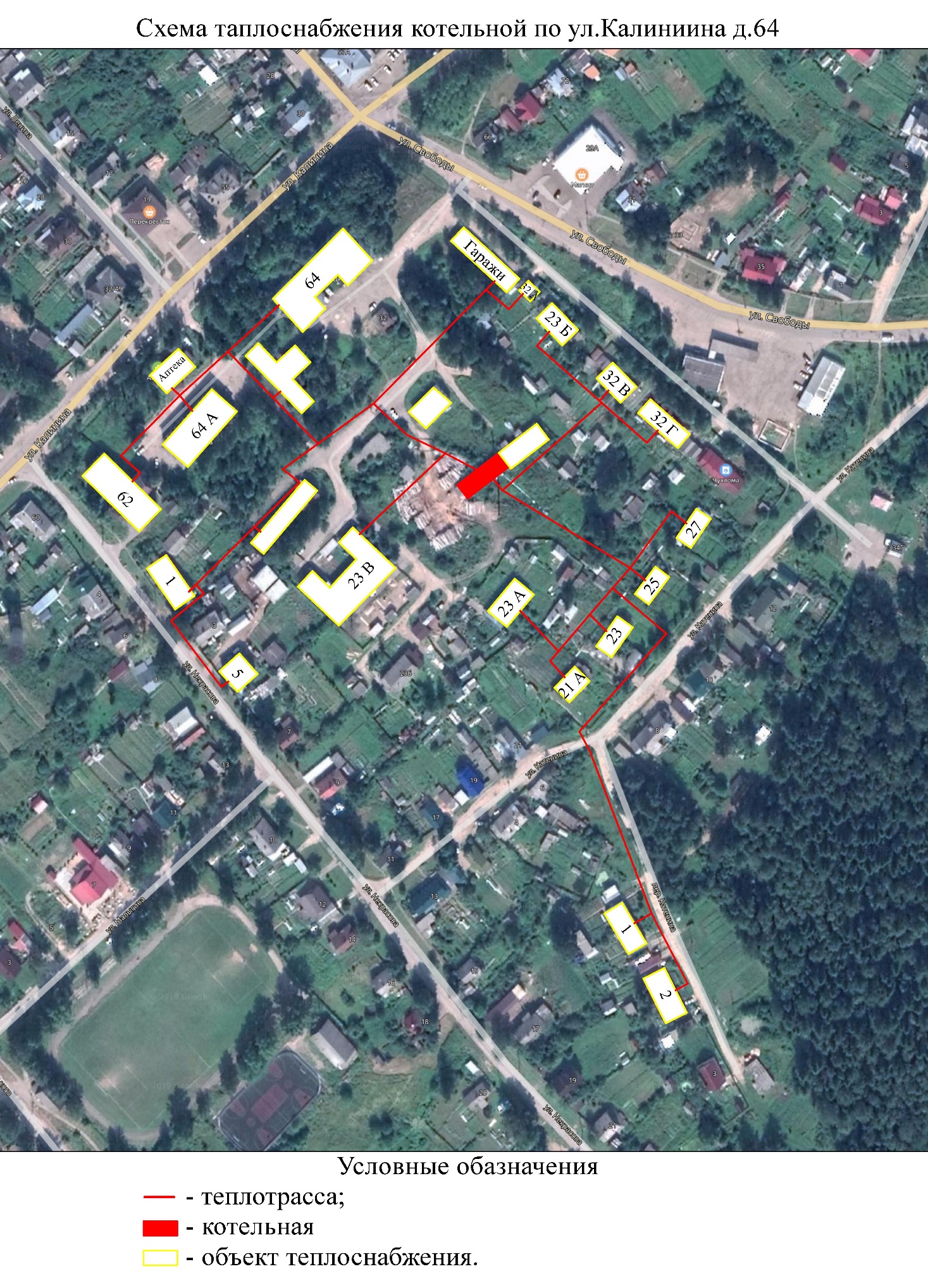 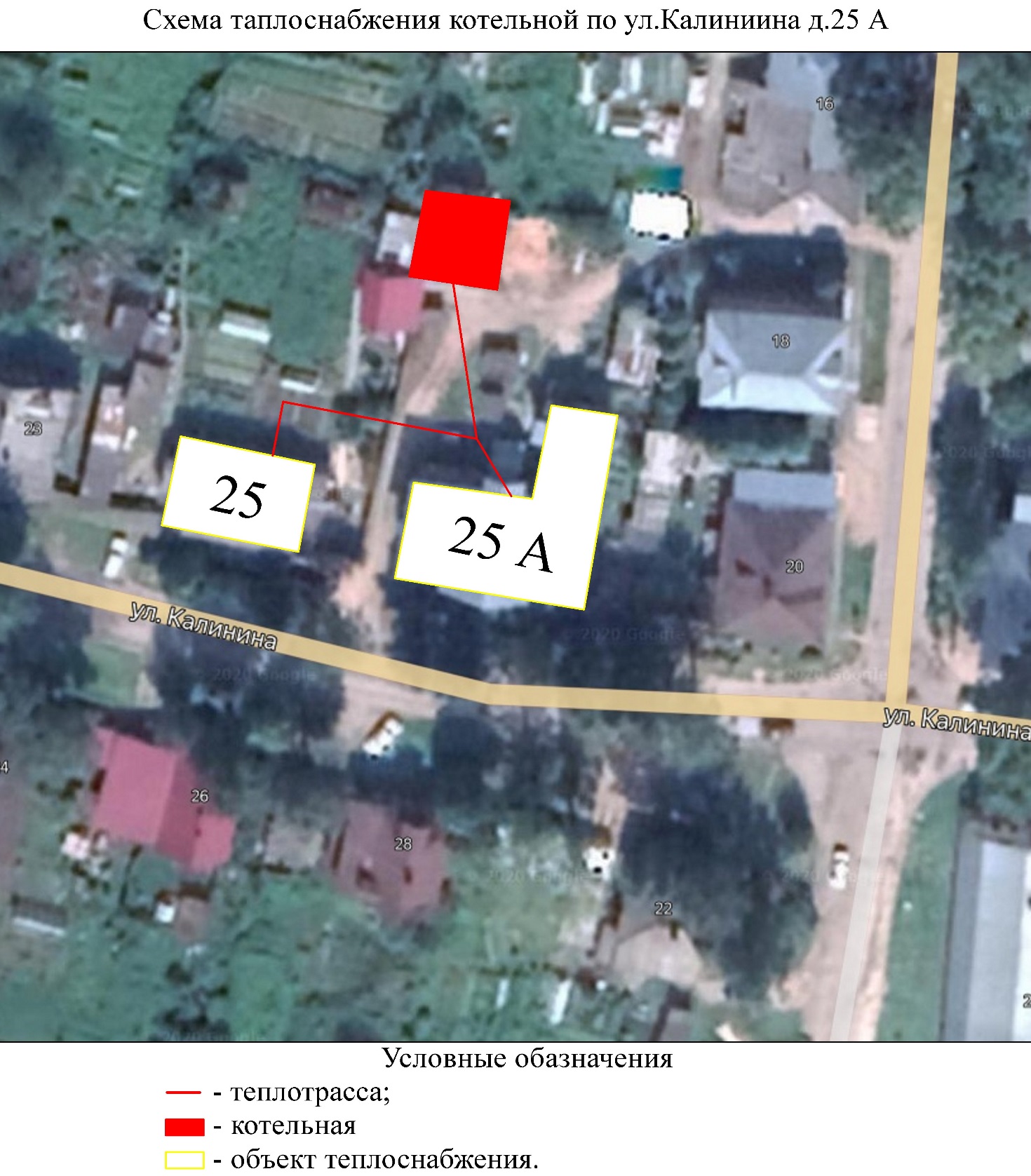 РОССИЙСКАЯ ФЕДЕРАЦИЯКОСТРОМСКАЯ ОБЛАСТЬЧУХЛОМСКИЙ МУНИЦИПАЛЬНЫЙ РАЙОНАДМИНИСТРАЦИЯ ГОРОДСКОГО ПОСЕЛЕНИЯ ГОРОД ЧУХЛОМА ПОСТАНОВЛЕНИЕОТ 24 ИЮНЯ 2022 ГОДА № 64ОБ АКТУАЛИЗАЦИИ СХЕМЫ ВОДОСНАБЖЕНИЯ И ВОДООТВЕДЕНИЯ ГОРОДСКОГО ПОСЕЛЕНИЯ ГОРОД ЧУХЛОМА ЧУХЛОМСКОГО МУНИЦИПАЛЬНОГО РАЙОНА КОСТРОМСКОЙ ОБЛАСТИ НА ПЕРИОД С 2022 ГОДА ДО 2032 ГОДАВ целях реализации полномочий, предусмотренных Федеральными законами от 06.10.2003 № 131-ФЗ «Об общих принципах организации местного самоуправления в Российской Федерации», Федеральным законом от 07.12.2011 № 416-ФЗ «О водоснабжении и водоотведении» в части разработки схем водоснабжения и водоотведения, постановлением Правительства Российской Федерации от 05.09.2013 № 782 «О схемах водоснабжения и водоотведения», уставом муниципального образования городское поселение город Чухлома Чухломского муниципального района Костромской области, администрация городского поселения город Чухлома, ПОСТАНОВЛЯЕТ:1.Утвердить схему водоснабжения и водоотведения актуализированную на 2022 год схема водоснабжения и водоотведения городского поселения город Чухлома Чухломского муниципального района Костромской области на период до 2032 года (приложение).2.Постановление администрации городского город Чухлома Чухломского муниципального района Костромской области от 24 мая 2020 года № 51» Об актуализации схемы водоснабжения и водоотведения городского поселения город Чухлома Чухломского муниципального района Костромской области на период с 2020 года до 2030 года» признать утратившим силу.3.Опубликовать настоящее постановление в печатном издании «Вестник Чухломы» и на официальном сайте городского поселения город Чухлома Чухломского муниципального района Костромской области (http://город-чухлома.рф). 4.Контроль за исполнением настоящего постановления оставляю за собой.5.Настоящее постановление вступает в силу с момента подписания и подлежит официальному опубликованию.Глава городского поселения город Чухлома М.И. ГусеваПриложение №1к постановлению от 24 июня 2022 года № 64Об актуализации схемы водоснабжения иводоотведения городского поселения город ЧухломаЧухломского муниципального района Костромской областина период с 2022 года по 2032 годУТВЕРЖДАЮ:городское поселение город ЧухломаЧухломской муниципальный районКостромская областьГлава ____________ Гусева М.И.М.П.Актуализированная на 2022 годСхема водоснабжения И ВОДООТВЕДЕНИЯ городского поселения город чухломачухломского муниципального РАЙОНакостромской ОБЛАСТИна период До 2032 года2022г.ОглавлениеВВЕДЕНИЕ	84ТЕРМИНОЛОГИЯ, ОПРЕДЕЛЕНИЯ.	861.ВОДОСНАБЖЕНИЕ	881.1Технико-экономическое состояние централизованных систем водоснабжения	881.1.1Системы и структуры водоснабжения поселения и деление территорий на эксплуатационные зоны	881.1.2Описание территорий поселения, не охваченных централизованными системами водоснабжения	891.1.3Описание технологических зон водоснабжения, зон централизованного и нецентрализованного водоснабжения (территорий, на которых водоснабжение осуществляется с использованием централизованных и нецентрализованных систем горячего водоснабжения, систем холодного водоснабжения соответственно) и перечень централизованных систем водоснабжения	891.1.4Описание результатов технического обследования централизованных систем водоснабжения	891.1.5Существующие технические и технологические решения по предотвращению замерзания воды.	931.1.6Перечень лиц, владеющих на праве собственности или другом законном основании объектами централизованной системой водоснабжения, с указанием принадлежащих этим лицам таких объектов (границ зон, в которых расположены такие объекты).	931.2Направления развития централизованных систем водоснабжения.	931.2.1Основные направления, принципы, задачи и целевые показатели развития централизованных систем водоснабжения.	931.2.2Различные сценарии развития централизованных систем водоснабжения в зависимости от различных сценариев развития поселения.	941.3Баланс водоснабжения и потребления горячей, питьевой, технической воды.	951.3.1Общий баланс подачи и реализации воды, включая анализ и оценку структурных составляющих потерь горячей, питьевой, технической воды при её производстве и транспортировке.	951.3.3Структурный баланс реализации горячей, питьевой, технической воды по группам абонентов, с разбивкой на хозяйственно-питьевые нужды населения, производственные нужды юридических лиц и другие нужды поселения.	961.3.4Сведения о фактическом потреблении воды исходя из статистических и расчетных данных и сведений о действующих нормативах потребления коммунальных услуг.	961.3.5Существующие системы коммерческого учета горячей, питьевой, технической воды и планов по установке приборов учета.	971.3.6Анализ резервов и дефицитов производственных мощностей системы водоснабжения поселения.	981.3.7Прогнозные балансы потребления горячей, питьевой, технической воды на срок не менее 10 лет с учетом различных сценариев развития поселений, городских округов, рассчитанные на основании расхода горячей, питьевой, технической воды в соответствии со СНиП 2.04.02-84 и СНиП 2.04.01-85, а также исходя из текущего объема потребления воды населением и его динамики с учетом перспективы развития и изменения состава и структуры застройки	981.3.8Описание централизованной системы горячего водоснабжения.	991.3.9Сведения о фактическом и ожидаемом потреблении горячей, питьевой, технической воды( годовое, среднесуточное, максимальное суточное)	991.3.10Описание территориальной структуры потребления горячей, питьевой, технической воды, которую следует определять по отчетам организаций, осуществляющих водоснабжение, с разбивкой по технологическим зонам	991.3.11Прогноз распределения расходов воды на водоснабжение по типам абонентов, в том числе на водоснабжение жилых зданий, объектов общественно-делового назначения, промышленных объектов исходя из фактических расходов воды с учетом данных о перспективном потреблении горячей, питьевой, технической воды абонентами	991.3.12Сведения о фактических и планируемых потерях горячей, питьевой, технической воды при её транспортировке.	1001.3.13Перспективные балансы водоснабжения и водоотведения (общий — баланс подачи и реализации горячей, питьевой, технической воды, территориальный — баланс подачи горячей, питьевой, технической воды по технологическим зонам водоснабжения, структурный — баланс реализации горячей, питьевой, технической воды по группам абонентов)	1011.3.14Расчет требуемой мощности водозаборных и очистных сооружений исходя из данных о перспективном потреблении питьевой воды и величины потерь питьевой воды при ее транспортировке с указанием требуемых объемов подачи и потребления питьевой воды, дефицита (резерва) мощностей по технологическим зонам с разбивкой по годам.	1011.3.15Наименование организации, которая наделена статусом гарантирующей организации.	1011.4Предложения по строительству, реконструкции и модернизации объектов централизованных систем водоснабжения.	1011.4.1Перечень основных мероприятий по реализации схем водоснабжения с разбивкой по годам.	1021.4.2Технические обоснования основных мероприятий по реализации схем водоснабжения, в том числе гидрогеологические характеристики потенциальных источников водоснабжения, санитарные характеристики источников водоснабжения, а также возможное изменение указанных характеристик в результате реализации мероприятий, предусмотренных схемой водоснабжения.	1021.4.3Сведения о вновь строящихся, реконструируемых и предлагаемых к выводу из эксплуатации объектах водоснабжения.	1031.4.4Сведения о развитии систем диспетчеризации, телемеханизации и систем управления режимами водоснабжения на объектах организации, осуществляющих водоснабжение.	1031.4.5Сведения об оснащенности зданий, строений, сооружений приборами учета и их применении при осуществлении расчетов за потребленную воду.	1041.4.6Описание вариантов маршрутов прохождения трубопроводов (трасс) по территории поселения, городского округа и их обоснование	1041.4.7Рекомендации о месте размещения насосных станций, резервуаров, водонапорных башен.	1041.4.8Границы планируемых зон размещения объектов централизованных систем горячего водоснабжения, холодного водоснабжения.	1041.4.9Карты (схемы) существующего и планируемого размещения объектов централизованных систем горячего водоснабжения, холодного водоснабжения	1051.4.10Обеспечение подачи абонентам определенного объема горячей, питьевой воды установленного качества	1051.4.11Организация и обеспечение централизованного водоснабжения на территориях, где оно отсутствует	1051.4.12Обеспечение водоснабжения объектов перспективной застройки населенного пункта	1051.4.13Сокращение потерь воды при ее транспортировке	1051.4.14Выполнение мероприятий, направленных на обеспечение соответствия качества питьевой воды, горячей воды требованиям законодательства Российской Федерации	1051.4.15Обеспечение предотвращения замерзания воды в зонах распространения вечномерзлых грунтов путем ее регулируемого сброса, автоматизированного сосредоточенного подогрева воды в сочетании с циркуляцией или линейным обогревом трубопроводов, теплоизоляции поверхности труб высокоэффективными долговечными материалами с закрытой пористостью, использования арматуры, работоспособной при частичном оледенении трубопровода, автоматических выпусков воды.	1061.5Экологические аспекты мероприятий по строительству, реконструкции и модернизации объектов централизованных систем водоснабжения.	1061.5.1Меры по предотвращению вредного воздействия на водный бассейн предлагаемых к строительству и реконструкции объектов централизованных систем водоснабжения при сбросе промывных вод.	1061.5.2Меры по предотвращению вредного воздействия на окружающую среду при реализации мероприятий по снабжению и хранению химических реагентов, используемых в водоподготовке.	1071.6Оценка объемов капитальных вложений в строительство, реконструкцию и модернизацию объектов централизованных систем водоснабжения.	1071.7Целевые показатели развития централизованных систем водоснабжения.	1081.7.1Показатели качества соответственно горячей и питьевой воды.	1091.7.2Показатели надежности и бесперебойности водоснабжения.	1091.7.3Показатели эффективности использования ресурсов, в том числе сокращения потерь воды (тепловой энергии в составе горячей воды) при транспортировке.	1091.7.4Иные показатели, установленные федеральным органом исполнительной власти, осуществляющим функции по выработке государственной политики и нормативно-правовому регулированию в сфере жилищно-коммунального хозяйства.	1091.8Перечень выявленных бесхозяйных объектов централизованных систем водоснабжения и перечень организаций, уполномоченных на их эксплуатацию.	1092.ВОДООТВЕДЕНИЕ	1102.1Существующее положение в сфере водоотведения поселения	1102.1.1Описание структуры системы сбора, очистки и отведения сточных вод на территории поселения, городского округа и деление территории поселения, городского округа на эксплуатационные зоны	1102.1.2Описание результатов технического обследования централизованной системы водоотведения, включая описание существующих канализационных очистных сооружений, в том числе оценку соответствия применяемой технологической схемы очистки сточных вод требованиям обеспечения нормативов качества очистки сточных вод, определение существующего дефицита (резерва) мощностей сооружений и описание локальных очистных сооружений, создаваемых абонентами	1102.1.3Описание технологических зон водоотведения, зон централизованного и нецентрализованного водоотведения (территорий, на которых водоотведение осуществляется с использованием централизованных и нецентрализованных систем водоотведения) и перечень централизованных систем водоотведения	1102.1.4Описание технической возможности утилизации осадков сточных вод на очистных сооружениях существующей централизованной системы водоотведения	1102.1.5Описание состояния и функционирования канализационных коллекторов и сетей, сооружений на них, включая оценку их износа и определение возможности обеспечения отвода и очистки сточных вод на существующих объектах централизованной системы водоотведения	1102.1.6Оценка безопасности и надежности объектов централизованной системы водоотведения и их управляемости	1112.1.7Оценка воздействия сбросов сточных вод через централизованную систему водоотведения на окружающую среду	1112.1.8Описание территорий муниципального образования, не охваченных централизованной системой водоотведения	1112.1.9Описание существующих технических и технологических проблем системы водоотведения поселения, городского округа	1112.2Балансы сточных вод в системе водоотведения	1122.2.1Баланс поступления сточных вод в централизованную систему водоотведения и отведение стоков по технологическим зонам водоотведения	1122.2.2Оценка фактического притока неорганизованного стока (сточных вод, поступающих по поверхности рельефа местности) по технологическим зонам водоотведения	1122.2.3Сведения об оснащенности зданий, строений, сооружений приборами учета принимаемых сточных вод и их применении при осуществлении коммерческих расчетов	1122.2.4Результаты ретроспективного анализа за последние 10 лет балансов поступления сточных вод в централизованную систему водоотведения по технологическим зонам водоотведения и по поселениям, городским округам с выделением зон дефицитов и резервов производственных мощностей	1122.2.5Прогнозные балансы поступления сточных вод в централизованную систему водоотведения поселения, с учётом различных сценариев	1122.3Прогноз объема сточных вод	1132.3.1Сведения о фактическом и ожидаемом поступлении сточных вод в централизованную систему водоотведения	1132.3.2Описание структуры централизованной системы водоотведения (эксплуатационные и технологические зоны)	1132.3.3Расчет требуемой мощности очистных сооружений исходя из данных о расчетном расходе сточных вод, дефицита (резерва) мощностей по технологическим зонам сооружений водоотведения с разбивкой по годам	1132.3.4Результаты анализа гидравлических режимов и режимов работы элементов централизованной системы водоотведения	1132.3.5Анализ резервов производственных мощностей очистных сооружений системы водоотведения и возможности расширения зоны их действия	1132.4Предложения по строительству, реконструкции и модернизации объектов централизованной системы водоотведения	1132.4.1Основные направления, принципы, задачи и целевые показатели развития централизованной системы водоотведения	1132.4.2Перечень основных мероприятий по реализации схем водоотведения с разбивкой по годам, включая технические обоснования этих мероприятий	1132.4.3Технические обоснования основных мероприятий по реализации схем водоотведения	1142.4.4Обеспечение надежности водоотведения путем организации возможности перераспределения потоков сточных вод между технологическими зонами сооружений водоотведения	1142.4.5Организация централизованного водоотведения на территориях поселений, городских округов, где оно отсутствует	1142.4.6Сокращение сбросов и организация возврата очищенных сточных вод на технические нужды	1142.4.7Сведения о вновь строящихся, реконструируемых и предлагаемых к выводу из эксплуатации объектах централизованной системы водоотведения.	1142.4.8Сведения о развитии систем диспетчеризации, телемеханизации и об автоматизированных системах управления режимами водоотведения на объектах организаций, осуществляющих водоотведение.	1142.4.9Описание вариантов маршрутов прохождения трубопроводов (трасс) по территории поселения, городского округа, расположения намечаемых площадок под строительство сооружений водоотведения и их обоснование.	1142.4.10Границы и характеристики охранных зон сетей и сооружений централизованной системы водоотведения.	1142.5Экологические аспекты мероприятий по строительству и реконструкции объектов централизованной системы водоотведения.	1152.5.1Сведения о мероприятиях, содержащихся в планах по снижению сбросов загрязняющих веществ в поверхностные водные объекты, подземные водные объекты и на водозаборные площади	1152.5.2Сведения о применении методов, безопасных для окружающей среды, при утилизации осадков сточных вод.	1152.6 Оценка потребности в капитальных вложениях в строительство, реконструкции и модернизацию объектов централизованной системы водоотведения.	1162.7Целевые показатели развития централизованной системы водоотведения.	1162.7.1Показатели надежности и бесперебойности водоотведения.	1172.7.2Показатели качества очистки сточных вод.	1172.7.3Показатели эффективности использования ресурсов при транспортировке сточных вод.	1172.7.4Иные показатели, установленные федеральным органом исполнительной власти, осуществляющим функции по выработки государственной политики и нормативно-правовому регулированию в сфере жилищно-коммунального хозяйства.	1172.8Перечень выявленных бесхозяйных объектов централизованной системы водоотведения и перечень организаций, уполномоченных на их эксплуатацию	117ВВЕДЕНИЕАктуализированная схема водоснабжения и водоотведения на 2020 год до 2030 года городского поселения города Чухлома Чухломского муниципального района Костромской области разработана на основании следующих документов: - технического задания, утвержденного Главой администрации городского поселения города Чухлома; - генерального плана городского поселения города Чухлома;и в соответствии с требованиями: -Постановления №782 от 5 сентября 2013г. Правительства РФ «О схемах водоснабжения и водоотведения»;- Федерального закона от 30.12.2004г. № 210-ФЗ «Об основах регулирования тарифов организаций коммунального комплекса» Схема включает первоочередные мероприятия по созданию и развитию централизованных систем водоснабжения и водоотведения, повышению надежности функционирования этих систем и обеспечивающие комфортные и безопасные условия для проживания людей в городском поселении г.Чухлома. Мероприятия охватывают следующие объекты системы коммунальной инфраструктуры: – в системе водоснабжения – водозаборы, станции водоподготовки, насосные станции, магистральные сети водопровода; – в системе водоотведения – магистральные сети водоотведения, канализационные насосные станции, канализационные очистные сооружения. В условиях недостатка собственных средств на проведение работ по модернизации существующих сетей и сооружений, строительству новых объектов систем водоснабжения и водоотведения, затраты на реализацию мероприятий схемы планируется финансировать за счет денежных средств областного, местного бюджетов и внебюджетных средств (средств от прибыли муниципального предприятия коммунального хозяйства). Кроме этого, схема предусматривает повышение качества предоставления коммунальных услуг для населения и создания условий для привлечения средств из внебюджетных источников для модернизации объектов коммунальной инфраструктуры. ПАСПОРТ СХЕМЫНаименование Актуализированная схема водоснабжения и водоотведения городского поселения города Чухлома на 2020 до 2030 годы. Инициатор проекта (муниципальный заказчик) Глава администрации городского поселения города Чухлома Чухломского муниципального района Костромской области. Местонахождение проекта Россия, Костромская область, Чухломской муниципальный район, г. Чухлома, ул. Советская, д. 1. Нормативно-правовая база для разработки схемы - Федеральный закон от 07 декабря 2011 года № 416-ФЗ «Об основах регулирования тарифов организаций коммунального комплекса»; - Водный кодекс Российской Федерации. - СП 31.13330.2012 «Водоснабжение. Наружные сети и сооружения». Актуализированная редакция СНИП 2.04.02-84* Приказ Министерства регионального развития Российской Федерации от 29 декабря 2011 года № 635/14; - СП 32.13330.2012 «Канализация. Наружные сети и сооружения». Актуализированная редакция СНИП 2.04.03-85* Приказ Министерства регионального развития Российской Федерации № 635/11 СП (Свод правил) от 29 декабря 2011 года № 13330 2012; - СНиП 2.04.01-85* «Внутренний водопровод и канализация зданий» (Официальное издание), М.: ГУП ЦПП, 2003. Дата редакции: 01.01.2003; - Приказ Министерства регионального развития Российской Федерации от 6 мая 2011 года № 204 «О разработке программ комплексного развития систем коммунальной инфраструктуры муниципальных образований», утвержденный распоряжением Министерства экономики от 24.03.2009г № 22-РМ; - Постановление Правительства Российской Федерации №782 от 5 сентября 2013г ( изменениями и дополнениями).Цели схемы:– обеспечение развития систем централизованного водоснабжения и водоотведения для существующего и нового строительства жилищного комплекса, а также объектов социально-культурного и рекреационного назначения в период с 2020 г. до 2030 г.; - увеличение объемов производства коммунальной продукции (оказание услуг) по водоснабжению и водоотведению при повышении качества и сохранении приемлемости действующей ценовой политики; -улучшение работы систем водоснабжения и водоотведения; - обеспечение надежного централизованного и экологически безопасного отведения стоков и их очистку, соответствующую экологическим нормативам; - снижение вредного воздействия на окружающую среду. Способ достижения цели: Реконструкция водозаборных скважин;Реконструкция насосной станции;реконструкция станции обезжелезивание;строительство водопроводной сети.реконструкция существующих водопроводных сетей и запорной арматуры;строительство скважины;Финансовые ресурсы, необходимые для реализации схемы Общий объем финансирования схемы составляет 49 359,7 тыс. руб., в том числе: 49 359,7 тыс. руб. - финансирование мероприятий по водоснабжению; 0,0 тыс. руб. - финансирование мероприятий по водоотведению.Финансирование мероприятий схемы планируется финансировать за счет денежных средств федерального, областного и местного бюджетов.Ожидаемые результаты от реализации мероприятий схемы 1. Создание современной коммунальной инфраструктуры населенных пунктов. 2. Повышение качества предоставления коммунальных услуг потребителям. 3. Снижение уровня износа объектов водоснабжения и водоотведения. 4. Улучшение экологической ситуации на территории поселения. Увеличение мощности систем водоснабжения и водоотведения.Контроль исполнения инвестиционной программыОперативный контроль осуществляет Глава администрации городского поселения города Чухлома Чухломского муниципального района Костромской области.ТЕРМИНОЛОГИЯ, ОПРЕДЕЛЕНИЯ.Водоснабжение - водоподготовка, транспортировка и подача питьевой или технической воды абонентам с использованием централизованных или нецентрализованных систем холодного водоснабжения (холодное водоснабжение);Водопроводная сеть - комплекс технологически связанных между собой инженерных сооружений, предназначенных для транспортировки воды, за исключением инженерных сооружений, используемых также в целях теплоснабжения;Естественная убыль воды – потеря (уменьшение массы воды при сохранении ее качества в пределах требований (норм),устанавливаемых нормативными правовыми актами), являющаяся следствие естественного изменения биологических и (или) физико-химических свойств воды;Инвестиционная программа организации, осуществляющей холодное водоснабжение и водоотведение - программа мероприятий по строительству, реконструкции и модернизации объектов централизованной системы горячего водоснабжения, холодного водоснабжения и (или) водоотведения;Качество и безопасность воды - совокупность показателей, характеризующих физические, химические, бактериологические, органолептические и другие свойства воды, в том числе ее температуру;Коммерческий учет воды - определение количества поданной (полученной) за определенный период воды, с помощью средств измерений или расчетным способом;Неучтенные расходы и потери воды - разность между объемами подаваемой воды в водопроводную сеть и потребляемой (получаемой) абонентами;Питьевая вода - вода, за исключением бутилированной питьевой воды, предназначенная для питья, приготовления пищи и других хозяйственно- бытовых нужд населения, а также для производства пищевой продукции;Подача воды - объем воды, поданный в водопроводную сеть зоны обслуживания от всех источников за расчетный период;Потери воды из водопроводной сети - совокупность всех видов технологических потерь, естественной убыли, утечек и хищений воды при ее транспортировании, хранении и распределении;Производственная программа организации - программа текущей (операционной) деятельности такой организации по осуществлению холодного водоснабжения и (или) водоотведения, регулируемых видов деятельности в сфере водоснабжения и (или) водоотведения;Расчетные расходы воды – определенные по действующим методикам с использованием установленных нормативов потребления расходы воды для различных видов водоснабжения;Реализация воды – объем реализованной абонентам воды по выставленным счетам за водоснабжение за расчетный период;Система наружного водоснабжения – часть инженерной инфраструктуры - совокупность источников водоснабжения, водозаборных гидротехнических сооружений, водопроводных очистных сооружений, водоводов, регулирующих емкостей, насосных станций, внутриквартальных сетей, обеспечивающих население, общественные, промышленные и прочие предприятия водой;Скрытые утечки воды – часть утечек воды, не обнаруживаемых при внешнем осмотре водопроводной сети;Средство измерений (прибор) - техническое средство, предназначенное для измерений, имеющее нормированные метрологические характеристики, воспроизводящее и (или) хранящее единицу физической величины, размер которой принимается неизменным (в пределах установленной погрешности) в течение определенного интервала времени, и разрешенное к использованию для коммерческого учета;Схема водоснабжения – совокупность элементов графического представления и исчерпывающего однозначного текстового описания состояния и перспектив развития систем водоснабжения на расчетный срок;Техническое обследование централизованных систем холодного водоснабжения - оценка технических характеристик объектовцентрализованных систем холодного водоснабжения; Транспортировка воды (сточных вод) - перемещение воды (сточных вод), осуществляемое с использованием водопроводных (канализационных) сетей;Утечки воды – самопроизвольное истечение воды из емкостных сооружений и различных элементов водопроводной сети при нарушении их герметичности и авариях;Целевые показатели деятельности организаций - качество воды; надежность и бесперебойность водоснабжения и водоотведения; качество обслуживания абонентов; очистки сточных вод; эффективность использования ресурсов, в том числе сокращения потерь воды при транспортировке, соотношение цены и эффективности (улучшения качества воды или качества очистки сточных вод); реализация мероприятий инвестиционной программы; иные показатели, установленные федеральным органом исполнительной власти, осуществляющим функции по выработке государственной политики и нормативно-правовому регулированию в сфере жилищно-коммунального хозяйства;Централизованная система холодного водоснабжения - комплекс технологически связанных между собой инженерных сооружений, предназначенных для водоподготовки, транспортировки и подачи питьевой и (или) технической воды абонентам.1. ВОДОСНАБЖЕНИЕ1.1Технико-экономическое состояние централизованных систем водоснабжения1.1.1 Системы и структуры водоснабжения поселения и деление территорий на эксплуатационные зоныВодоснабжение как отрасль играет огромную роль в обеспечении жизнедеятельности городского поселения и требует целенаправленных мероприятий по развитию надежной системы хозяйственно-питьевого водоснабжения.Источником водоснабжения городского поселения города Чухлома являются семь артезианских скважин, располагающиеся на территории города Чухлома по ул. Калинина и в районе м-н Семеновский. Глубина залегания подземных вод на территории городского поселения составляет от 116 до 140 метров. Вода из скважин по трубопроводам поступает к потребителям по системе центрального водоснабжения, а также к водоразборным колонкам. В настоящее время на территории городского поселения города Чухлома имеются централизованные системы водоснабжения. Техническое состояние сетей и сооружений не обеспечивает предъявляемых к ним требований. Некоторые водопроводные сети находятся в аварийном состоянии. Скважины оснащены насосами ЭЦВ. Насосы работают в автоматическом режиме.Перед поступлением воды в разводящую сеть производится аэрированние воды с дальнейшим пропусканием её через песчаные фильтры. Водопроводные сети выполнены из стали, полиэтилена, чугуна и асбестоцемента. Существующие водопроводные сети имеют диаметр труб 50, 100, 160 и 200 мм. Общая протяженность сетей 29,588 км со степенью износа более 50%.Качество воды, подаваемой потребителям, не соответствует требованиям СанПиН 2.1.4.1074-01 «Питьевая вода. Гигиенические требования к качеству воды централизованных систем питьевого водоснабжения. Контроль качества», вода обладает повышенным содержанием железа.1.1.2 Описание территорий поселения, не охваченных централизованными системами водоснабженияВ городском поселении города Чухлома централизованное водоснабжение частично отсутствует на ул. А.А.Яковлева, ул. Новикова, ул. Зеленая, ул. Рыбацкая, ул. Полевая, ул. Березовая, ул. Писемского, ул. Ольховая, пер. Свободы, ул. Луначарского, ул. Дальняя, ул. Пионерская, ул. Советская, ул. Цветочная, ул. Васильковая, ул. Солнечная, ул. Кленовая, ул. Свердлова, ул. Галичская, ул. Буевская, ул. Луговая, ул. Октября, ул. Юбилейная, ул. Садовая, ул. Катенина и ул. Овражная. Централизованное водоснабжение полностью отсутствует на ул. Травяная, ул. Сельская, ул. Сосновая, ул. Набережная, пер. Юбилейный, пер. Загородный, пер. Катенина, пер. Дорожный, пер. Первомайский, ул. Лебедева, ул. Новая, ул. Рябиновая, ул. Тихая, ул. Алешковская, ул. Поляная, ул. Отрадная и ул. Соловьинная.1.1.3 Описание технологических зон водоснабжения, зон централизованного и нецентрализованного водоснабжения (территорий, на которых водоснабжение осуществляется с использованием централизованных и нецентрализованных систем горячего водоснабжения, систем холодного водоснабжения соответственно) и перечень централизованных систем водоснабженияСогласно Постановления Правительства Российской Федерации от 05.09. 2013 № 782 применяется понятие «технологическая зона водоснабжения» - часть водопроводной сети, принадлежащей организации, осуществляющей горячее водоснабжение или холодное водоснабжение в пределах которой обеспечиваются нормативные значения напора (давления) воды при подаче ее потребителям в соответствии с расчётным расходом воды. В городском поселении города Чухлома имеется технологическая зона, эксплуатирующей организацией является ООО «Дом Ильичевых». 1.1.4 Описание результатов технического обследования централизованных систем водоснабженияА) Состояние существующих источников водоснабжения и водозаборных сооружений. Источником хозяйственно-питьевого водоснабжения являются 7 скважин, которые расположены на территории городского поселения. Отбор проб воды осуществляется из водоразводящей сети, отверстием для замера уровня воды и устройством для учета поднимаемой воды.Все скважины оборудованы кранами для отбора проб воды, отверстием для замера уровня воды и устройствами для учета поднимаемой воды. Скважины оборудованы оголовками и герметично закрыты. На артезианских скважинах установлены погружные насосы марки ЭЦВ. Таблица 1 - Основные показатели источников водоснабжения.Б) Существующие сооружения очистки и подготовки воды, оценка соответствия применяемой технологической схемы водоподготовки требованиям обеспечения нормативов качества воды.Предприятие ООО «Дом Ильичевых» для очистки воды, поднятой со скважин, использует водоочистные сооружения. Принцип работы очистных сооружений основан на окислении воды с дальнейшим пропусканием её через песчаные фильтры. Окисление происходит в резервуаре, где вода смешивается с воздухом. Воздух подаётся компрессором. Далее вода поступает в резервуар чистой воды, из которого насосными станциями II подъема вода подаётся потребителям.На песок, использующийся в фильтрах, имеется санитарно-эпидемиологическое заключение от 22.06.2012 года № 34.12.01.571.П.000199.06.10. Песок соответствует санитарным правилам. Согласно протоколу лабораторных исследований проба питьевой воды не соответствует СанПиН 2.14.1074-01 «Питьевая вода. Гигиенические требования к качеству централизованных систем питьевого водоснабжения. Контроль качества. Гигиенические требования к обеспечению безопасности систем горячего водоснабжения по микробиологическим показателям». В соответствии с квалификацией ГОСТ 2761-84 «Источники централизованного хозяйственно-питьевого водоснабжения. Гигиенические, технические требования и правила выбора». В) Состояние и функционирование существующих насосных централизованных станций, в том числе оценку энергоэффективности подачи воды. На территории водозаборных узлов, располагаются внутриплощадочные сети, сети электроснабжения и связи. Категория надежности электроснабжения водозабора принята третья, что допускает перерыв в подаче воды на одни сутки. Во всех водозаборах установлены погружные насосы марки ЭЦВ. Насосы (погружные) выполняют следующие задачи: 1. Бесперебойное обеспечение водой водопотребителей в требуемом объеме согласно зонам обслуживания в соответствии с реальным режимом водопотребления.2.Экономия средств предприятия за счет снижения затрат на ремонт, обслуживание и содержание оборудования. 3.Учет и контроль за рациональным использованием тепло-, энерго- и трудовых ресурсов. 4.Установление эксплуатационных режимов для бесперебойной подачи воды, при соблюдении заданного напора в контрольных точках в соответствии с реальным режимом водопотребления.5.Предотвращать возникновение неисправностей и аварийных ситуаций, а в случае их возникновения принимать меры к устранению и локализации аварий в соответствии с планами ликвидации. Программное устройство предусматривает возможность включение насосов в определенные часы суток, поддерживает заданные параметры напора в сети, что позволяет значительно снизить затраты электроэнергии до 30-50%.Для полного выполнения оценки энергоэффективности подачи воды, которая рассчитывается по соотношениям удельного расхода электрической энергии, необходимого для подачи установленного объема воды и установленного уровня напора, необходимо выполнить следующие поставленные задачи:1.Обосновать выбор объективного критерия для оценки энергоэффективности работы насосов системы водоснабжения и составить рекомендации для определения имеющегося потенциала энергосбережения. 2.Выполнить анализ фактических режимов работы насосов системы водоснабжения и обобщить имеющуюся информацию об эффективности различных способов управления.3.Оценить влияние выбора способа управления насосами и характера распределения нагрузки во времени на определение его оптимальных параметров.4.Провести сравнительный анализ энергоэффективности различных способов управления насосами с учетом возможности применения регулируемого привода. Оценочные показатели энергоэффективности систем водоснабжения. Согласно ГОСТ Р 51387-99 показатель энергетической эффективности – это абсолютная, удельная или относительная величина потребления или потерь энергетических ресурсов для продукции любого назначения или технологического процесса. Общепринятые показатели ЭФ для систем водоснабжения отсутствуют. Неявно они характеризуются долей потерь товарной воды, количеством расходуемой воды среднестатистическим жителем по нормативам или приборам учета, расходом электроэнергии на подъем или перекачку воды. Тем не менее, этого недостаточно, – необходимо вводить параметры ЭФ для оценки динамики использования электроэнергии во всей системе водоснабжения в комплексе и на ее различных уровнях. Так, повышение коэффициента полезного действия насосного оборудования может не привести к ожидаемому росту ЭФ из-за потерь воды в распределительных сетях, а запланированную экономию электрической энергии легко достичь искусственным снижением подачи воды. Экономия ресурсов возможна как на стадии производства и транспортирования воды, так и в процессе ее потребления, когда одновременно сберегается вода, электроэнергия и денежные средства на их покупку.Г)Состояние и функционирование водопроводных сетей и систем водоснабжения, оценка величины износа сетей и определение возможности обеспечения качества воды в процессе транспортировки по этим сетям.Снабжение абонентов холодной питьевой водой надлежащего качества осуществляется через централизованную систему сетевого водопровода. Данные сети на территории городского поселения города Чухлома в соответствии с требованиями СНиП 2.04.02-84* являются кольцевыми и тупиковыми. Общая протяженность водопроводных сетей городского поселения города Чухлома составляет 29588,0 м.Таблица 2 - Список водопроводных сетейДля профилактики возникновения аварий и утечек на сетях водопровода и для уменьшения объемов потерь регулярно проводится ремонт и замена участков водопровода и внутриквартальных водопроводных перемычек, а также запорно-регулирующей арматуры (ЗРА). Своевременная замена запорно-регулирующей арматуры и водопроводных сетей с истекшим эксплуатационным ресурсом необходима для локализации аварийных участков водопровода и отключения наименьшего числа жителей при производстве аварийно-восстановительных работ. Все сети с большим износа, подлежат замене на трубы ПНД. Современные материалы трубопроводов имеют значительно больший срок службы и более качественные технические и эксплуатационные характеристики. Полимерные материалы не подвержены коррозии. На них не образуются различного рода отложения (химические и биологические), поэтому гидравлические характеристики труб из полимерных материалов практически остаются постоянными в течение всего срока службы. Трубы из полимерных материалов почти на порядок легче стальных, поэтому операции погрузки-выгрузки и перевозки обходятся дешевле и не требуют применения тяжелой техники, они удобны в монтаже. Функционирование и эксплуатация водопроводных сетей систем централизованного водоснабжения осуществляется на основании «Правил технической эксплуатации систем и сооружений коммунального водоснабжения и канализации», утвержденных приказом Госстроя РФ №168 от 30.12.1999г. Для обеспечения качества воды в процессе ее транспортировки производится постоянный мониторинг на соответствие требованиям СанПиН 2.1.4.1074-01 «Питьевая вода. Гигиенические требования к качеству воды централизованных систем питьевого водоснабжения. Контроль качества».Д)Существующие технические и технологические проблемы, возникающие при водоснабжении и анализ исполнения предписаний органов, осуществляющих государственных надзор, муниципальный контроль, об устранении нарушений, влияющих на качество и безопасность воды.Проблемой качественной поставки воды населению городского поселения города Чухлома является отсутствие приборов учета, износ артезианский скважин, износ водопроводной сети, износ насосной станции и износ станции обезжелезивания.Указанные выше причины не могут быть устранены полностью, и даже частичное их устранение связано с необходимостью осуществления ряда программ, содержанием которых является:- замена изношенных сетей;-оптимизация гидравлического режима;-установка приборов учета;- реконструкция скважин;- реконструкция насосной станции;- реконструкция станции обезжелезивания.К нерациональному и неэкономному использованию можно отнести использование воды питьевого качества на производственные и другие, не связанные с питьевым и бытовым водоснабжением цели. Значительно возрастает потребление воды в летний период, что в первую очередь связано с поливом приусадебных участков, а также зеленых насаждений.Е)Централизованная система горячего водоснабжения с использованием закрытых систем горячего водоснабжения, отражающее технологические особенности указанной системы. Централизованное горячее водоснабжение в городском поселении город Чухлома отсутствует.Население использует индивидуальные нагревательные элементы.1.1.5 Существующие технические и технологические решения по предотвращению замерзания воды.Территория городского поселения города Чухлома не относится к территориям вечномерзлых грунтов, в связи, с чем в городском поселении отсутствуют технические и технологические решения по предотвращению замерзания воды.1.1.6Перечень лиц, владеющих на праве собственности или другом законном основании объектами централизованной системой водоснабжения, с указанием принадлежащих этим лицам таких объектов (границ зон, в которых расположены такие объекты).На территории городского поселения города Чухлома все объекты централизованного водоснабжения находятся в собственности Чухломского муниципального района, эксплуатирующей организацией, является ООО «Дом Ильичевых».1.2Направления развития централизованных систем водоснабжения.1.2.1Основные направления, принципы, задачи и целевые показатели развития централизованных систем водоснабжения. Основными задачами развития централизованной системы водоснабжения являются:Обеспечение надежного, бесперебойного водоснабжения абонентов;Обеспечение подачи необходимого объема питьевой воды на нужды вновь строящихся жилых домов.Для выполнения этих задач в рамках развития системы водоснабжения запланированы следующие целевые показатели: 1.Снижение потерь питьевой воды;2.Снижение аварийности на водопроводных сетях до 1,5 повреждений на 1 км сети.В соответствии с постановлением Правительства РФ от 05.09.2013 №782«О схемах водоснабжения и водоотведения» (вместе с «Правилами разработки и утверждения схем водоснабжения и водоотведения», «Требованиями к содержанию схем водоснабжения и водоотведения») к целевым показателям развития централизованных систем водоснабжения относятся:показатели качества воды;показатели надежности и бесперебойности водоснабжения;показатели качества обслуживания абонентов;показатели эффективности использования ресурсов, в том числе сокращения потерь воды (тепловой энергии в составе горячей воды) при транспортировке;соотношение цены и эффективности (улучшения качества воды или качества очистки сточных вод) реализации мероприятий инвестиционной программы;иные показатели, установленные федеральным органом исполнительной власти, осуществляющим функции по выработке государственной политики и нормативно-правовому регулированию в сфере жилищно-коммунального хозяйства.1.2.2 Различные сценарии развития централизованных систем водоснабжения в зависимости от различных сценариев развития поселения.В зависимости от темпов застройки и сноса жилья, объемов финансирования можно определить два сценария развития схемы водоснабжения городского поселения города Чухлома.I.Сохранение существующей схемы без изменения количества и мощности объектов централизованного водоснабжения.При этом сценарии к 2030 г.:Износ водопроводной сети достигнет 90 %;Не будет обеспечено подключение новых объектов строительства.II. Изменение схемы водоснабжения в связи с реконструкций старого.Данный сценарий предусматривает:реконструкцию водопроводной сети;бурение резервных скважин;разработка ЗСО для для всех резервных скважин;строительство водопроводно сети;реконструкция водозаборных скважин;реконструкция насосной станции;реконструкция станции обезжелезивания.При рассмотрении двух сценариев развития централизованной системы водоснабжения городского поселения город Чухлома, наиболее приоритетным является второй. Это объясняется тем, что при первом сценарии развития централизованных систем водоснабжения при реализации Генерального плана городского поселения город Чухлома, остаются нерешенными вопросы по бесперебойному обеспечению водой потребителей. Поэтому в дальнейшем, как приоритетный, будет рассматриваться второй сценарий развития централизованной системы питьевого водоснабжения.При этом сценарии необходимо переложить водопроводы, имеющие износ от 50% и аварийность выше 10 повреждений на 1 км. Это необходимо для возможности обеспечения устойчивым водоснабжением вновь вводимых объектов строительства и для снижения потерь при транспортировке воды.1.3Баланс водоснабжения и потребления горячей, питьевой, технической воды.1.3.1Общий баланс подачи и реализации воды, включая анализ и оценку структурных составляющих потерь горячей, питьевой, технической воды при её производстве и транспортировке.Таблица 3 – Баланс водопотребления питьевой воды за 2019 год.Централизованное горячее водоснабжение на территории городского поселения город Чухлома отсутствует. Учет технической воды не ведется.Обеспечение населения горячей водой осуществляется посредством установки индивидуальных нагревательных элементов. Для сокращения и устранения непроизводительных затрат и потерь воды ежемесячно производится анализ структуры, определяется величина потерь воды в системах водоснабжения, оцениваются объемы полезного водопотребления, и устанавливается плановая величина объективно неустранимых потерь воды. Важно отметить, что наибольшую сложность при выявлении аварийности представляет определение размера скрытых утечек воды из водопроводной сети. Их объемы зависят от состояния водопроводной сети, возраста, материала труб, грунтовых и климатических условий и ряда других местных условий. Кроме того, на потери и утечки оказывает значительное влияние стабильное давление, не превышающее нормативных необходимых величин, необходимых для обеспечения абонентов услугой в полном объеме.Для сокращения и устранения непроизводительных затрат и потерь воды ежемесячно необходимо производить анализ структуры, определять величину потерь воды в системах водоснабжения, оценивать объемы полезного водопотребления, и устанавливать плановые величины объективно неустранимых потерь воды. Важно отметить, что наибольшую сложность при выявлении аварийности представляет определение размера скрытых утечек воды из водопроводной сети. Их объемы зависят от состояния водопроводной сети, возраста, материала труб, грунтовых и климатических условий и ряда других местных условий.1.3.2Территориальный баланс подачи воды по технологическим зонам водоснабжения.На территории городского поселения города Чухлома одна технологическая зона. Водопроводные сети эксплуатируются ООО «Дом Ильичевых».Территориальный баланс подачи воды по технологическим зонам представлены в таблице 4. Таблица 41.3.3Структурный баланс реализации горячей, питьевой, технической воды по группам абонентов, с разбивкой на хозяйственно-питьевые нужды населения, производственные нужды юридических лиц и другие нужды поселения.Таблица 5.1.3.4Сведения о фактическом потреблении воды исходя из статистических и расчетных данных и сведений о действующих нормативах потребления коммунальных услуг. Фактическое потребление питьевой воды населением за 2019 год составило 104,8 тыс. м3/год. Техническая вода населением не потребляется.Таблица 6 - Удельное водопотребление населения за 2019 год.При проектировании системы водоснабжения определяются требуемые расходы воды для различных групп потребителей. Расходование воды на хозяйственно-питьевые нужды населения является основной категорией водопотребления городского поселения город Чухлома. Количество расходуемой воды зависит от степени санитарно-технического благоустройства районов жилой застройки. В соответствии с СНиП 2.04.01-85* «Внутренний водопровод и канализация зданий» нормы водопотребления приняты для: -жилой застройки с водопроводом и сливной ямой – 60 л/сут;-жилой застройки с водопроводом и канализацией – 200 л/сут.Суточный коэффициент неравномерности принят 1,2 в соответствии с СП 31.13330.2012 СНиП 2.04.02-84* «Водоснабжение. Наружные сети и сооружения». Для планируемых объектов капитального строительства производственно-коммунального и коммунально-бытового обслуживания, рекреационного и общественно-делового назначения приняты следующие нормы водопотребления: - общественные учреждения – 12 л на одного работника; - предприятия коммунально-бытового обслуживания – 25 л на одного работника; - предприятия медицинского обслуживания населения – 13 л на одного больного; - дошкольные образовательные учреждения -75 л на одного ребенка; - общеобразовательные учреждения – 17 л на одного учащегося;Расходы воды на наружное пожаротушение принимается в соответствии с СП 31.13330.2012 СНиП 2.04.02-84* «Водоснабжение. Наружные сети и сооружения», исходя из численности населения и территории объектов. Пожаротушение предусматривается из пожарных гидрантов, устанавливаемых на сети водопровода через каждые 150 м, в соответствии с генеральным планом. Расход воды на внутреннее пожаротушение принимается из расчета 2 струи по 2,5 л/с. Продолжительность тушения пожара - 3 часа. Восстановление противопожарного запаса производится в течение 24 часов. Вода на пожаротушение хранится в резервуарах на водозаборных узлах и открытых водоемах. Суточный расход воды на восстановление противопожарного запаса составит 54 м 3 /сут.1.3.5Существующие системы коммерческого учета горячей, питьевой, технической воды и планов по установке приборов учета.Основными целями Программы являются:- переход городского поселения на энергосберегающий путь развития на основе обеспечения рационального использования энергетических ресурсов при их производстве, передаче и потреблении;- снижение расходов бюджета поселения на энергоснабжение муниципальных зданий, строений, сооружений за счет рационального использования всех энергетических ресурсов и повышения эффективности их использования;- создание условий для экономии энергоресурсов в муниципальном жилищном фонде.Приоритетными группами потребителей, для которых требуется, решение задачи по обеспечению коммерческого учета являются: жилищный фонд, бюджетные организации. В настоящее время приборы учета у всех потребителей отсутствует. Для обеспечения 100% оснащенности приборами учета должен выполнить мероприятия в соответствии с 261-ФЗ «Об энергосбережении и о повышении энергетической эффективности и о внесении изменений в отдельные законодательные акты Российской Федерации».1.3.6Анализ резервов и дефицитов производственных мощностей системы водоснабжения поселения. Для определения перспективного спроса на водоснабжение сформирован прогноз застройки городского поселения город Чухлома и изменения численности населения на период до 2030 года. Прогноз основан на данных администрации городского поселения города Чухлома.Перспективные расходы воды приняты в соответствии со Сводом правил СП 30.13330.2012 "СНиП 2.04.01-85*. Внутренний водопровод и канализация зданий" и составляют для жилых зданий 150,0 л/сутки на 1 человека.Установленная производительность водозабора составляет 1680 м3/сут. Среднесуточный объем потребляемой воды составляет 322,46 м3/сут. В связи с этим можно сделать вывод, что скважина работает на 19,2% установленной мощности, резерв производственных мощностей 1357,54 м3/сут.	1.3.7Прогнозные балансы потребления горячей, питьевой, технической воды на срок не менее 10 лет с учетом различных сценариев развития поселений, городских округов, рассчитанные на основании расхода горячей, питьевой, технической воды в соответствии со СНиП 2.04.02-84 и СНиП 2.04.01-85, а также исходя из текущего объема потребления воды населением и его динамики с учетом перспективы развития и изменения состава и структуры застройкиРасчет водопотребления выполнен с учетом его проектного увеличения к 2030 г. на 11 куб. м в сутки. Процент потерь воды от отпуска в сеть к окончанию 2030 года будет составлять 2%. Прогнозный баланс водопотребления на период с 2020 года по 2030 год приведен в таблице 10.Таблица 8 – Прогнозируемый баланс потребления питьевой, горячей, технической воды с 2020г. по 2030г.1.3.8Описание централизованной системы горячего водоснабжения.Централизованная система горячего водоснабжения в городском поселении город Чухлома отсутствует.Население, обеспечивается горячей водой посредством установки индивидуальных нагревательных элементов: колонок, бойлеров и т.д. Строительство централизованного горячего водоснабжения не целесообразно и экономически не выгодно.1.3.9 ведения о фактическом и ожидаемом потреблении горячей, питьевой, технической воды( годовое, среднесуточное, максимальное суточное) Таблица 9 - Фактическое и ожидаемое потребление воды.Ожидаемое потребление будет больше существующего приблизительно в 1,14 раза, в связи с увеличением водопотребления. При этом фактическое потребление в ожидаемый период может быть значительно меньше, так как жители, при наличии приборов учёта, стремятся сократить потребление воды в целях экономии. 1.3.10 писание территориальной структуры потребления горячей, питьевой, технической воды, которую следует определять по отчетам организаций, осуществляющих водоснабжение, с разбивкой по технологическим зонамНа территории городского поселения город Чухлома имеется одна технологическая зона. На расчет срок планируется небольшое увеличение территориальная структура потребления воды.1.3.11 Прогноз распределения расходов воды на водоснабжение по типам абонентов, в том числе на водоснабжение жилых зданий, объектов общественно-делового назначения, промышленных объектов исходя из фактических расходов воды с учетом данных о перспективном потреблении горячей, питьевой, технической воды абонентамиТаблица 10 - Оценка расходов питьевой воды городского поселения город Чухлома.Водоснабжение, по населению рассчитано исходя из прогноза численности населения городского поселения города Чухлома и перспективного подключения абонентов к системе централизованного водоснабжения.1.3.12 ведения о фактических и планируемых потерях горячей, питьевой, технической воды при её транспортировке. За 2020 год потери воды составили 12,9 тыс.куб.м/год. При выполнении всех мероприятий по замене водопровода, на расчетный срок потери будут составлять 2,08 тыс.куб.м/год.Внедрение мероприятий на расчетный срок по энергосбережению и водосбережению позволят снизить потери воды, сократить объемы водопотребления, снизить нагрузку на водозаборные узлы, повысив качество их работы, и расширить зону обслуживания.Таблица 11Рисунок 1- Планируемые потери воды.1.3.13Перспективные балансы водоснабжения и водоотведения (общий — баланс подачи и реализации горячей, питьевой, технической воды, территориальный — баланс подачи горячей, питьевой, технической воды по технологическим зонам водоснабжения, структурный — баланс реализации горячей, питьевой, технической воды по группам абонентов)Таблица 12 – Перспективный баланс водопотребления питьевой воды на 2030 год.Перспективный баланс рассчитан исходя из численности населения и нормы потребления воды – 150 л/чел в сутки.1.3.14Расчет требуемой мощности водозаборных и очистных сооружений исходя из данных о перспективном потреблении питьевой воды и величины потерь питьевой воды при ее транспортировке с указанием требуемых объемов подачи и потребления питьевой воды, дефицита (резерва) мощностей по технологическим зонам с разбивкой по годам.В городском поселении город Чухлома существует одна технологическая зона. Основными источниками водоснабжения являются семь артезианских скважин.Установленная производительность водозабора будет составляет 1680 м3/сут. Среднесуточный объем потребляемой воды составляет 328,06 м3/сут. В связи с этим можно сделать вывод, что скважина работает на 18% установленной мощности, резерв производственных мощностей 1351,94 м3/сут.Таблица 13.1.3.15Наименование организации, которая наделена статусом гарантирующей организации.Эксплуатацию водоснабжения на территории городского поселения город Чухлома ООО «Дом Ильичевых». Имущество предприятия находится в собственности городского поселения город Чухлома.1.4Предложения по строительству, реконструкции и модернизации объектов централизованных систем водоснабжения.1.4.1Перечень основных мероприятий по реализации схем водоснабжения с разбивкой по годам.Целью всех мероприятий, реконструкции и техническому перевооружению комплекса водоснабжения является бесперебойное снабжение городского поселения город Чухлома питьевой водой, отвечающей требованиям новых нормативов качества, повышение энергетической эффективности оборудования, контроль и автоматическое регулирование процесса водоподготовки. Выполнение данных мероприятий позволит гарантировать устойчивую, надежную работу водозаборных узлов и получать качественную питьевую воду в количестве, необходимом для обеспечения жителей, предприятии бюджета и т.д.. В зданиях с пребыванием большого числа людей, системы внутренних водопроводов холодной воды, следует принимать кольцевыми или с закольцованными вводами при двух тупиковых трубопроводах с ответвлениями к потребителям от каждого из них, для обеспечения непрерывной подачи воды. Таблица 14 – Перечень основных мероприятий по реализации схемы водоснабжения1.4.2Технические обоснования основных мероприятий по реализации схем водоснабжения, в том числе гидрогеологические характеристики потенциальных источников водоснабжения, санитарные характеристики источников водоснабжения, а также возможное изменение указанных характеристик в результате реализации мероприятий, предусмотренных схемой водоснабжения.Основными техническими и технологическими проблемами, возникающими при водоснабжении городского поселения город Чухлома, являются — не полное оснащение абонентов приборами учета, износ водопроводных сетей, артезианских скважин, износ станции обезжелезивания и насосной станции.С целью поддержания водозаборных скважин в надлежащем состоянии и обеспечения населения городского поселения город Чухлома питьевой водой необходимого качества и в необходимом объеме, в рассматриваемом периоде до 2030 года, в городском поселении город Чухлома запланированы:реконструкции артезианской скважины;замена изношенных водопроводных сетей;строительство новых водопроводных сетей;реконструкция станции обезжелезивания;насосной станции;бурение резервных скважин;разработка проектов ЗСО для резервных скважин.1.4.3Сведения о вновь строящихся, реконструируемых и предлагаемых к выводу из эксплуатации объектах водоснабжения.Целью всех мероприятий по новому строительству, реконструкции и модернизации объектов систем водоснабжения является бесперебойное снабжение городского поселения город Чухлома питьевой водой, отвечающей требованиям новых нормативов качества, повышение энергетической эффективности оборудования.В данном разделе отражены основные объекты, предусмотренные во втором сценарии развития централизованной системы питьевого водоснабжения.
1)Сведения об объектах, предлагаемых к новому строительствуНа расчетный срок, планируется строительство новой водопроводной сети протяженностью 7 км..2)Сведения о действующих объектах, предлагаемых к реконструкции (техническому перевооружению).а)Реконструкция водопроводной сети протяженностью 18 кмСистема водоснабжения находится в изношенном состоянии. На расчетный срок. необходимо реконструировать часть водопроводной сети в городском поселении город Чухлома.а)Реконструкция станции обезжелезивания.Станция обезжелезивания находится в изношенном состоянии. На расчетный срок необходима ее реконструкция в городском поселении город Чухлома.б)Реконструкция насосной станции.Насосная станция находится в изношенном состоянии. На расчетный срок необходима ее реконструкция в городском поселении город Чухлома.в)Реконструкция водозаборных скважин.Водозаборные скважины находится в морально изношенном состоянии. Скважины были введены в эксплуатацию с 1971 года по 1998. На расчетный срок необходима реконструкция водозаборных скважин, для повышения качества подаваемой в сеть питьевой воды. 3)Сведения об объектах водоснабжения, предлагаемых к выводу из эксплуатации.На территории городского поселения город Чухлома отсутствуют объекты водоснабжения, предлагаемые к выводу из эксплуатации. 1.4.4Сведения о развитии систем диспетчеризации, телемеханизации и систем управления режимами водоснабжения на объектах организации, осуществляющих водоснабжение.В городском поселении город Чухлома отсутствуют системы диспетчеризации, телемеханизации и системы управления режимами водоснабжения на объектах организации, осуществляющей водоснабжение. На конец расчетного периода планируется организовать работу диспетчерской службы.Системы управления режимами водоснабжения на территории городского поселения город отсутствует. При внедрении системы автоматизации решаются следующие задачи: - повышение оперативности и качества управления технологическими процессами; - повышение безопасности производственных процессов; - повышение уровня контроля технических систем и объектов, обеспечение их функционирования без постоянного присутствия дежурного персонала;- сокращение затрат времени персонала на обнаружение и локализацию неисправностей и аварий в системе; - экономия трудовых ресурсов, облегчение условий труда обслуживающего персонала; - сбор (с привязкой к реальному времени), обработка и хранение информации о техническом состоянии и технологических параметрах системы объектов; - ведение баз данных, обеспечивающих информационную поддержку оперативного диспетчерского персонала.Достаточно большой удельный вес расходов приходится на оплату электроэнергии, что актуализирует задачу по реализации мероприятий по энергосбережению и повышению энергетической эффективности. С этой целью необходимо заменить оборудование с высоким энергопотреблением на энергоэффективное.1.4.5Сведения об оснащенности зданий, строений, сооружений приборами учета и их применении при осуществлении расчетов за потребленную воду.На данный момент в городском поселении город Чухлома центральное водоснабжение имеется у 3835 человек, приборы учета имеются у 86% потребителей. На конец расчетного периода планируется 100% обеспечение населения коммерческими приборами учета воды, при обеспечении установки приборов учёта на водозаборах, прочих сооружениях, для контроля расходов (потерь) по отдельным участкам (населённым пунктам). Опираясь на показания счетчиков, планируется осуществлять учет воды, отпускаемой населению, и соответственно производить расчет с потребителями на основании утвержденных тарифов. 1.4.6Описание вариантов маршрутов прохождения трубопроводов (трасс) по территории поселения, городского округа и их обоснованиеВодопроводные разводящие сети планируются кольцевыми, хозяйтвенно-питьевого и противопожарного назначения, из полиэтиленовых труб диаметром от 50 до 200 мм с колодцами с запорной арматурой и пожарными гидрантами..Схема водоснабжения городского поселения город Чухлома представлены на картах в Приложении 1.1.4.7Рекомендации о месте размещения насосных станций, резервуаров, водонапорных башен.На расчетный срок в городском поселении город Чухлома не планируется строительство водонапорных башен и насосных станций.1.4.8Границы планируемых зон размещения объектов централизованных систем горячего водоснабжения, холодного водоснабжения.К расчетному периоду схемы планируется обеспечение централизованным водоснабжением 90% территории частного сектора городского поселения город Чухлома. Границами планируемых зон централизованного водоснабжения являются окраинные улицы. 1.4.9Карты (схемы) существующего и планируемого размещения объектов централизованных систем горячего водоснабжения, холодного водоснабженияСхема водоснабжения городского поселения город Чухлома представлена в Приложении №1.1.4.10Обеспечение подачи абонентам определенного объема горячей, питьевой воды установленного качестваВодоснабжение потребителей городского поселения город Чухлома определенного объема и установленного качества гарантируется за счет использования оборудования рассчитанного на большие параметры потребления. Мероприятия по обеспечению надежности планируется обеспечить наличием надежного насосного оборудования водозаборных сооружений, надлежащей эксплуатации запорной арматуры, наличия дублирующих трубопроводов объединенных в кольцевую схему. Качество подаваемой воды необходимо контролировать по результатам анализов контролирующими органами. 1.4.11Организация и обеспечение централизованного водоснабжения на территориях, где оно отсутствуетНа территории населенных пунктов, у которых сеть водоснабжения отсутствует, планируется организация централизованного водоснабжения. Улицы, на которых планируется строительство водопроводной сети, приведены в приложении №1 1.4.12Обеспечение водоснабжения объектов перспективной застройки населенного пункта Согласно генеральному плану городского поселения город Чухлома на расчётный срок предлагается объём нового жилищного строительства в размере в 2,4 тыс. м2 в год. При этом жилищная обеспеченность к 2030 году должна увеличиться до 25 м2 общей площади на человека.В городском поселении город Чухлома отсутствуют утвержденные планы перспективного строительства жилых домов и общественных здании. При увеличении застройки проект водоснабжения объектов нового строительства разрабатывается в составе проектной документации на строительство объектов.1.4.13Сокращение потерь воды при ее транспортировкеВ настоящее время существует крайняя необходимость проведения мероприятий по сокращению потерь воды при ее транспортировке. Для исключения потерь при транспортировке необходимо произвести капитальный ремонт или реконструкцию существующих систем водоснабжения с применением инновационных материалов, строго соблюдать инструкции по эксплуатации оборудования и сроки эксплуатации используемых сооружений, оборудования и трубопроводов. 1.4.14Выполнение мероприятий, направленных на обеспечение соответствия качества питьевой воды, горячей воды требованиям законодательства Российской Федерации В настоящее время водоснабжение городского поселения город Чухлома производится с проведением анализа качества добываемой и подаваемой в распределительную сеть воды, на соответствие требованиям СанПиН 2.1.4.1074-01 «Питьевая вода. Гигиенические требования к качеству воды централизованных систем питьевого водоснабжения. Контроль качества». После производства проектных и строительных работ по организации предварительной подготовки воды эксплуатирующим организациям необходимо производить периодический отбор проб и проведение лабораторных исследований на предмет соответствия качества подаваемой воды в сеть водоснабжения требованиям нормативной документации с периодичностью установленной законодательством. 1.4.15Обеспечение предотвращения замерзания воды в зонах распространения вечномерзлых грунтов путем ее регулируемого сброса, автоматизированного сосредоточенного подогрева воды в сочетании с циркуляцией или линейным обогревом трубопроводов, теплоизоляции поверхности труб высокоэффективными долговечными материалами с закрытой пористостью, использования арматуры, работоспособной при частичном оледенении трубопровода, автоматических выпусков воды.Территория городского поселения город Чухлома не относится к территории распространения вечномерзлых грунтов. При разработке проектной документации на строительство водопроводной сети водоснабжения предусматривать мероприятия по защите труб от замерзания не требуется. Необходимо учитывать глубину промерзания грунта в зимний период при проектировании глубины прокладки водоводов. 1.5Экологические аспекты мероприятий по строительству, реконструкции и модернизации объектов централизованных систем водоснабжения.1.5.1Меры по предотвращению вредного воздействия на водный бассейн предлагаемых к строительству и реконструкции объектов централизованных систем водоснабжения при сбросе промывных вод.В процессе подготовки питьевой воды из природных источников образуются сточные воды после промывки фильтрующей загрузки фильтровальных сооружений. Рациональное использование промывных вод имеет значение, как для охраны окружающей среды, так и для экономики предприятий, т.к. при этом возможно увеличение резерва производительности сооружений, снижение расхода питьевой воды на нужды водоподготовительных сооружений и т.д. Поэтому в первую очередь рекомендуют внедрять бессточные технологии водоподготовки, предусматривающие использование промывных вод. Для утилизации промывных вод необходимо довести их качество до нормативных показателей, позволяющих повторное использование, а также найти применение образующимся осадкам. Повторное использование промывных вод применяется на большинстве водопроводных станций. Вода от промывки фильтров через регулирующий резервуар – песколовку поступает в отстойник оборотных вод, откуда осветленная вода перекачивается в голову основных очистных сооружений. Отстаивание воды в отстойнике осуществляется без применения реагентов. Песок сбрасывается на песковую площадку, а осадок – в иловый резервуар, откуда насосной станцией подается на иловые карты.На некоторых станциях имеются пруды-накопители, куда поступают промывные воды и осадок, но в конечном итоге после прохождения через грунт они попадают в подземную воду и частично в водоисточник.Промывные воды фильтров могут быть сброшены в канализационную сеть, как это осуществляется в ряде городов. Такое решение проблемы является наиболее рациональным, и данный метод требует специального рассмотрения с целью более широкого его применения. Выбор метода сброса промывных вод будет осуществлён на стадии проектирования.1.5.2Меры по предотвращению вредного воздействия на окружающую среду при реализации мероприятий по снабжению и хранению химических реагентов, используемых в водоподготовке.В городском поселении город Чухлома не используются химические реагенты в водоподготовке. Связи с этим отсутствуют меры по предотвращению вредного воздействия на окружающую среду при транспортировки и хранению химических реагентов.1.6Оценка объемов капитальных вложений в строительство, реконструкцию и модернизацию объектов централизованных систем водоснабжения.В современных рыночных условиях, в которых работает инвестиционно-строительный комплекс, произошли коренные изменения в подходах к нормированию тех или иных видов затрат, изменилась экономическая основа в строительной сфере. В настоящее время существует множество методов и подходов к определению стоимости строительства, изменчивость цен и их разнообразие не позволяют на данном этапе работы точно определить необходимые затраты в полном объеме. В связи с этим, на дальнейших стадиях проектирования требуется детальное уточнение параметров строительства на основании изучения местных условий и конкретных специфических функций строящегося объекта. Стоимость разработки проектной документации объектов капитального строительства определена на основании «Справочников базовых цен на проектные работы для строительства» (Коммунальные инженерные здания и сооружения, Объекты водоснабжения и канализации). Базовая цена проектных работ (на 1 января 2001 года) устанавливается в зависимости от основных натуральных показателей проектируемых объектов и приводится к текущему уровню цен умножением на коэффициент, отражающий инфляционные процессы на момент определения цены проектных работ для строительства согласно Письму № 1951-ВТ/10 от 12.02.2013г. Министерства регионального развития Российской Федерации.Ориентировочная стоимость строительства зданий и сооружений определена по проектам объектов-аналогов, Каталогам проектов повторного применения для строительства объектов социальной и инженерной инфраструктур, Укрупненным нормативам цены строительства для применения в 2014, изданным Министерством регионального развития РФ, по существующим сборникам ФЕР в ценах и нормах 2001 года, а также с использованием сборников УПВС в ценах и нормах 1969 года. Стоимость работ пересчитана в цены 2014 года с коэффициентами согласно: - Постановлению № 94 от 11.05.1983г. Государственного комитета СССР по делам строительства; - Письму № 14-Д от 06.09.1990г. Государственного комитета СССР по делам строительства; - Письму № 15-149/6 от 24.09.1990г. Государственного комитета РСФСР по делам строительства; - Письму № 2836-ИП/12/ГС от 03.12.2012г. Министерства регионального развития Российской Федерации; - Письму № 21790-АК/Д03 от 05.10.2011г. Министерства регионального развития Российской Федерации.Определение стоимости на разных этапах проектирования должно осуществляться различными методиками. На предпроектной стадии при обосновании инвестиций определяется предварительная (расчетная) стоимость строительства. Проекта на этой стадии еще нет, поэтому она составляется по предельно укрупненным показателям. При отсутствии таких показателей могут использоваться данные о стоимости объектов-аналогов. При разработке рабочей документации на объекты капитального строительства необходимо уточнение стоимости путем составления проектно-сметной документации. Стоимость устанавливается на каждой стадии проектирования, в связи, с чем обеспечивается поэтапная ее детализация и уточнение. Таким образом, базовые цены устанавливаются с целью последующего формирования договорных цен на разработку проектной документации и строительства.Результаты расчетов приведены ниже:49 359,7 тыс. руб. - финансирование мероприятий по реализации схем водоснабжения, выполненных на основании укрупненных сметных нормативов.Таблица 15 - Мероприятий по реализации схемы водоснабжения с разбивкой по годам.1.7Целевые показатели развития централизованных систем водоснабжения.Реализация описанных выше мероприятий положительно скажется на эксплуатационных показателях системы водоснабжения, в результате чего ожидается улучшение целевых показателей. Целевые показатели развития системы централизованного водоснабжения представлены ниже (Таблица 16):Таблица 16.1.7.1Показатели качества соответственно горячей и питьевой воды.Водоснабжение городского поселения город Чухлома осуществляется от 7 артезианских скважин. Подаваемая вода потребителям не соответствует СанПиН 2.14.1074-01 «Питьевая вода. Гигиенические требования к качеству централизованных систем питьевого водоснабжения. Контроль качества», из-за повышенного содержания железа в воде.1.7.2Показатели надежности и бесперебойности водоснабжения.Необходимо провести мероприятия по замене и реконструкции отдельных изношенных участков сети водоснабжения и оборудования для бесперебойного обеспечения населения водой и уменьшения количества аварийных ситуаций на объектах водоснабжения, а так же для снижения потерь.1.7.3Показатели эффективности использования ресурсов, в том числе сокращения потерь воды (тепловой энергии в составе горячей воды) при транспортировке.За время эксплуатации более 70% водопроводных сетей городского поселения город Чухлома сильно износились и требуют реконструкции. При аварии на водопроводах происходит потеря воды (слив воды со всей системы), что в свою очередь ведет к ухудшению качества воды. На данный момент в городском поселении город Чухлома централизованное питьевое водоснабжение имеется у 3835человек.На конец расчетного периода планируется 100% обеспечение населения коммерческими приборами учета воды и централизованной системой водоснабжения, установка измерительных приборов, приборов контроля на водопроводных сетях и замена отдельных изношенных участков водопровода, для уменьшения потерь в сетях и более рационального использования водных ресурсов.1.7.4Иные показатели, установленные федеральным органом исполнительной власти, осуществляющим функции по выработке государственной политики и нормативно-правовому регулированию в сфере жилищно-коммунального хозяйства.Иные показатели отсутствуют.1.8Перечень выявленных бесхозяйных объектов централизованных систем водоснабжения и перечень организаций, уполномоченных на их эксплуатацию.На территории городского поселения город Чухлома бесхозяйные объекты централизованного водоснабжения отсутствуют.2.ВОДООТВЕДЕНИЕ2.1Существующее положение в сфере водоотведения поселения2.1.1Описание структуры системы сбора, очистки и отведения сточных вод на территории поселения, городского округа и деление территории поселения, городского округа на эксплуатационные зоныЦентрализованный сбор и отвод сточных вод осуществляется в МКОУ Чухломская средняя общеобразовательная школа имени А.А. Яковлева. Бытовые стоки, по чугунным трубам Ø200 самотеком, через канализационные сети поступают в общий коллектор-отстойник, откуда уже утилизируются на ассенизаторской машине. Остальные жители пользуются местными выгребами, которые имеют недостаточную степень гидроизоляции, что приводит к загрязнению территории. В систему водоотведения поступают стоки от населения и от объектов социального назначения. Канализационными сетями охвачена территория одно и малоэтажной жилой застройки. Сеть водоотведения является самотечно-напорной и предназначена для транспортирования хозяйственно-бытовых и производственных сточных вод от жилой застройки на очистные сооружения.Сети проложены из чугунных труб диаметром 200 мм и имеют неудовлетворительное состояние из-за длительного срока службы без капитального ремонта. Общая протяженность канализационных сетей городского поселения город Чухлома составляет порядка 720 м. 2.1.2Описание результатов технического обследования централизованной системы водоотведения, включая описание существующих канализационных очистных сооружений, в том числе оценку соответствия применяемой технологической схемы очистки сточных вод требованиям обеспечения нормативов качества очистки сточных вод, определение существующего дефицита (резерва) мощностей сооружений и описание локальных очистных сооружений, создаваемых абонентамиОчистные сооружения на территории городского поселения город Чухлома отсутствуют. КНС отсутствует. Степень износа канализационных сетей составляет 100%.2.1.3Описание технологических зон водоотведения, зон централизованного и нецентрализованного водоотведения (территорий, на которых водоотведение осуществляется с использованием централизованных и нецентрализованных систем водоотведения) и перечень централизованных систем водоотведенияТехнологические зоны водоотведения в городском поселении город Чухлома имеется одна технологическая зона.2.1.4Описание технической возможности утилизации осадков сточных вод на очистных сооружениях существующей централизованной системы водоотведенияОчистные сооружения в городском поселения город Чухлома отсутствуют, связи с этим утилизация осадков не производится.2.1.5Описание состояния и функционирования канализационных коллекторов и сетей, сооружений на них, включая оценку их износа и определение возможности обеспечения отвода и очистки сточных вод на существующих объектах централизованной системы водоотведенияКанализационные сети выполнены из чугуна. Протяженность канализационных сетей составляет 2838 км. Износ сетей – 90 %. Нормативные сроки службы канализационных сетей (коллекторы и уличная сеть с колодцами и арматурой) составляет: - керамические – 50 лет; - железобетонные, бетонные и чугунные - 40 лет, пластиковые – более 50 лет.2.1.6Оценка безопасности и надежности объектов централизованной системы водоотведения и их управляемостиЦентрализованная система водоотведения представляет собой сложную систему инженерных сооружений, надежная и эффективная работа которых является одной из важнейших составляющих благополучия городского поселения город Чухлома. Наиболее экономичным решением при реконструкции и модернизации канализационных сетей является применение бестраншейных методов ремонта и восстановления трубопроводов. Для вновь прокладываемых участков канализационных трубопроводов наиболее надежным и долговечным материалом является полиэтилен. Этот материал выдерживает ударные нагрузки при резком изменении давления в трубопроводе, является стойким к электрохимической коррозии. Реализуя комплекс мероприятий, направленных на повышение надежности системы водоотведения будет обеспечена устойчивая работа системы канализации городского поселения.2.1.7Оценка воздействия сбросов сточных вод через централизованную систему водоотведения на окружающую средуВывоз канализационных стоков осуществляется специальным автотранспортом. В настоящее время очистные сооружения в городском поселении город Чухлома отсутствуют. Сточные воды вывозятся в специально отведенные места.Отсутствие канализационной сети в городском поселении город Чухлома создает определенные трудности населению, ухудшает их бытовые условия.Так же существует риск загрязнения грунтовых вод, что в свою очередь приведёт к заболеваниям среди местных жителей.2.1.8Описание территорий муниципального образования, не охваченных централизованной системой водоотведенияОколо 1% территория городского поселения город охвачена централизованной системой водоотведения. Остальные жители данного населенного пункта пользуются выгребными ямами. 2.1.9Описание существующих технических и технологических проблем системы водоотведения поселения, городского округаАгрессивная среда, увеличение объемов перекачивания сточных вод могут привести к физическому износу сетей, оборудования и сооружений системы водоотведения. Проблемным вопросом в части сетевого канализационного хозяйства является истечение срока эксплуатации трубопроводов, а также истечение срока эксплуатации запорно-регулирующей арматуры на напорных канализационных трубопроводах. Износ канализационных сетей составляет 100 %.Существующие технические и технологические проблемы водоотведения: отсутствие очистки сточных вод; недостаточная степень гидроизоляции выгребных ям. 2.2Балансы сточных вод в системе водоотведения2.2.1Баланс поступления сточных вод в централизованную систему водоотведения и отведение стоков по технологическим зонам водоотведенияБаланс поступления сточных вод в централизованную систему водоотведения отсутствует. 2.2.2Оценка фактического притока неорганизованного стока (сточных вод, поступающих по поверхности рельефа местности) по технологическим зонам водоотведенияВ городском поселения город Чухлома отсутствуют ливневые канализации и дренажные системы. 2.2.3Сведения об оснащенности зданий, строений, сооружений приборами учета принимаемых сточных вод и их применении при осуществлении коммерческих расчетовВ настоящее время коммерческий учет принимаемых сточных вод от потребителей в городском поселении город Чухлома осуществляется в соответствии с действующим законодательством, количество принятых сточных вод принимается равным количеству потребленной воды. Доля объемов сточных вод, рассчитанная данным способом, составляет 100%. Приборы учета фактического объема сточных вод не установлены. Развитие коммерческого учета сточных вод должно осуществляться в соответствии с федеральным законом «О водоснабжении и водоотведении» № 416 от 07.12.2011г. В настоящее время на российском рынке представлен широкий спектр выбора различных приборов учета сточных вод как российского, так и импортного производства. Современные приборы учета – это высокотехнологичные изделия, выполненные с использованием электронных компонентов. Такие приборы способны обеспечить высокую надежность и точность производимых измерений. Для напорных трубопроводов применяются ультразвуковые или электромагнитные расходомеры, которые необходимо подбирать, учитывая расчетный расход сточных вод. Рекомендуется использовать и ультразвуковые приборы учета расхода жидкости, снабженные датчиками доплеровского типа. Намного сложнее наладить учет количества стоков в трубопроводах, в которых вода движется самотеком. В этом случае, необходимо измерить количество жидкости, находящейся в открытом канале или в незаполненной трубе. Стоки движутся под воздействием силы тяжести, причем скорость движения небольшая. Измерение реального уровня жидкости в трубопроводе осуществляется при помощи наружного эхолокационного датчика или при помощи погружного устройства, фиксирующего перепады давления. Учет и сопоставление этих двух измерений позволяет с высокой степенью точности вычислять объемы сточных вод. Стоимость импортных приборов порядка 15000 долл., российские аналоги в 15 раз дешевле. Как правило, прибор учета сточных вод устанавливается на существующих сетях в специально оборудованных измерительных колодцах.2.2.4Результаты ретроспективного анализа за последние 10 лет балансов поступления сточных вод в централизованную систему водоотведения по технологическим зонам водоотведения и по поселениям, городским округам с выделением зон дефицитов и резервов производственных мощностейВ настоящее время коммерческий учет принимаемых сточных вод на территории городского поселения город Чухлома не ведется.2.2.5Прогнозные балансы поступления сточных вод в централизованную систему водоотведения поселения, с учётом различных сценариевВ систему централизованного водоотведения в городском поселении город Чухлома на расчетный срок при развитие канализационной сети планируется поступление 85 тыс. м3 в год.2.3Прогноз объема сточных вод2.3.1Сведения о фактическом и ожидаемом поступлении сточных вод в централизованную систему водоотведенияРасчетное среднесуточное водоотведение в жилищно-коммунальном секторе в городском поселении город Чухлома принимается равным водопотреблению на основании СНиП 2.0403-85. Предполагаемый расчетный сброс стоков составит к концу расчетного срока 232 м3/сутки и соответственно 85 тыс. м3/год.2.3.2Описание структуры централизованной системы водоотведения (эксплуатационные и технологические зоны)Система канализации используется в МКОУ Чухломская средняя общеобразовательная школа имени А.А. Яковлева. Бытовые стоки, по чугунным трубам Ø200 самотеком, через канализационные сети поступают в общий коллектор-отстойник, откуда уже утилизируются на ассенизаторской машине.2.3.3Расчет требуемой мощности очистных сооружений исходя из данных о расчетном расходе сточных вод, дефицита (резерва) мощностей по технологическим зонам сооружений водоотведения с разбивкой по годамТребуемая мощность очистных сооружений, определена согласно прогнозу объёма поступления сточных вод в систему водоотведения. В городском поселении город Чухлома рекомендуется строительство очистного сооружения биологической очистки, суммарной мощностью 300,0 м3/сутки.2.3.4Результаты анализа гидравлических режимов и режимов работы элементов централизованной системы водоотведенияРезультаты анализа гидравлических режимов отсутствуют, так как в городском поселения город Чухлома присутствует ток самотёчная канализация.2.3.5Анализ резервов производственных мощностей очистных сооружений системы водоотведения и возможности расширения зоны их действияОчистные сооружения на территории городского поселения город Чухлома, отсутствуют.2.4Предложения по строительству, реконструкции и модернизации объектов централизованной системы водоотведения2.4.1Основные направления, принципы, задачи и целевые показатели развития централизованной системы водоотведенияОсновные задачи развития системы водоотведенияОбеспечение 60% населения системой водоотведения.Строительство новых КОС.Строительство новых КНС.2.4.2Перечень основных мероприятий по реализации схем водоотведения с разбивкой по годам, включая технические обоснования этих мероприятийНа расчетный срок, мероприятия в сфере водоотведения отсутствуют, в связи с высокой стоимостью и не рациональностью.2.4.3Технические обоснования основных мероприятий по реализации схем водоотведенияТехнические обоснования отсутствуют, в связи с отсутствием мероприятий, на расчетный срок.2.4.4Обеспечение надежности водоотведения путем организации возможности перераспределения потоков сточных вод между технологическими зонами сооружений водоотведенияОрганизация перераспределения потоков сточных вод между технологическими зонами сооружений водоотведения на расчетный срок не предусматривается в связи с отсутствием технологических зон сооружений водоотведения. 2.4.5Организация централизованного водоотведения на территориях поселений, городских округов, где оно отсутствует Обеспечение централизованным водоотведением потребителей городского поселения город Чухлома, расположенных на территориях, где централизованное водоснабжение отсутствует, в настоящее время не планируется. 2.4.6Сокращение сбросов и организация возврата очищенных сточных вод на технические нужды Сокращение сбросов и организация возврата очищенных сточных вод на технические нужды на расчетный срок не предусматривается. 2.4.7Сведения о вновь строящихся, реконструируемых и предлагаемых к выводу из эксплуатации объектах централизованной системы водоотведения.На данный момент сведений в городском поселении город Чухлома о вновь строящихся и реконструируемых объектах отсутствуют.2.4.8Сведения о развитии систем диспетчеризации, телемеханизации и об автоматизированных системах управления режимами водоотведения на объектах организаций, осуществляющих водоотведение.В городском поселении город Чухлома отсутствует система централизованного водоотведения, в связи с этим отсутствуют системы диспетчеризации, телемеханизации и автоматизированные системы управления режимами водоотведения на объектах организаций, осуществляющих водоотведение.Также на наиболее проблематичных участках трубопровода рекомендуется установить датчики разрыва трубы. 2.4.9Описание вариантов маршрутов прохождения трубопроводов (трасс) по территории поселения, городского округа, расположения намечаемых площадок под строительство сооружений водоотведения и их обоснование.Маршруты прохождения трубопроводов по территории городского поселения город Чухлома и расположение площадок под объекты водоотведения будет возможно определить только после предпроектных изысканий и геодезических исследований. 2.4.10Границы и характеристики охранных зон сетей и сооружений централизованной системы водоотведения.Любая канализация централизованного или автономного типа является объектом, представляющим повышенную опасность, поскольку при аварийной ситуации загрязненные сточные воды способны нанести существенный вред окружающей среде и имеющимся источникам водоснабжения. Чтобы не допустить подобных негативных последствий, вокруг водоотводящих трасс организовывается охранная зона канализации. Основные нормативные требования к размеру охранных зон прописаны в следующих нормативных документах – СниП 40-30-99 «Канализация, наружные сети и сооружения», СНиП 2.05.06 – 85 «Магистральные трубопроводы. Строительные нормы и правила» и СНиП 3.05.04-85* «Наружные сети и сооружения водоснабжения и канализации». В этих документах отмечаются общие нормативы, что же касается более конкретных цифр, то они устанавливаются индивидуально в каждом регионе местными органами представительской власти или определяются проектом водоотведения на территории городского поселения г. Чухлома.Охранная зона канализации. Основные нормы:для обычных условий охранная зона канализации напорного и самотечного типов составляет по 5 метров в каждую сторону. Причем, точкой отсчета считается боковой край стенки трубопровода;для особых условий, с пониженной среднегодовой температурой, высокой сейсмоопасностью или переувлажненным грунтом, охранная зона канализации может увеличиваться вдвое и достигать 10 метров;охранная зона канализации на территории у водоемов и подземных источников расширена до 250 метров – от уреза воды рек, 100 метров – от берега озера и 50 метров - от подземных источников;нормативные требования к взаимному расположению канализационного трубопровода и водоснабжающих трасс сводятся к следующему расстоянию: 10 метров для водопроводных труб сечением до 1000 мм, 20 метров для труб большего диаметра и 50 метров – если трубопровод прокладывается в переувлажненном грунте.Рекомендуется обратить особое внимание на требования нормативных документов, касающиеся охранной зоны канализации и при обустройстве системы водоотведения на такой территории относить трубопровод с запасом на 10% и даже больше.2.5Экологические аспекты мероприятий по строительству и реконструкции объектов централизованной системы водоотведения.2.5.1Сведения о мероприятиях, содержащихся в планах по снижению сбросов загрязняющих веществ в поверхностные водные объекты, подземные водные объекты и на водозаборные площадиСведения о мероприятиях, содержащихся в планах по снижению сбросов загрязняющих веществ в поверхностные водные объекты и на водозаборные площадки, отсутствуют.2.5.2Сведения о применении методов, безопасных для окружающей среды, при утилизации осадков сточных вод.Загрязнение рек усугубляется отсутствием дождевой канализации и очистных сооружений, способствующим смыву поверхностными стоками грязи и мусора.Согласно Постановлению Правительства РФ №1404 от 23.11.96 г. вдоль водотоков устанавливаются водоохранные зоны и прибрежные защитные полосы, на которых устанавливается специальный режим хозяйственной деятельности.Прибрежные защитные полосы должны быть заняты древесно-кустарниковой растительностью.Территория зоны первого пояса санитарной охраны должна быть спланирована для отвода поверхностного стока за ее пределы, озеленена, огорожена, обеспечена охраной, дорожки к сооружениям должны иметь твердое покрытие.Предусмотрены следующие мероприятия по охране водной среды:- вынос временных гаражей из прибрежной зоны;-организация водоохранных зон и прибрежных защитных полос;-предотвращение заиливания и заболачивания прибрежных территорий;Организация контроля уровня загрязнения поверхностных и грунтовых вод.Все эти мероприятия должны значительно улучшить состояние водных ресурсов городского поселения город Чухлома.2.6Оценка потребности в капитальных вложениях в строительство, реконструкции и модернизацию объектов централизованной системы водоотведения.Оценка капитальных вложений в строительство канализационной сети отсутствует, в связи с отсутствием проектных мероприятий.2.7Целевые показатели развития централизованной системы водоотведения. Целевые показатели развития системы централизованного водоотведения останутся на прежнем уровне, так как развития системы центрального водоотведения не планируется.Целевые показатели развития системы централизованного водоотведения представлены ниже (Таблица 18):Таблица 18.2.7.1Показатели надежности и бесперебойности водоотведения.- Строительство канализационных сооружений очистки стоков;-Своевременная реконструкция сетей водоотведения с целью снижения аварийности и продолжительности перерывов водоотведения.2.7.2Показатели качества очистки сточных вод.- Постоянный контроль качества воды, сбрасываемой в естественные водотоки с сооружений очистки;- Установление и соблюдение поясов ЗСО на всем протяжении магистральных трубопроводов;При проектировании, строительстве и реконструкции сетей использовать трубопроводы из современных материалов не склонных к коррозии.2.7.3Показатели эффективности использования ресурсов при транспортировке сточных вод.- Контроль объемов отпуска и потребления воды;-Использование современных систем трубопроводов и арматуры исключающих инфильтрацию поверхностных и грунтовых вод в систему канализации.2.7.4Иные показатели, установленные федеральным органом исполнительной власти, осуществляющим функции по выработки государственной политики и нормативно-правовому регулированию в сфере жилищно-коммунального хозяйства.Иные показатели отсутствуют.2.8Перечень выявленных бесхозяйных объектов централизованной системы водоотведения и перечень организаций, уполномоченных на их эксплуатациюБесхозяйные объекты централизованной системы водоотведения отсутствуют, в связи с отсутствием централизованной канализации.Приложение 1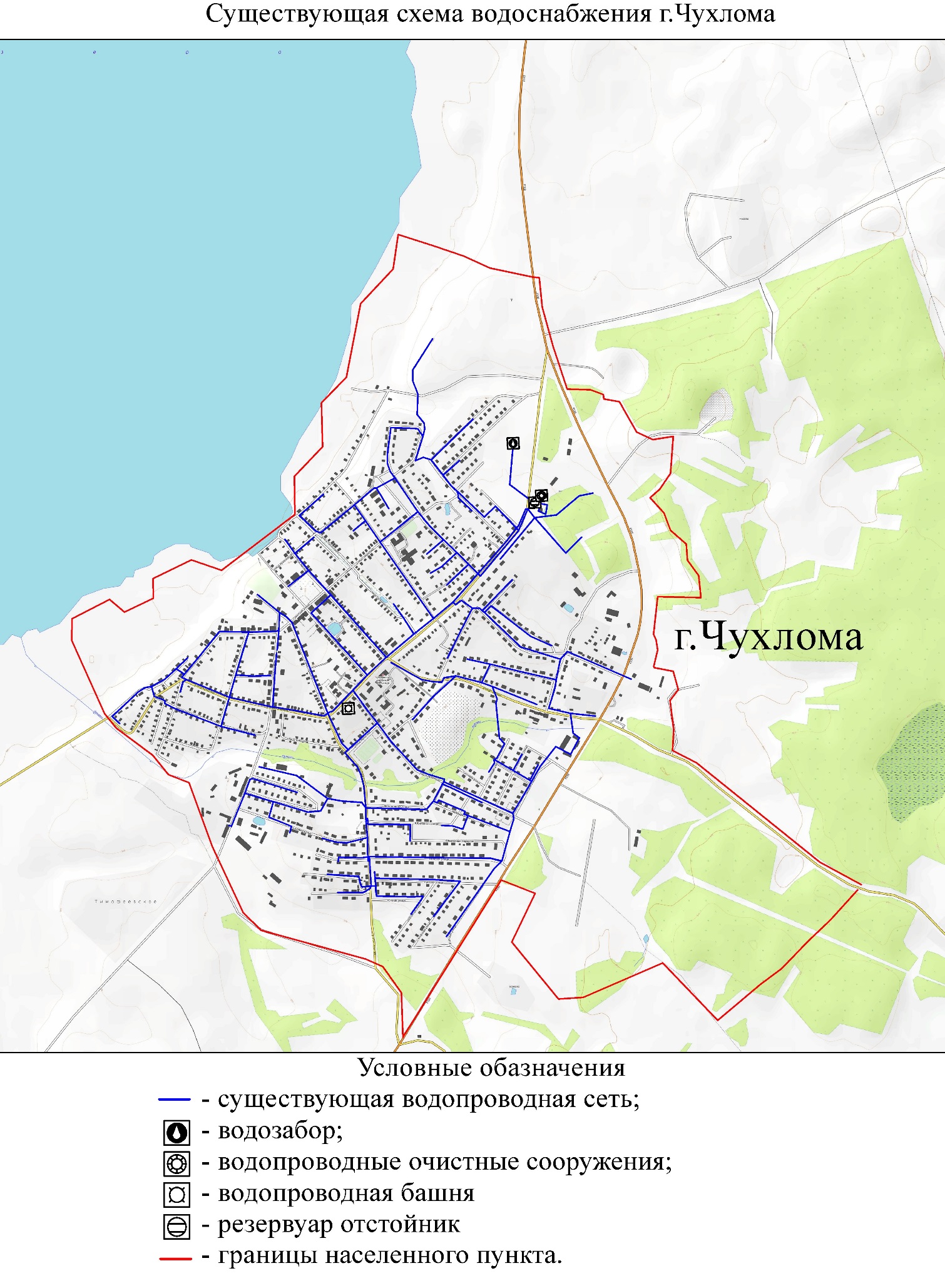 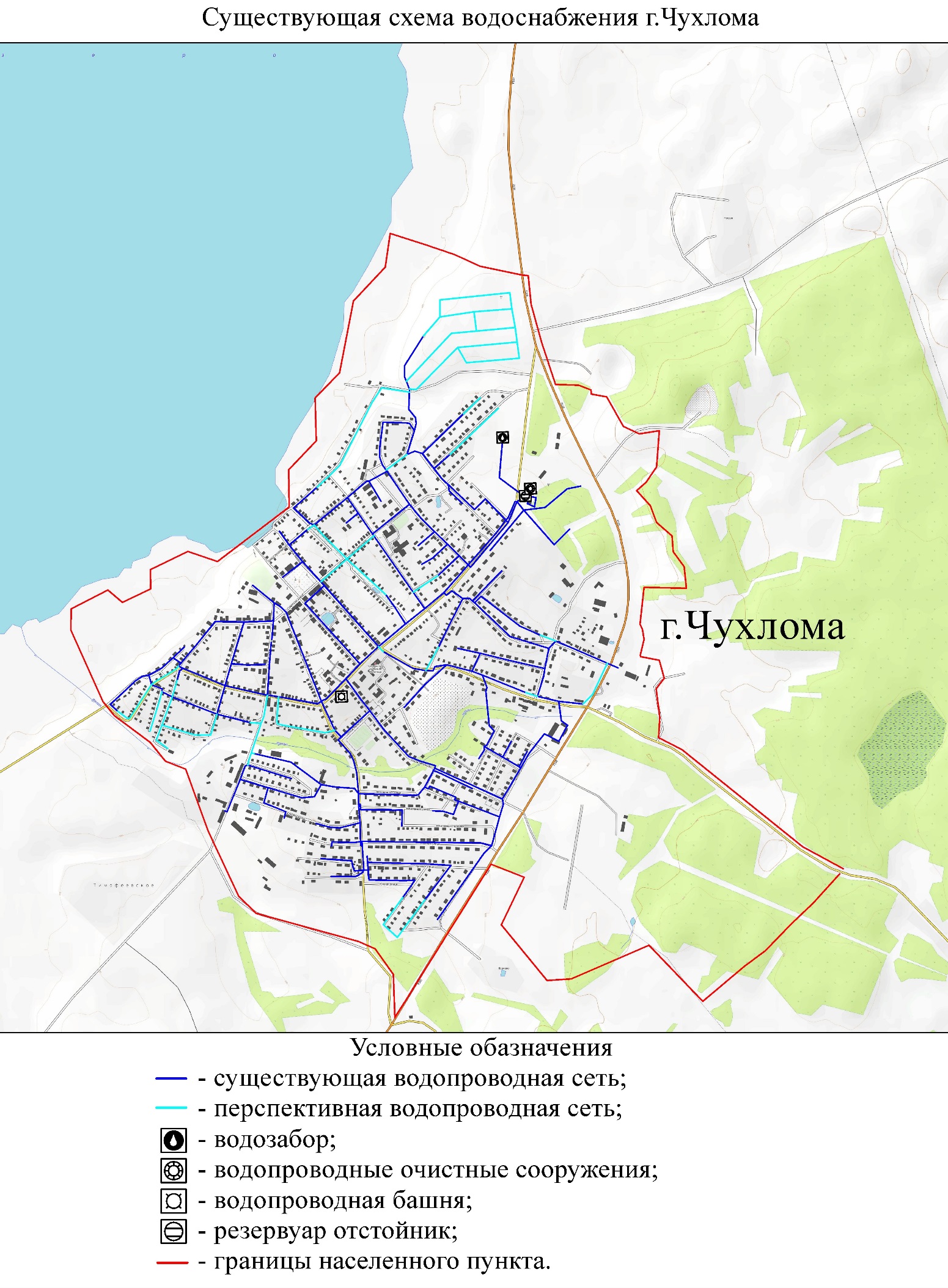 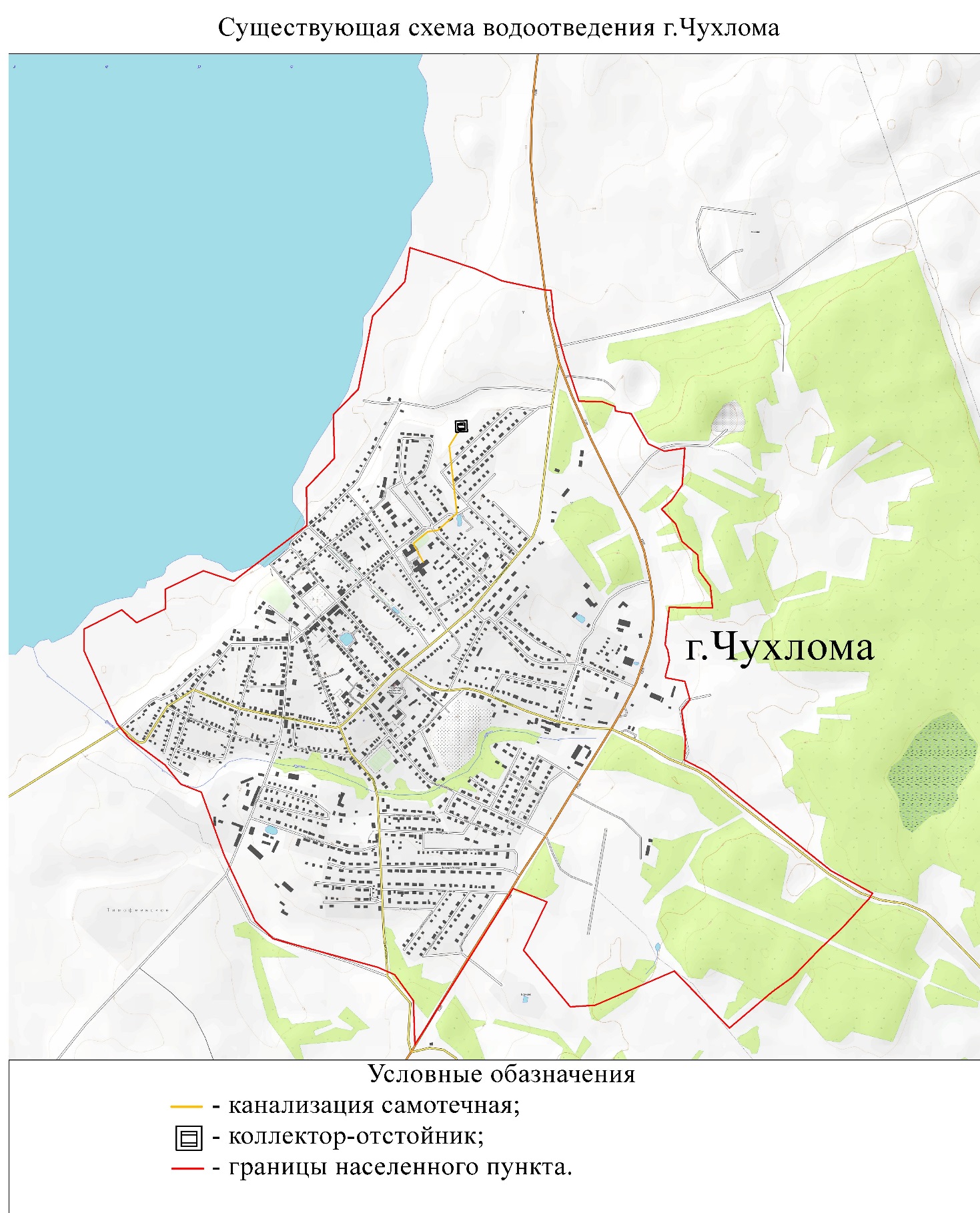 РОССИЙСКАЯ ФЕДЕРАЦИЯКОСТРОМСКАЯ ОБЛАСТЬЧУХЛОМСКИЙ МУНИЦИПАЛЬНЫЙ РАЙОНАДМИНИСТРАЦИЯ ГОРОДСКОГО ПОСЕЛЕНИЯ ГОРОД ЧУХЛОМА ПОСТАНОВЛЕНИЕ24 ИЮНЯ 2022 ГОДА № 66ОБ ОПРЕДЕЛЕНИИ НА ТЕРРИТОРИИ КАЖДОГО ИЗБИРАТЕЛЬНОГО УЧАСТКАГОРОДСКОГО ПОСЕЛЕНИЯ ГОРОД ЧУХЛОМА ЧУХЛОМСКОГО МУНИЦИПАЛЬНОГО РАЙОНА КОСТРОМСКОЙ ОБЛАСТИСПЕЦИАЛЬНЫХ МЕСТ ДЛЯ РАЗМЕЩЕНИЯ ПРЕДВЫБОРНЫХ ПЕЧАТНЫХ АГИТАЦИОННЫХ МАТЕРИАЛОВ КАНДИДАТОВ НА ДОЛЖНОСТЬГЛАВЫ МУНИЦИПАЛЬНОГО ОБРАЗОВАНИЯ ГОРОДСКОЕ ПОСЕЛЕНИЕ ГОРОД ЧУХЛОМА ЧУХЛОМСКОГО МУНИЦИПАЛЬНОГО РАЙОНА КОСТРОМСКОЙ ОБЛАСТИВ связи с подготовкой к проведению выборов главы муниципального образования городское поселение город Чухлома Чухломского муниципального района Костромской области на основании пункта 7 статьи 54 Федерального закона от 12 июня 2002 года № 67-ФЗ «Об основных гарантиях избирательных прав и права на участие в референдуме граждан Российской Федерации», части 7 статьи 97 Избирательного кодекса Костромской области, администрация городского поселения город Чухлома Чухломского муниципального района Костромской области ПОСТАНОВЛЯЕТ:Определить на территории избирательных участков городского поселения город Чухлома Чухломского муниципального района Костромской области специальные места для размещения предвыборных печатных агитационных материалов кандидатов на должность главы муниципального образования городское поселение город Чухлома Чухломского муниципального района Костромской области, согласно приложению.Контроль за исполнением настоящего постановления оставляю за собой.Настоящее постановление вступает в силу со дня его подписания и подлежит официальному опубликованию.Глава городского поселения город Чухлома М.И. ГусеваПриложениек постановлению администрациигородского поселения город ЧухломаЧухломского муниципального районаКостромской областиот 24 июня 2022 года № 66Переченьспециальных мест для размещения предвыборныхпечатных агитационных материалов кандидатов на должностьглавы муниципального образования городское поселение городЧухлома Чухломского муниципального района Костромской областиРОССИЙСКАЯ ФЕДЕРАЦИЯ КОСТРОМСКАЯ ОБЛАСТЬ ЧУХЛОМСКИЙ МУНИЦИПАЛЬНЫЙ РАЙОНАДМИНИСТРАЦИЯ ГОРОДСКОГО ПОСЕЛЕНИЯ ГОРОД ЧУХЛОМАПОСТАНОВЛЕНИЕот «22» июня  2022 года № 63Об утверждении Порядка составления, утверждения и ведения бюджетных смет муниципальных казенных учреждений городского поселения город Чухлома Чухломского муниципального района Костромской областиВ соответствии со статьей 221 Бюджетного кодекса Российской Федерации, на основании приказа Министерства финансов Российской Федерации от 14 февраля 2018 № 26н «Об общих требованиях к порядку составления, утверждения и ведения бюджетных смет казенных учреждений», руководствуясь Уставом городского поселения город Чухлома Чухломского муниципального района Костромской области, администрация городского поселения город Чухлома Чухломского муниципального района Костромской области, ПОСТАНОВЛЯЕТ:1. Утвердить Порядок составления, утверждения и ведения бюджетных смет муниципальных казенных учреждений городского поселения город Чухлома Чухломского муниципального района Костромской области согласно приложению.2. Настоящее постановление применяется при составлении, утверждении и ведении бюджетной сметы казенного учреждения, начиная с составления, утверждения и ведения бюджетной сметы казенного учреждения на 2022 год. 3. Контроль за исполнением настоящего постановления оставляю за собой.4.  Настоящее постановление вступает в силу с момента подписания и подлежит официальному опубликованию.Приложение УТВЕРЖДЕНОпостановлением администрациигородского поселения город Чухлома Чухломского муниципального района Костромской областиот «22» июня 2022 № 63Порядок составления, утверждения и ведения бюджетных смет муниципальных казенных учреждений городского поселения город Чухлома Чухломского муниципального района Костромской областиI. Общие положения1. Настоящий Порядок составления, утверждения и ведения бюджетных смет муниципальных казенных учреждений городского поселения город Чухлома Чухломского муниципального района Костромской области (далее - Порядок)  устанавливает требования к составлению, утверждению и ведению бюджетной сметы (далее - смета) муниципального казенного учреждения, его обособленного (структурного) подразделения без прав юридического лица, осуществляющего полномочия по ведению бюджетного учета, а также с учетом положений статьи 161 Бюджетного кодекса Российской Федерации органов местного самоуправления (далее - учреждение). 2. Главный распорядитель средств местного бюджета (далее - главный распорядитель бюджетных средств) утверждает Порядок составления, утверждения и ведения смет подведомственных учреждений в соответствии с настоящим Порядком (далее - Порядок главного распорядителя бюджетных средств).Порядок главного распорядителя бюджетных средств принимается в форме единого документа.3. Главный распорядитель средств местного бюджета вправе установить в Порядке главного распорядителя бюджетных средств следующие положения для составления, ведения и утверждения смет для подведомственных учреждений:1) порядок и сроки составления и подписания проектов смет;2) порядок и сроки составления, ведения и утверждения смет (внесения изменений в сметы);3) полномочия главного распорядителя бюджетных средств по утверждению сметы (внесению изменений в смету).II. Составление смет учреждений4. Составлением сметы в целях настоящего Порядка является установление объема и распределения направлений расходов бюджета на срок решения о бюджете на очередной финансовый год (на очередной финансовый год и плановый период) на основании доведенных до учреждения в установленном порядке лимитов бюджетных обязательств на принятие и (или) исполнение бюджетных обязательств по обеспечению выполнения функций казенного учреждения, включая бюджетные обязательства по предоставлению бюджетных инвестиций и субсидий юридическим лицам (в том числе субсидии бюджетным и автономным учреждениям), субсидий, субвенций и иных межбюджетных трансфертов (далее - лимиты бюджетных обязательств).В смете справочно указываются объем и распределение направлений расходов на исполнение публичных нормативных обязательств.В смете дополнительно утверждаются иные показатели, предусмотренные установленным главным распорядителем бюджетных средств Порядком главного распорядителя бюджетных средств (далее при совместном упоминании — Порядок ведения сметы).5. Показатели сметы формируются в разрезе кодов классификации расходов бюджета бюджетной классификации Российской Федерации с детализацией по кодам подгрупп и (или) элементов видов расходов классификации расходов бюджетов. Порядком ведения сметы может быть предусмотрена дополнительная детализация показателей сметы по установленным Министерством финансов Российской Федерации кодам статей (подстатей) групп (статей) классификации операций сектора государственного управления (кодам аналитических показателей) в пределах доведенных лимитов бюджетных обязательств. 6. Смета составляется учреждением путем формирования показателей сметы на очередной финансовый год (на очередной финансовый год и плановый период) и внесения изменений в утвержденные показатели сметы на текущий финансовый год (на текущий финансовый год и плановый период). Рекомендуемые образцы указанных в абзаце первом настоящего пункта документов приведены в приложениях № 1 и 2 к настоящему Порядку.Смета составляется на основании обоснований (расчетов) плановых сметных показателей, являющихся неотъемлемой частью сметы. Рекомендуемый образец указанного в абзаце втором настоящего пункта документа приведен в приложении № 3 к настоящему Порядку. Обоснования (расчеты) плановых сметных показателей составляются в процессе формирования проекта решения о бюджете на очередной финансовый год (на очередной финансовый год и плановый период) и утверждаются в соответствии с главой III настоящего Порядка.Формирование проекта сметы на очередной финансовый год (на очередной финансовый год и плановый период) осуществляется в соответствии со сроками, установленными в постановлении администрации городского поселения город Чухлома Чухломского муниципального района «О порядке и сроках подготовки проекта решения Совета депутатов городского поселения город Чухлома Чухломского муниципального района на очередной финансовый год (на очередной финансовый год и плановый период).7. Смета реорганизуемого учреждения составляется в соответствии с Порядком главного распорядителя бюджетных средств, установленным главным распорядителем бюджетных средств, в ведение которого перешло реорганизуемое учреждение, на период текущего финансового года (текущего финансового года и планового периода) в объеме доведенных учреждению лимитов бюджетных обязательств на текущий финансовый год (текущий финансовый год и плановый период).III. Утверждение смет учреждений8. Смета учреждения, являющегося органом местного самоуправления (органом местной администрации), осуществляющего бюджетные полномочия главного распорядителя (распорядителя) бюджетных средств, утверждается руководителем главного  распорядителя бюджетных средств или иным лицом, уполномоченным действовать в установленном законодательством Российской Федерации порядке от имени главного распорядителя бюджетных средств (далее - руководитель главного распорядителя бюджетных средств).Смета учреждения, не осуществляющего бюджетные полномочия главного распорядителя бюджетных средств, утверждается руководителем учреждения или иным лицом, уполномоченным действовать в установленном законодательством Российской Федерации порядке от имени учреждения (далее - руководитель учреждения), если иное не установлено Порядком главного распорядителя бюджетных средств.Смета обособленного (структурного) подразделения учреждения без прав юридического лица, осуществляющего полномочия по ведению бюджетного учета, утверждается руководителем учреждения, в составе которого создано данное подразделение. Обоснования (расчеты) плановых сметных показателей утверждаются руководителем учреждения (обособленного (структурного) подразделения учреждения без прав юридического лица).Утверждение сметы учреждения в соответствии с настоящим пунктом осуществляется не позднее десяти рабочих дней со дня доведения учреждению в установленном порядке лимитов бюджетных обязательств.9. Руководитель главного распорядителя бюджетных средств в случае доведения муниципального задания на оказание муниципальных услуг (выполнение работ) до подведомственного учреждения предоставляет в соответствии с Порядком главного распорядителя бюджетных средств руководителю учреждения право утверждать смету учреждения.10. Руководитель главного распорядителя бюджетных средств вправе в соответствии с Порядком главного распорядителя бюджетных средств ограничить предоставленное право утверждать смету подведомственного учреждения руководителю учреждения в случае выявления нарушений бюджетного законодательства Российской Федерации, допущенных подведомственным учреждением при исполнении сметы.11. Утвержденные сметы с обоснованиями (расчетами) плановых сметных показателей, использованными при формировании сметы, направляются подведомственным учреждением главному распорядителю бюджетных средств не позднее одного рабочего дня после утверждения сметы.IV. Ведение смет учреждений12. Ведением сметы в целях настоящего Порядка является внесение изменений в показатели сметы в пределах доведенных учреждению в установленном порядке лимитов бюджетных обязательств.Изменения показателей сметы составляются учреждением. Рекомендуемый образец изменений показателей сметы приведен в приложении № 2 к настоящему Порядку.13. Внесение изменений в показатели сметы осуществляется путем утверждения изменений показателей - сумм увеличения, отражающихся со знаком "плюс" и (или) уменьшения объемов сметных назначений, отражающихся со знаком "минус":изменяющих объемы сметных назначений в случае изменения доведенных учреждению в установленном порядке лимитов бюджетных обязательств;изменяющих распределение сметных назначений по кодам классификации расходов бюджета бюджетной классификации Российской Федерации в части, относящейся к расходам бюджета городского поселения город Чухлома, требующих изменения показателей бюджетной росписи главного распорядителя бюджетных средств и лимитов бюджетных обязательств;изменяющих объемы сметных назначений, приводящих к перераспределению их между разделами сметы;изменяющих иные показатели, предусмотренные Порядком ведения сметы.14. Изменения в смету формируются на основании изменений показателей обоснований (расчетов) плановых сметных показателей, сформированных в соответствии с положениями пункта 6 настоящего Порядка.В случае изменения показателей обоснований (расчетов) плановых сметных показателей, не влияющих на показатели сметы учреждения, осуществляется изменение только показателей обоснований (расчетов) плановых сметных показателей. В этом случае измененные показатели обоснований (расчетов) плановых сметных показателей утверждаются в соответствии с пунктом 16  настоящего Порядка.15. Внесение изменений в смету, требующих изменения показателей бюджетной росписи главного распорядителя бюджетных средств и лимитов бюджетных обязательств, утверждается после внесения в установленном законодательством Российской Федерации порядке изменений в бюджетную роспись главного распорядителя бюджетных средств и лимиты бюджетных обязательств.16. Утверждение изменений в показатели сметы и изменений обоснований (расчетов) плановых сметных показателей осуществляется в сроки, предусмотренные абзацем пятым пункта 8 настоящего Порядка, в случаях внесения изменений в смету, установленных пунктом 13 настоящего Порядка.17. Изменения в смету с обоснованиями (расчетами) плановых сметных показателей, использованными при ее изменении, или изменение показателей обоснований (расчетов) плановых сметных показателей, не приводящих к изменению сметы, направляются подведомственным учреждением главному распорядителю бюджетных средств не позднее одного рабочего дня после утверждения изменений в смету (изменений в показатели обоснований (расчетов) плановых сметных показателей).                                               Приложение № 1Раздел 1. Итоговые показатели бюджетной сметыРаздел 2. Лимиты бюджетных обязательств по расходам получателя бюджетных средств <***>Раздел 3. Лимиты бюджетных обязательств по расходам на предоставление бюджетных инвестиций юридическим лицам, субсидий бюджетным и автономным учреждениям, иным некоммерческим организациям, межбюджетных трансфертов, субсидий юридическим лицам, индивидуальным предпринимателям, физическим лицам - производителям товаров, работ, услуг, субсидий государственным корпорациям, компаниям, публично-правовым компаниям; осуществление платежей, взносов, безвозмездных перечислений субъектам международного права; обслуживание государственного долга, исполнение судебных актов, государственных гарантий Российской Федерации, а также по резервным расходамРаздел 4. Лимиты бюджетных обязательств по расходам на закупки товаров, работ, услуг, осуществляемые получателем                               бюджетных средств в пользу третьих лиц Раздел 5. СПРАВОЧНО: Бюджетные ассигнования на исполнение публичных нормативных обязательств" _____" _____________  20_____г.-------------------------------<*> В случае утверждения решения о бюджете на очередной финансовый год и плановый период.<**> Указывается дата подписания сметы, в случае утверждения сметы руководителем учреждения - дата утверждения сметы.<***> Расходы, осуществляемые в целях обеспечения выполнения функций учреждения, установленные статьей 70 Бюджетного кодекса Российской Федерации. Раздел 1. Итоговые изменения показателей бюджетной сметыРаздел 2. Лимиты бюджетных обязательств по расходам получателя бюджетных средств <***>Раздел 3. Лимиты бюджетных обязательств по расходам на предоставление бюджетных инвестиций юридическим лицам, субсидий бюджетным и автономным учреждениям, иным некоммерческим организациям, межбюджетных трансфертов, субсидий юридическим лицам, индивидуальным предпринимателям, физическим лицам - производителям товаров, работ, услуг, субсидий государственным корпорациям, компаниям, публично-правовым компаниям; осуществление платежей, взносов, безвозмездных перечислений субъектам международного права; обслуживание государственного долга, исполнение судебных актов, государственных гарантий Российской Федерации, а также по резервным расходамРаздел 4. Лимиты бюджетных обязательств по расходам на закупки товаров, работ, услуг, осуществляемые получателем                               бюджетных средств в пользу третьих лиц Раздел 5. СПРАВОЧНО: Бюджетные ассигнования на исполнение публичных нормативных обязательств" _____" _____________  20_____г.--------------------------------<*> В случае утверждения решения о бюджете на очередной финансовый год и плановый период.<**> Указывается дата подписания сметы, в случае утверждения сметы руководителем учреждения - дата утверждения сметы.<***> Расходы, осуществляемые в целях обеспечения выполнения функций учреждения, установленные статьей 70 Бюджетного кодекса Российской Федерации.                                                                                                                                                                                        Приложение № 3от ____________________№ ________РАСЧЕТЫ К БЮДЖЕТНОЙ СМЕТЕ НА 20_____  ФИНАНСОВЫЙ ГОД(НА ПЛАНОВЫЙ ПЕРИОД 20______ и 20_____ГОДОВ)I. Расчет расходов по подстатье 212 «Прочие выплаты»II. Расчет расходов по подстатье 221 «Услуги связи»III. Расчет расходов по подстатье 222 «Транспортные услуги»IV. Расчет расходов по подстатье 223 «Коммунальные услуги»V. Расчет расходов по подстатье 224 «Арендная плата за пользование имуществом»VI. Расчет расходов по подстатье 225 «Услуги по содержанию имущества»VII. Расчет расходов по подстатье 226 «Прочие услуги»--------------------------------<*> Должно соответствовать количеству направляемых в командировки сотрудников.VIII. Расчет расходов по подстатье 290 «Прочие расходы»IX. Расчет расходов по статье 310 «Увеличение стоимости основных средств»X. Расчет расходов по статье 340 «Увеличение стоимости материальных запасов»     Расчет других аналогичных расходов, не включенных в типовой расчет, осуществляется в произвольной форме.Глава городского поселения город ЧухломаМ.И. Гусева№ п/пНаименование услуги1.Выдача разрешений на право вырубки зеленых насаждений2.Перераспределение земель и (или) земельных участков, находящихся в государственной или муниципальной собственности, и земельных участков, находящихся в частной собственности3Присвоение адреса объекту адресации, изменение и аннулирование такого адреса4Согласование проведения переустройства и (или) перепланировки помещения в многоквартирном доме5Утверждение схемы расположения земельного участка или земельных участков на кадастровом плане территории6Предоставление земельного участка, находящегося в муниципальной собственности, или государственная собственность на который не разграничена, на торгах7Признание садового дома жилым домом и жилого дома садовым домом8Перевод жилого помещения в нежилое помещение и нежилого помещения в жилое помещение9Выдача разрешения на использование земель или земельного участка, которые находятся в государственной или муниципальной собственности, без предоставления земельных участков и установления сервитута, публичного сервитута10Отнесение земель или земельных участков к определенной категории земель или перевод земель или земельных участков из одной категории в другую категорию11Установление сервитута (публичного сервитута) в отношении земельного участка, находящегося в государственной или муниципальной собственности12Установка информационной вывески, согласование дизайн-проекта размещения вывески13Предварительное согласование предоставления земельного участка, находящегося в государственной или муниципальной собственности14Предоставление в собственность, аренду, постоянное (бессрочное) пользование, безвозмездное пользование земельного участка, находящегося в государственной или муниципальной собственности, без проведения торгов15Предоставление земельного участка, находящегося в государственной или муниципальной собственности, в собственность бесплатно16Принятие на учет граждан в качестве нуждающихся в жилых помещениях17Предоставление права на въезд и передвижение грузового автотранспорта в зонах ограничения его движения по автомобильным дорогам регионального или межмуниципального, местного значения18Предоставление жилого помещения по договору социального наймаСмирнов Илья Сергеевич- заместитель главы администрации городского поселения город Чухлома Чухломского муниципального района Костромской области, председатель комиссииФедотова Анна Леонидовна- помощник главы администрации городского поселения город Чухлома Чухломского муниципального района Костромской области, заместитель председателя комиссииЛебедева Ирина Николаевна- главный специалист по управлению имущества администрации городского поселения город Чухлома Чухломского муниципального района Костромской области, секретарь комиссииВиноградова Любовь Андреевна- директор МКУ «Служба муниципального заказа» городского поселения город Чухлома Чухломского муниципального района Костромской областиРазумова Алена Геннадьевна- руководитель МКУ «Межведомственная централизованная бухгалтерия» администрации городского поселения город Чухлома Чухломского муниципального района Костромской областиШведова Ольга Викторовна-  председатель Совета депутатов городского поселения город Чухлома Чухломского муниципального района Костромской областиБеркутов Игорь Александрович- депутат Совета депутатов городского поселения город Чухлома Чухломского муниципального района Костромской областиНаименование главного распорядителя Лицевой
счет Код бюджетной классификации     Код бюджетной классификации     Код бюджетной классификации     Код бюджетной классификации     Код бюджетной классификации     Код бюджетной классификации     Сумма за 
год    Наименование главного распорядителя Лицевой
счет КВСР КФСР КЦСР КВР КОСГУ Суб  
КОСГУ Сумма за 
год    Итого расходов Код источника внутреннего финансирования Наименование источника внутреннего     
финансирования               Сумма за 
год    Итого источниковНаименование 
главного   
распорядителяЛицевой
счет  Тип    
средствКВСРКФСРКЦСРКВРКОСГУСуб КОСГУСумма 
на   
кварталИтого    НаименованиеБюджетная классификация    Бюджетная классификация    Бюджетная классификация    Бюджетная классификация    Бюджетная классификация    Бюджетная классификация    РайонКод субсидииТип средствТип финанси-рования Лиц.
счетЛицСчетИмяСумма
на год НаименованиеКВСРКФСРКЦСРКВРКОСГУСуб 
КОСГУРайонКод субсидииТип средствТип финанси-рования Лиц.
счетЛицСчетИмяСумма
на год Наименование Источник внутреннего  
финансирования     
дефицита бюджета    Район Лиц.  
счет  Лиц. Счет 
Имя    Сумма 
на год НаименованиеБюджетная классификация    Бюджетная классификация    Бюджетная классификация    Бюджетная классификация    Бюджетная классификация    Бюджетная классификация    РайонКод   
субсидииТип  
средствТип     
финанси-
рования Лиц.
счетСумма
изме-
ненийНаименованиеКВСРКФСРКЦСРКВРКОСГУСуб 
КОСГУРайонКод   
субсидииТип  
средствТип     
финанси-
рования Лиц.
счетЗа  
год Квартал
I   Квартал
II   Квартал
III  Квартал
IV  НаименованиеБюджетная классификация    Бюджетная классификация    Бюджетная классификация    Бюджетная классификация    Бюджетная классификация    Бюджетная классификация    РайонКод   
субси-
дии   Тип  
средствТип     
финанси-
рования Лиц.
счетСумма
изме-
ненийНаименованиеКВСРКФСРКЦСРКВРКОСГУСуб 
КОСГУРайонКод   
субси-
дии   Тип  
средствТип     
финанси-
рования Лиц.
счетЗа  
год Квартал
I   Квартал
II   Квартал
III  Квартал
IV   Лицевой счет 
(код,    
наименование)Бюджетная           
классификация         Бюджетная           
классификация         Бюджетная           
классификация         Бюджетная           
классификация         Бюджетная           
классификация         Бюджетная           
классификация         Утвержденные
бюджетные  
ассигнованияЛимиты   
бюджетных  
обязательств
на отчетный 
период   Кассовый 
расход на
момент  
внесения 
измененийПросьба 
на    
внесение 
изменений
по    
бюджетнымОснованиеЛицевой счет 
(код,    
наименование)КВСРКФСРКЦСРКВРКОСГУСуб 
КОСГУСумма на годЛимиты   
бюджетных  
обязательств
на отчетный 
период   Кассовый 
расход на
момент  
внесения 
измененийСумма на 
год   ОснованиеНаименование  
главного    
распорядителя Лицевой
счет  Код бюджетной классификации     Код бюджетной классификации     Код бюджетной классификации     Код бюджетной классификации     Код бюджетной классификации     Код бюджетной классификации     Сумма за 
год    Наименование  
главного    
распорядителя Лицевой
счет  КВСР КФСР КЦСР КВР КОСГУ Суб  
КОСГУ Сумма за 
год    Итого расходов Код источника  
внутреннего   
финансирования Наименование источника внутреннего     
финансирования               Сумма за 
год    Итого источниковНаименование 
главного   
распорядителяКод бюджетной классификации           Код бюджетной классификации           Код бюджетной классификации           Код бюджетной классификации           Код бюджетной классификации           Код бюджетной классификации           Сумма  
на месяцНаименование 
главного   
распорядителяКВСР  КФСР  КЦСР  КВР  КОС ГУ Суб КОСГУСумма  
на месяцНаименование 
главного   
распорядителяКод бюджетной классификации           Код бюджетной классификации           Код бюджетной классификации           Код бюджетной классификации           Код бюджетной классификации           Код бюджетной классификации           Сумма  
на месяцНаименование 
главного   
распорядителяКВСР  КФСР  КЦСР  КВР  КОС ГУ Суб КОСГУСумма  
на месяцКод источника 
внутреннего  
финансированияНаименование источника внутреннего    
финансирования               Сумма на месяцНаименование  
распорядителя 
(получателя)  Лицевой
счет  Код бюджетной классификации     Код бюджетной классификации     Код бюджетной классификации     Код бюджетной классификации     Код бюджетной классификации     Код бюджетной классификации     Сумма за 
год    Наименование  
распорядителя 
(получателя)  Лицевой
счет  КВСР КФСР КЦСР КВР КОСГУ Суб  
КОСГУ Сумма за 
год    Итого расходов Код источника  
внутреннего   
финансирования Наименование источника внутреннего     
финансирования               Сумма за 
год    Лиц.
счетЛиц. Счет 
Имя    Бюджетная классификация    Бюджетная классификация    Бюджетная классификация    Бюджетная классификация    Бюджетная классификация    Бюджетная классификация    Тип   
средств Тип     
финанси-
рования Сумма 
на годЛиц.
счетЛиц. Счет 
Имя    КВСРКФСРКЦСРКВР КОСГУСуб 
КОСГУТип   
средств Тип     
финанси-
рования Сумма 
на годКод источника   
внутреннего    
финансирования  
дефицита бюджета Наименование   
источника     
внутреннего    
финансирования  
дефицита бюджета Лиц.  
счет  Лиц. Счет   
Имя      Сумма на 
год    Лице-
вой  
счет Лице- 
вой   
счет  
(наи- 
мено- 
вание)Бюджетная классификация    Бюджетная классификация    Бюджетная классификация    Бюджетная классификация    Бюджетная классификация    Бюджетная классификация    Тип  
средствТип   
финан-
сиро- 
вания Сумма изменений    Сумма изменений    Сумма изменений    Сумма изменений    Сумма изменений    Лице-
вой  
счет Лице- 
вой   
счет  
(наи- 
мено- 
вание)КВСРКФСРКЦСРКВРКОСГУСуб 
КОСГУТип  
средствТип   
финан-
сиро- 
вания за 
годКва-
ртал
I   Ква-
ртал
II  Ква-
тал 
III Ква-
ртал
IV  Лице-
вой  
счет Лице- 
вой   
счет  
(наи- 
мено- 
вание)Бюджетная классификация    Бюджетная классификация    Бюджетная классификация    Бюджетная классификация    Бюджетная классификация    Бюджетная классификация    Тип  
средствТип   
финан-
сиро- 
вания Сумма изменений    Сумма изменений    Сумма изменений    Сумма изменений    Сумма изменений    Лице-
вой  
счет Лице- 
вой   
счет  
(наи- 
мено- 
вание)КВСРКФСРКЦСРКВРКОСГУСуб 
КОСГУТип  
средствТип   
финан-
сиро- 
вания за 
годКва-
ртал
I   Ква-
ртал
II  Ква-
тал 
III Ква-
ртал
IV  УТВЕРЖДАЮ: глава городского поселения город Чухлома Чухломской муниципальный район Костромская областьГлава ____________ Гусева М.И.М.П.Наименование потребителейПлощадь, м2Этажность здания и их количествоОбъем здания,м³Тепловая нагрузка Гкал/чТепловая нагрузка Гкал/чНаименование потребителейПлощадь, м2Этажность здания и их количествоОбъем здания,м³ОтоплениеГВСКотельная по адресу г. Чухлома, ул. Калинина, д. 25АКотельная по адресу г. Чухлома, ул. Калинина, д. 25АКотельная по адресу г. Чухлома, ул. Калинина, д. 25АКотельная по адресу г. Чухлома, ул. Калинина, д. 25АКотельная по адресу г. Чухлома, ул. Калинина, д. 25АКотельная по адресу г. Чухлома, ул. Калинина, д. 25АМногоквартирные жилые дома (НМЖД)Многоквартирные жилые дома (НМЖД)Многоквартирные жилые дома (НМЖД)Многоквартирные жилые дома (НМЖД)Многоквартирные жилые дома (НМЖД)Многоквартирные жилые дома (НМЖД)ул. Калинина, д. 25 А412,520,07-ул. Калинина, д. 2511110,008-Котельная по адресу г. Чухлома, ул. Лесная, д.13.Котельная по адресу г. Чухлома, ул. Лесная, д.13.Котельная по адресу г. Чухлома, ул. Лесная, д.13.Котельная по адресу г. Чухлома, ул. Лесная, д.13.Котельная по адресу г. Чухлома, ул. Лесная, д.13.Котельная по адресу г. Чухлома, ул. Лесная, д.13.Многоквартирные жилые дома (НМЖД)Многоквартирные жилые дома (НМЖД)Многоквартирные жилые дома (НМЖД)Многоквартирные жилые дома (НМЖД)Многоквартирные жилые дома (НМЖД)Многоквартирные жилые дома (НМЖД)ул. Лесная, д. 13606,420,1376-Котельная по адресу г. Чухлома, ул. Калинина, д. 64Котельная по адресу г. Чухлома, ул. Калинина, д. 64Котельная по адресу г. Чухлома, ул. Калинина, д. 64Котельная по адресу г. Чухлома, ул. Калинина, д. 64Котельная по адресу г. Чухлома, ул. Калинина, д. 64Котельная по адресу г. Чухлома, ул. Калинина, д. 64Многоквартирные жилые дома (НМЖД)Многоквартирные жилые дома (НМЖД)Многоквартирные жилые дома (НМЖД)Многоквартирные жилые дома (НМЖД)Многоквартирные жилые дома (НМЖД)Многоквартирные жилые дома (НМЖД)ул. Катенина, д. 21 «А»118,2310,008-ул. Катенина, д. 2379,310,006-ул. Катенина, д. 23 «А»182,810,013-ул. Катенина, д. 2579,5810,006-ул. Катенина, д. 2779,1310,006-пер. Катенина, д. 2136,3710,01-пер. Катенина, д. 1124,110,009-ул. Свободы, д. 32 «А»124,210,009-ул. Свободы, д. 32 «Б»135,610,01-ул. Свободы, д. 32 «В»13310,009-ул. Свободы, д. 32 «Г»93,610,007-ул. Некрасова, д. 1 «А»124,810,009-ул. Калинина, д. 6461,210,005-ул. Калинина, д. 64 «Б»183,210,013-ул. Калинина, д. 64 «Д»172,210,012-ул. Некрасова, д. 5125,92-Бюджетные потребителиБюджетные потребителиБюджетные потребителиБюджетные потребителиБюджетные потребителиБюджетные потребителиОГБУЗ «Центральная районная больница» (РБ)ОГБУЗ «Центральная районная больница» (РБ)ОГБУЗ «Центральная районная больница» (РБ)ОГБУЗ «Центральная районная больница» (РБ)ОГБУЗ «Центральная районная больница» (РБ)ОГБУЗ «Центральная районная больница» (РБ)Здание стационара381120,068-Здание прачечной14440,005-Здание поликлиники248850,04-Административное здание212670,012-Здание гаражей19150,01-Здание пищеблока15630,005-МУП «Чухломская районная аптека № 30» (МБР)1627,330,004-МКДОУ «Чухломский детский сад Родничок» (МБР)114880,012-МКОУ Чухломская средняя школа имени А.А. Яковлева (МБР)110850,008-Наименование источника теплоснабженияУстановленная мощность ГкалРасчётная нагрузка Гкал/чСредний диаметр трубопровода ммСреднее число абонентов на 1 км2Площадь зоны действия источника тепловой энергии км²Тепловая плотность района Гкал/ч·км²Удельная материальная хар-каСтоимость тепловых сетей тыс.руб.Радиус эффективного теплоснабжения, кмКотельная с сетями по адресу: г. Чухлома, ул. Калинина, д. 25А0,130,1350160,11,6284,970,059Котельная по адресу: г. Чухлома, ул. Лесная, д. 130,260,2650120,021,6294,8210,017Котельная с сетями по адресу: г. Чухлома, ул. Калинина, д. 643,153,1557270,31,621484860,52Наименование источника теплоснабженияНаименование     основного оборудованияУстановленная  тепловая мощность, Гкал/часРасполагаемая тепловая мощность, Гкал/часЗатраты тепловой мощности на собственные и хозяйственные нуждыРасполагаемая тепловая мощностьТепловые потери в тепловых сетяхДефициты (резервы) тепловой мощности источниковНаименование источника теплоснабжениякотельнойУстановленная  тепловая мощность, Гкал/часРасполагаемая тепловая мощность, Гкал/часЗатраты тепловой мощности на собственные и хозяйственные нужды«нетто»Тепловые потери в тепловых сетяхтепла123456782020 г.2020 г.2020 г.2020 г.2020 г.2020 г.2020 г.2020 г.Котельная с сетями по адресу: г. Чухлома, ул. Калинина, д. 25АУниверсал 6-М0,130,130,00190,12810,000730Котельная по адресу: г. Чухлома, ул. Лесная, д. 13КВ-3000,260,260,00370,25630,000180Котельная с сетями по адресу: г. Чухлома, ул. Калинина, д. 64КВР-633,153,150,0453,1050,13702021-2030 гг.2021-2030 гг.2021-2030 гг.2021-2030 гг.2021-2030 гг.2021-2030 гг.2021-2030 гг.2021-2030 гг.Котельная с сетями по адресу: г. Чухлома, ул. Калинина, д. 25АУниверсал 6-М0,130,130,00190,12810,000730Котельная по адресу: г. Чухлома, ул. Лесная, д. 13КВ-3000,260,260,00370,25630,000180Котельная с сетями по адресу: г. Чухлома, ул. Калинина, д. 64КВР-633,153,150,0453,1050,1370Наименование источника теплоснабженияСуществующиеСуществующиеСуществующиеПерспективныеПерспективныеПерспективныеНаименование источника теплоснабженияНаименование основного оборудованияКол-во, шт.Установленная мощность,                   Гкал/часНаименование основного оборудования   перспективногоКол-во, шт.Установленная мощность,                    Гкал/часНаименование источника теплоснабженияНаименование основного оборудованияКол-во, шт.Установленная мощность,                   Гкал/часНаименование основного оборудования   перспективногоКол-во, шт.Установленная мощность,                    Гкал/час1234567Котельная с сетями по адресу: г. Чухлома, ул. Калинина, д. 25АУниверсал 6-М10,13КВР-0,1510,13Котельная по адресу: г. Чухлома, ул. Лесная, д. 13КВ-30010,26КВ-30010,26Котельная с сетями по адресу: г. Чухлома, ул. Калинина, д. 64КВР-6353,15КВР-6353,15Наименование источника теплоснабженияСуществующиеСуществующиеПерспективныеПерспективныеНаименование источника теплоснабженияУстановленная тепловая мощность, Гкал/часРасполагаемая тепловая мощность, Гкал/часУстановленная тепловая мощность, Гкал/часРасполагаемая тепловая мощность, Гкал/час12345Котельная с сетями по адресу: г. Чухлома, ул. Калинина, д. 25А0,130,130,130,13Котельная по адресу: г. Чухлома, ул. Лесная, д. 130,260,260,260,3Котельная с сетями по адресу: г. Чухлома, ул. Калинина, д. 643,153,153,153,15Наименование источника теплоснабженияУстановленная тепловая мощность, Гкал/часРасполагаемая тепловая мощность, Гкал/часЗатраты тепловой мощности на собственные    и хозяйственные нужды, Гкал/часРасполагаемая тепловая мощностьНаименование источника теплоснабженияУстановленная тепловая мощность, Гкал/часРасполагаемая тепловая мощность, Гкал/часЗатраты тепловой мощности на собственные    и хозяйственные нужды, Гкал/час«нетто»123452020 г.2020 г.2020 г.2020 г.2020 г.Котельная с сетями по адресу: г. Чухлома, ул. Калинина, д. 25А0,130,130,00190,1281Котельная по адресу: г. Чухлома, ул. Лесная, д. 130,260,260,00370,2563Котельная с сетями по адресу: г. Чухлома, ул. Калинина, д. 643,153,150,0453,1052021-2030 гг.2021-2030 гг.2021-2030 гг.2021-2030 гг.2021-2030 гг.Котельная с сетями по адресу: г. Чухлома, ул. Калинина, д. 25А0,130,130,00190,1281Котельная по адресу: г. Чухлома, ул. Лесная, д. 130,260,260,00370,2563Котельная с сетями по адресу: г. Чухлома, ул. Калинина, д. 643,153,150,0453,105Наименование источника теплоснабженияПотери тепла, Гкал/часПотери тепла, Гкал/часНаименование источника теплоснабженияСуществующиеПерспективныеКотельная с сетями по адресу: г. Чухлома, ул. Калинина, д. 25А0,000730,00073Котельная по адресу: г. Чухлома, ул. Лесная, д. 130,000180,00018Котельная с сетями по адресу: г. Чухлома, ул. Калинина, д. 640,1370,137Заполнение тепловой сети, м3Заполнение тепловой сети, м3Наименование источника теплоснабженияСуществующиеПерспективноеНаименование источника теплоснабженияСуществующиеПерспективноеКотельная с сетями по адресу: г. Чухлома, ул. Калинина, д. 25А3,93,9Котельная по адресу: г. Чухлома, ул. Лесная, д. 137,87,8Котельная с сетями по адресу: г. Чухлома, ул. Калинина, д. 6494,594,5Подпитка тепловой сети, м3Подпитка тепловой сети, м3Котельная с сетями по адресу: г. Чухлома, ул. Калинина, д. 25А0,009750,00975Котельная по адресу: г. Чухлома, ул. Лесная, д. 130,01950,0195Котельная с сетями по адресу: г. Чухлома, ул. Калинина, д. 640,236250,23625Температура наружного воздухаТемпература на падающей линии, 0СТемпература на обратной линии, 0С540374453934740251411524205343-15345-25746-35847-45948-56249-66350-76550-86651-96752-106953-117054-127255-137356-147557-157658-167759-177860-188060-198161-208262-218362-228563-238764-248865-258966-269067-279268-289368-299469-309570Планируемые реконструкции, ремонты, замены оборудованияГод реализацииПримечаниеМКУ «Служба муниципального заказа»МКУ «Служба муниципального заказа»МКУ «Служба муниципального заказа»Наладка тепловых сетей2020-2030 годСнижение потребления топливаЗамена тепловой изоляции теплосетей2020-2030 годСнижение потребления топливаЗамена сетевых насосов2020-2030 годСнижение потребления топливаУстановка системы водоподготовки2020-2030 годУлучшения качества телоносителяУстановка грязевика2020-2020 годУлучшения качества телоносителяНаименование источника теплоснабженияНаименование основного оборудования котельнойГодовая выработка тепла/Гкал/годКПД, %Расчетный годовой расход дров, м3/годКотельная с сетями по адресу: г. Чухлома, ул. Калинина, д. 25АУниверсал 6-М708,2455260,3Котельная по адресу: г. Чухлома, ул. Лесная, д. 13КВ-300980,6459335,98Котельная с сетями по адресу: г. Чухлома, ул. Калинина, д. 64КВР-637954,08802009,82Котельная с сетями по адресу: г. Чухлома, ул. Калинина, д. 64КВР-637954,08842009,82Котельная с сетями по адресу: г. Чухлома, ул. Калинина, д. 64КВР-637954,08752009,82Котельная с сетями по адресу: г. Чухлома, ул. Калинина, д. 64КВР-637954,08552009,82Котельная с сетями по адресу: г. Чухлома, ул. Калинина, д. 64КВР-637954,08502009,82Планируемое техническое перевооружение и ремонт источников тепловой энергии20202021202220232024202520262027202820292030Всего:Замена котла в котельной Калинина д.25А0220000000000220Замена котла в котельной ул.Лесная д.130014000000000140Итого:022014000000000360Планируемое техническое перевооружение и ремонт источников тепловой энергии20202021202220232024202520262027202820292030Всего:Наладка тепловых сетей00790000000079Замена тепловой изоляции теплосетей00130000000013Замена сетевых насосов00600000000060Установка системы водоподготовки0001900000000190Установка грязевика00090000000090Итого:001522800000000432№ п/пИндикаторы развития систем теплоснабжения поселенияед.измСуществующее положение (факт 2019 год)Ожидаемые показатели (2030 год)1количество прекращений подачи тепловой энергии, теплоносителя в результате технологических нарушений на тепловых сетях;ед.102количество прекращений подачи тепловой энергии, теплоносителя в результате технологических нарушений на источниках тепловой энергии;ед.003удельный расход условного топлива на единицу тепловой энергии, отпускаемой с коллекторов источников тепловой сети;кг.у.т./Гкал2606,12397,6124отношение величины технологических потерь тепловой энергии, теплоносителя к материальной характеристики тепловой сети;Гкал/м∙м0,137910,1172245коэффициент использования установленной тепловой мощности;ч/год0,90,96удельная материальная характеристика тепловых сетей, приведенная к расчетной тепловой нагрузке;м∙м/Гкал--7доля тепловой энергии, выработанной в комбинированном режиме (как отношение величины тепловой энергии, отпущенной из отборов турбо агрегатов, к общей величине выработанной тепловой энергии в границах поселения);%--8удельный расход условного топлива на отпуск электрической энергии;кг.у.т./кВт--9коэффициент использования теплоты топлива (только для источников тепловой энергии, функционирующих в режиме комбинированной выработки электрической и тепловой энергии);%--10доля отпуска тепловой энергии, осуществляемого потребителям по приборам учета, в общем объеме отпущенной тепловой энергии;%0011средневзвешенный (по материальной характеристике) срок эксплуатации тепловых сетей (для каждой системы теплоснабжения);лет11,1Котельная с сетями по адресу: г. Чухлома, ул. Калинина, д. 25Алет2411,2Котельная по адресу: г. Чухлома, ул. Лесная, д. 13лет1611,3Котельная с сетями по адресу: г. Чухлома, ул. Калинина, д. 64лет-12отношение материальной характеристики тепловых сетей, реконструированных за год, к общей материальной характеристике тепловых сетей (фактическое значение за отчетный период и прогноз изменения при реализации проектов, указанных в утвержденной схеме теплоснабжения) (для каждой системы теплоснабжения, а также для поселения,);%01513отношение установленной тепловой мощности оборудования источников тепловой энергии, реконструированного за год, к общей установлен ной тепловой мощности источников тепловой энергии (фактическое значение за отчетный период и прогноз изменения при реализации проектов, указанных в утвержденной схеме теплоснабжения) (для поселения)%010Наименование источника теплоснабженияПротяженность, мПодземная, мНадземная, мКотельная с сетями по адресу: г. Чухлома, ул. Калинина, д. 25А20--Котельная по адресу: г. Чухлома, ул. Лесная, д. 135--Котельная с сетями по адресу: г. Чухлома, ул. Калинина, д. 643000--Наименование источника теплоснабженияТепловая мощность котельной, Гкал/чТепловая мощность котельной, Гкал/чНаименование источника теплоснабженияустановленнаярасполагаемаяКотельная с сетями по адресу: г. Чухлома, ул. Калинина, д. 25А0,130,13Котельная по адресу: г. Чухлома, ул. Лесная, д. 130,260,26Котельная с сетями по адресу: г. Чухлома, ул. Калинина, д. 643,153,15НаименованиеПоказательПоказательПоказательНаименованиеКотельная с сетями по адресу: г. Чухлома, ул. Калинина, д. 25АКотельная по адресу: г. Чухлома, ул. Лесная, д. 13Котельная с сетями по адресу: г. Чухлома, ул. Калинина, д. 64Суммарная мощность источников теплоснабжения на конец отчетного года, Гкал/ч0,130,263,15Протяженность тепловых сетей, км2053000Произведено тепловой энергии за год-всего:,Гкал708,24980,647954,08НаименованиеПоказательПоказательПоказательНаименованиеКотельная с сетями по адресу: г. Чухлома, ул. Калинина, д. 25АКотельная по адресу: г. Чухлома, ул. Лесная, д. 13Котельная с сетями по адресу: г. Чухлома, ул. Калинина, д. 64Фактическая мощность котельной0,130,263,15Мощность тепловой энергии (нетто) существующая0,12810,25633,105Мощность тепловой энергии (нетто) перспективные0,12870,25743,1185Наименование источника теплоснабженияСуществующееСуществующееСуществующееПерспективноеПерспективноеНаименование источника теплоснабженияМощность котельной, Гкал/часРасполагаемая мощность, Гкал/часРезерв/ДефицитМощность котельной, Гкал/часРасполагаемая мощность, Гкал/часКотельная по адресу: г. Чухлома, ул. Калинина, д. 25А0,130,1300,130,13Котельная по адресу: г. Чухлома, ул. Лесная, д. 130,260,2600,260,26Котельная по адресу: г. Чухлома, ул. Калинина, д. 643,153,1503,153,15Заполнение тепловой сети, м3Заполнение тепловой сети, м3Наименование источника теплоснабженияСуществующиеПерспективноеНаименование источника теплоснабженияСуществующиеПерспективноеКотельная с сетями по адресу: г. Чухлома, ул. Калинина, д. 25А3,93,9Котельная по адресу: г. Чухлома, ул. Лесная, д. 137,87,8Котельная с сетями по адресу: г. Чухлома, ул. Калинина, д. 6494,594,5Подпитка тепловой сети, м3Подпитка тепловой сети, м3Котельная с сетями по адресу: г. Чухлома, ул. Калинина, д. 25А0,009750,00975Котельная по адресу: г. Чухлома, ул. Лесная, д. 130,01950,0195Котельная с сетями по адресу: г. Чухлома, ул. Калинина, д. 640,236250,23625Наименование источника теплоснабженияНаименование основного оборудования котельнойГодовая выработка тепла/Гкал/годКПД, %Расчетный годовой расход дров, м3/годКотельная с сетями по адресу: г. Чухлома, ул. Калинина, д. 25АУниверсал 6-М708,2455260,3Котельная по адресу: г. Чухлома, ул. Лесная, д. 13КВ-300980,6459335,98Котельная с сетями по адресу: г. Чухлома, ул. Калинина, д. 64КВР-637954,08802009,82Котельная с сетями по адресу: г. Чухлома, ул. Калинина, д. 64КВР-637954,08842009,82Котельная с сетями по адресу: г. Чухлома, ул. Калинина, д. 64КВР-637954,08752009,82Котельная с сетями по адресу: г. Чухлома, ул. Калинина, д. 64КВР-637954,08552009,82Котельная с сетями по адресу: г. Чухлома, ул. Калинина, д. 64КВР-637954,08502009,82№ п/пИндикаторы развития систем теплоснабжения поселенияед.измСуществующее положение (факт 2019 год)Ожидаемые показатели (2030 год)1количество прекращений подачи тепловой энергии, теплоносителя в результате технологических нарушений на тепловых сетях;ед.102количество прекращений подачи тепловой энергии, теплоносителя в результате технологических нарушений на источниках тепловой энергии;ед.003удельный расход условного топлива на единицу тепловой энергии, отпускаемой с коллекторов источников тепловой сети;кг.у.т./Гкал2606,12397,6124отношение величины технологических потерь тепловой энергии, теплоносителя к материальной характеристики тепловой сети;Гкал/м∙м0,137910,1172245коэффициент использования установленной тепловой мощности;ч/год0,90,96удельная материальная характеристика тепловых сетей, приведенная к расчетной тепловой нагрузке;м∙м/Гкал--7доля тепловой энергии, выработанной в комбинированном режиме (как отношение величины тепловой энергии, отпущенной из отборов турбо агрегатов, к общей величине выработанной тепловой энергии в границах поселения);%--8удельный расход условного топлива на отпуск электрической энергии;кг.у.т./кВт--9коэффициент использования теплоты топлива (только для источников тепловой энергии, функционирующих в режиме комбинированной выработки электрической и тепловой энергии);%--10доля отпуска тепловой энергии, осуществляемого потребителям по приборам учета, в общем объеме отпущенной тепловой энергии;%0011средневзвешенный (по материальной характеристике) срок эксплуатации тепловых сетей (для каждой системы теплоснабжения);лет11,1Котельная с сетями по адресу: г. Чухлома, ул. Калинина, д. 25Алет2411,2Котельная по адресу: г. Чухлома, ул. Лесная, д. 13лет1611,3Котельная с сетями по адресу: г. Чухлома, ул. Калинина, д. 64лет-12отношение материальной характеристики тепловых сетей, реконструированных за год, к общей материальной характеристике тепловых сетей (фактическое значение за отчетный период и прогноз изменения при реализации проектов, указанных в утвержденной схеме теплоснабжения) (для каждой системы теплоснабжения, а также для поселения,);%01513отношение установленной тепловой мощности оборудования источников тепловой энергии, реконструированного за год, к общей установлен ной тепловой мощности источников тепловой энергии (фактическое значение за отчетный период и прогноз изменения при реализации проектов, указанных в утвержденной схеме теплоснабжения) (для поселения)%010№п/пНаименованиеводозабора, населенный пункт, адресПроизводительноть,м3/часХарактеристики насоса,станции подкачки, м3/часХарактеристик и водонапорной башни, резервуараГлубина, мГод постройкиСтепень износа, %123456781№2088г. Чухлома ул.Калинина21ЭЦВ 6.16.11064140м197115%2№2125г. Чухлома ул.КалининарезервнаяЭЦВ 6.6,5.8068140м1971100%3№2443г. Чухлома ул.Калинина6ЭЦВ 6.6,5.8060120м1972100%4№5221г. Чухлома Пер. Семеновский12ЭЦВ 6.10.11060142м1994100%5№5233г. Чухлома Пер. Семеновский10ЭЦВ 6.10.8080128м1994100%6№5292г. Чухлома Пер. СеменовскийрезервнаяЭЦВ 6.10.12080116,5м1997100%7№5330г. Чухлома ул.Калинина21ЭЦВ 6.16.11080120м1998100%Населенный пунктПротяженность водопровода, кмМатериал трубДиаметр трубСтепень износа, %Год постройкиг. Чухлома14257Чугун50-200851970-1980г. Чухлома14643ПНД50-160601985-2019г. Чухлома193Сталь1001001990г. Чухлома495Асбестцемент1001001987Общая протяженность водопровода, мОбщая протяженность водопровода, мОбщая протяженность водопровода, мОбщая протяженность водопровода, м2958829588Наименование показателейЕд. изм.ОбъемПодъемтыс. куб. м.117,7Покупная водатыс. куб. м.0Потеритыс. куб. м. / %12,9/10,96Реализация услуг, в т.ч.тыс. куб. м.104,8- населениетыс. куб. м.82,9- бюджетные организациитыс. куб. м.14,6- прочие потребителитыс. куб. м.7,3№ п/пНаименованиеЕд. изм.2019 г.1Объем воды из источников водоснабжениятыс. м3117,72Потребление воды на собственные нуждытыс. м303Объем питьевой воды поданной в сетьтыс. м3104,84Потери водытыс. м312,95Объем воды, отпущенной абонентамтыс. м3104,85.1по приборам учетатыс. м390,4115.2по нормативамтыс. м314,3896По категориям потребителейтыс. м3104,86.1населениютыс. м382,96.2бюджетные организациитыс. м314,66.3прочим организациямтыс. м37,3НаименованиеСуществующее (фактическое) водопотребление, тыс. м3/годХозяйственно-бытовые нужды104,8Собственные нужды0Образовательные учреждения14Учреждения административные0,6Прочие учреждения7,3Неучтенные расходы и потери в сетях при транспортировке12,9N п/пПоказательЗначение1231Удельное хозяйственно-питьевое водопотребление, л/сутки на человека,84,08в том числе:1.1Холодной воды84,081.2Горячей воды0ПоказателиОбъем воды, тыс. куб. мОбъем воды, тыс. куб. мОбъем воды, тыс. куб. мОбъем воды, тыс. куб. мОбъем воды, тыс. куб. мОбъем воды, тыс. куб. мОбъем воды, тыс. куб. мОбъем воды, тыс. куб. мОбъем воды, тыс. куб. мОбъем воды, тыс. куб. мОбъем воды, тыс. куб. мПоказатели2020г.2021г.2022г.2023г.2024г.2025г.2026г.2027г.2028г.2029 г.2030 г.Поднято воды, тыс.м3/год118,67118,757120,113119,659119,465119,49119,698120,052120,537121,133121,824Покупная вода, тыс. м3/год00000000000Вода использованная потребителем, тыс. м3/год, в т.ч.105,77108,007111,155112,194113,244114,306115,378116,452117,537118,633119,741Реализация105,77108,007111,155112,194113,244114,306115,378116,452117,537118,633119,741-население83,7385,8288,8289,7190,6191,5292,4493,3694,2995,2396,18-бюджетные организации14,67314,74614,8214,89414,96815,04315,11815,19415,2715,34615,423-прочие потребители7,3677,4417,5157,597,6667,7437,827,8987,9778,0578,138Потери, тыс. м3/год12,910,758,9587,4656,2215,1844,323,632,52,083Потребление воды.Потребление воды.Потребление воды.Потребление воды.Потребление воды.Потребление воды.ФактическоеФактическоеФактическоеОжидаемоеОжидаемоеГодовоетыс. м³/годСуточноетыс. м³/сутМакс. суточноетыс. м³/сутГодовоетыс. м³/годСуточноетыс. м³/сутМакс. суточноетыс. м³/сутГорячая00-00-Питьевая104,80,2871,68119,7410,3281,68Техническая41,50,114042,50,1160Наименование20202021202220232024202520262027202820292030НаименованиеТыс. м3Тыс. м3Тыс. м3Тыс. м3Тыс. м3Тыс. м3Тыс. м3Тыс. м3Тыс. м3Тыс. м3Тыс. м3Население83,7385,8288,8289,7190,6191,5292,4493,3694,2995,2396,18Бюджетные организации14,67314,74614,8214,89414,96815,04315,11815,19415,2715,34615,423Прочие организации7,3677,4417,5157,597,6667,7437,827,8987,9778,0578,138Потери12,910,758,9587,4656,2215,1844,323,632,52,083Итого:118,67118,757120,113119,659119,465119,49119,698120,052120,537121,133121,824Наименование показателей2020 г.2021 г.2022 г.2023 г.2024 г.2025 г.2030г.Объем потерь питьевой воды (тыс. м3)12,910,758,9587,4656,2215,1842,083Объем отпуска в сеть питьевой воды (тыс. м3)117,7118,757120,113119,659119,465119,49121,824Объем потерь питьевой воды (%)10,969,057,466,245,214,341,71Наименование показателейЕд. изм.ОбъемПодъемтыс. куб. м.121,824Покупная водатыс. куб. м.0Потеритыс. куб. м. / %2,083Реализация услуг, в т.ч.тыс. куб. м.119,741- населениетыс. куб. м.96,18- бюджетные организации, в т.ч.тыс. куб. м.15,423- прочие потребителитыс. куб. м.8,138Показатели2020 г.2020 г.2020 г.2030 г.2030 г.2030 г.ПоказателиПодачатыс. м³/годРеализациятыс. м³/годПотеритыс. м³/годПодачатыс. м³/годРеализациятыс. м³/годПотеритыс. м³/годГорячая00-00-Питьевая117,7104,812,9121,824119,7412,083Техническая41,50,114042,50,1160№ п/пВиды работГод выполнения№ п/пВиды работГод выполнения1Реконструкция водозаборных скважин2020-20212Замена водозаборных глубинных насосов на энергосберегающие.2020-20213Реконструкция станции обезжелезивания2020-20214Реконструкция насосной станции2020-20215Строительство 7 км., новых водопроводных труб.2020-20217Замена 18 км, водопроводных труб,2025-20308Бурение резервных скважин2025-20309Разработка проектов ЗСО для резервных скважин.2025-2030НаименованиеГод выполненияГод выполненияГод выполненияГод выполненияГод выполненияГод выполненияСуммарная стоимость, тыс. руб.Наименование202020212022202320242025-2030Суммарная стоимость, тыс. руб.Реконструкция водозаборных скважин01379,700001379,7Замена водозаборных глубинных насосов на энергосберегающие.0123000001230Реконструкция станции обезжелезивания0150000001500Реконструкция насосной станции06500000650Строительство 7 км., новых водопроводных труб.011900000011900Замена 18 км, водопроводных труб,000003060030600Бурение резервных скважин0000020002000Разработка проектов ЗСО для резервных скважин.00000100100Итого:016659,70003270049359,7№ п/пНаименование показателяЕд. изм.Базовый годЦелевой год1.Качество воды1.1Соответствие качества холодной воды установленным требованиям%901001.2Соответствие качества горячей воды установленным требованиям%002.Надежность и бесперебойность водоснабжения2.1Непрерывность водоснабженияч/сут24242.2Аварийность систем коммунальной инфраструктурыед/км150,92.3Доля сетей нуждающихся в замене%80303.Качество обслуживания абонентов3.1Охват населения централизованным водоснабжением%84953.2Обеспеченность потребителей приборами учета воды%86954.Эффективность использования ресурсов4.1Удельное водопотребление:4.1.1.Населениел/чел/сут84,0887,034.2Уровень потерь воды%12,92№ п/пНаименование показателяЕд. изм.Базовый годЦелевой год1.Надежность и бесперебойность водоотведения1.1Непрерывность водоотведенияч/сут001.2Аварийность	систем коммунальной инфраструктурыед/км001.3Доля	сетей	нуждающихся	в замене%002.Качество	обслуживания абонентов2.1Охват	населения централизованным водоотведением%002.2Обеспеченность потребителей приборами учета воды%003.Эффективность использования ресурсов3.1Уровень потерь%004Качество очитки сточных вод4.1Соответствие качества сточных вод установленным требованиям%00№ избирательного участкаАдрес, по которому находится специальное место для вывешивания агитационных печатных материаловНазвание места для вывешивания (специально оборудованная конструкция, информационный стенд (рекламный щит, тумба), стенд (доска объявлений) на стенде здания, в фойе и т.д)539г. Чухлома, ул. Свердлова, д. 31 стенд у магазина № 12 «Продукты» ОАО «Гермес»541г. Чухлома, ул. Советская, д. 10стенд у магазина «Винный склад»541г. Чухлома, ул. Советская, д.1стенд у входа в здание № 2 администрации Чухломского муниципального районаГлава городского поселения город ЧухломаМ.И. ГусеваУТВЕРЖДАЮ_____________________________________________________(наименование должности лица, утверждающего смету; ________________________________________________________________наименование главного распорядителя бюджетных средств)__________________________           ________________________________               (подпись)                                              (расшифровка подписи)"_____"_________________ 20_____ г.БЮДЖЕТНАЯ СМЕТА НА 20____ ФИНАНСОВЫЙ ГОДКОДЫ(НА 20 ____ ФИНАНСОВЫЙ ГОД И ПЛАНОВЫЙ ПЕРИОД 20____ и  20____ ГОДОВ<*>)Форма по ОКУД0501012от " _____" _________________20_____г. <**>ДатаПолучатель бюджетных средств_______________________________________________________________По Сводному рееструРаспорядитель бюджетных средств ____________________________________________________________По Сводному рееструГлавный распорядитель бюджетных средств ____________________________________________________Глава по БКНаименование бюджета______________________________________________________________________по ОКТМОЕдиница измерения: руб.по ОКЕИ383Код по бюджетной классификации Российской Федерации в части, относящейся к расходам бюджета городского поселения город ЧухломаКод по бюджетной классификации Российской Федерации в части, относящейся к расходам бюджета городского поселения город ЧухломаКод по бюджетной классификации Российской Федерации в части, относящейся к расходам бюджета городского поселения город ЧухломаКод по бюджетной классификации Российской Федерации в части, относящейся к расходам бюджета городского поселения город ЧухломаКод по бюджетной классификации Российской Федерации в части, относящейся к расходам бюджета городского поселения город ЧухломаКод по бюджетной классификации Российской Федерации в части, относящейся к расходам бюджета городского поселения город ЧухломаСуммаСуммаСуммаразделподразделцелевая статьявид расходовКОСГУдополнительная классификацияна 20____год (на текущий финансовый год) на 20____год (на первый год планового периода)на 20____год (на второй год планового периода)123456789Итого по коду БКИтого по коду БКИтого по коду БКИтого по коду БКИтого по коду БКИтого по коду БКВсегоВсегоВсегоВсегоВсегоВсегоНаименование показателяКод строкиКод по бюджетной классификации Российской Федерации в части, относящейся к расходам бюджета городского поселения город ЧухломаКод по бюджетной классификации Российской Федерации в части, относящейся к расходам бюджета городского поселения город ЧухломаКод по бюджетной классификации Российской Федерации в части, относящейся к расходам бюджета городского поселения город ЧухломаКод по бюджетной классификации Российской Федерации в части, относящейся к расходам бюджета городского поселения город ЧухломаКод по бюджетной классификации Российской Федерации в части, относящейся к расходам бюджета городского поселения город ЧухломаКод по бюджетной классификации Российской Федерации в части, относящейся к расходам бюджета городского поселения город ЧухломаСуммаСуммаСуммаНаименование показателяКод строкираздел подразделцелевая статьявида расходовКОСГУдополнительная классификацияна 20____год (на текущий финансовый год) на 20____год (на первый год планового периода)на 20____год (на второй год планового периода)1234567891011Итого по коду БК Итого по коду БК ВсегоВсегоВсегоВсегоВсегоВсегоВсегоВсегоНаименование показателяКод строкиКод по бюджетной классификации Российской Федерации в части, относящейся к расходам бюджета городского поселения город ЧухломаКод по бюджетной классификации Российской Федерации в части, относящейся к расходам бюджета городского поселения город ЧухломаКод по бюджетной классификации Российской Федерации в части, относящейся к расходам бюджета городского поселения город ЧухломаКод по бюджетной классификации Российской Федерации в части, относящейся к расходам бюджета городского поселения город ЧухломаКод по бюджетной классификации Российской Федерации в части, относящейся к расходам бюджета городского поселения город ЧухломаКод по бюджетной классификации Российской Федерации в части, относящейся к расходам бюджета городского поселения город ЧухломаСуммаСуммаСуммаНаименование показателяКод строкираздел подразделцелевая статьявида расходовКОСГУдополнительная классификацияна 20____год (на текущий финансовый год) на 20____год (на первый год планового периода)на 20____год (на второй год планового периода)1234567891011Итого по коду БК Итого по коду БК ВсегоВсегоВсегоВсегоВсегоВсегоВсегоВсегоНаименование показателяКод строкиКод по бюджетной классификации Российской Федерации в части, относящейся к расходам бюджета городского поселения город ЧухломаКод по бюджетной классификации Российской Федерации в части, относящейся к расходам бюджета городского поселения город ЧухломаКод по бюджетной классификации Российской Федерации в части, относящейся к расходам бюджета городского поселения город ЧухломаКод по бюджетной классификации Российской Федерации в части, относящейся к расходам бюджета городского поселения город ЧухломаКод по бюджетной классификации Российской Федерации в части, относящейся к расходам бюджета городского поселения город ЧухломаКод по бюджетной классификации Российской Федерации в части, относящейся к расходам бюджета городского поселения город ЧухломаСуммаСуммаСуммаНаименование показателяКод строкираздел подразделцелевая статьявида расходовКОСГУдополнительная классификацияна 20____год (на текущий финансовый год) на 20____год (на первый год планового периода)на 20____год (на второй год планового периода)1234567891011Итого по коду БК Итого по коду БК ВсегоВсегоВсегоВсегоВсегоВсегоВсегоВсегоНаименование показателяКод строкиКод по бюджетной классификации Российской Федерации в части, относящейся к расходам бюджета городского поселения город ЧухломаКод по бюджетной классификации Российской Федерации в части, относящейся к расходам бюджета городского поселения город ЧухломаКод по бюджетной классификации Российской Федерации в части, относящейся к расходам бюджета городского поселения город ЧухломаКод по бюджетной классификации Российской Федерации в части, относящейся к расходам бюджета городского поселения город ЧухломаКод по бюджетной классификации Российской Федерации в части, относящейся к расходам бюджета городского поселения город ЧухломаКод по бюджетной классификации Российской Федерации в части, относящейся к расходам бюджета городского поселения город ЧухломаКод по бюджетной классификации Российской Федерации в части, относящейся к расходам бюджета городского поселения город ЧухломаКод по бюджетной классификации Российской Федерации в части, относящейся к расходам бюджета городского поселения город ЧухломаСуммаСуммаСуммаСуммаНаименование показателяКод строкираздел подразделподразделцелевая статьявида расходовКОСГУКОСГУдополнительная классификацияна 20____год (на текущий финансовый год) на 20____год (на первый год планового периода)на 20____год (на первый год планового периода)на 20____год (на второй год планового периода)12344567789101011Итого по коду БК Итого по коду БК ВсегоВсегоВсегоВсегоВсегоВсегоВсегоВсегоВсегоВсегоРуководитель учрежденияРуководитель учрежденияРуководитель учрежденияРуководитель учрежденияРуководитель учреждения(уполномоченное лицо)(уполномоченное лицо)(уполномоченное лицо)(уполномоченное лицо)(уполномоченное лицо)________________________________________________________________________________________________________________________________________________________________________________________________________________________________________________________________________________________(должность)(должность)(должность)(должность)(подпись)(подпись)(подпись)(подпись)(фамилия, инициалы)(фамилия, инициалы)(фамилия, инициалы)ИсполнительИсполнительИсполнительИсполнительИсполнитель_______________________________________________________________________________________________________________________________________________________________________________________________________________________   __________________________   __________________________   _______(должность)(должность)(должность)(должность)(подпись)(подпись)(подпись)(подпись)        (фамилия, инициалы)     (телефон)        (фамилия, инициалы)     (телефон)        (фамилия, инициалы)     (телефон)УТВЕРЖДАЮ_____________________________________________________(наименование должности лица, утверждающего изменения показателей  смету; ________________________________________________________________наименование главного распорядителя бюджетных средств)__________________________           ________________________________               (подпись)                                              (расшифровка подписи)"_____"_________________ 20_____ г.ИЗМЕНЕНИЕ ПОКАЗАТЕЛЕЙ БЮДЖЕТНОЙ СМЕТЫ НА 20____ ФИНАНСОВЫЙ ГОДКОДЫ(НА 20 ____ ФИНАНСОВЫЙ ГОД И ПЛАНОВЫЙ ПЕРИОД 20____ и  20____ ГОДОВ<*>)Форма по ОКУД0501013от " _____" _________________20_____г. <**>ДатаПолучатель бюджетных средств_______________________________________________________________По Сводному рееструРаспорядитель бюджетных средств ____________________________________________________________По Сводному рееструГлавный распорядитель бюджетных средств ____________________________________________________Глава по БКНаименование бюджета______________________________________________________________________по ОКТМОЕдиница измерения: руб.по ОКЕИ383Код по бюджетной классификации Российской Федерации в части, относящейся к расходам бюджета городского поселения город ЧухломаКод по бюджетной классификации Российской Федерации в части, относящейся к расходам бюджета городского поселения город ЧухломаКод по бюджетной классификации Российской Федерации в части, относящейся к расходам бюджета городского поселения город ЧухломаКод по бюджетной классификации Российской Федерации в части, относящейся к расходам бюджета городского поселения город ЧухломаКод по бюджетной классификации Российской Федерации в части, относящейся к расходам бюджета городского поселения город ЧухломаКод по бюджетной классификации Российской Федерации в части, относящейся к расходам бюджета городского поселения город ЧухломаСумма (+, -)Сумма (+, -)Сумма (+, -)разделподразделцелевая статьявид расходовКОСГУдополнительная классификацияна 20____год (на текущий финансовый год) на 20____год (на первый год планового периода)на 20____год (на второй год планового периода)123456789Итого по коду БКИтого по коду БКИтого по коду БКИтого по коду БКИтого по коду БКИтого по коду БКВсегоВсегоВсегоВсегоВсегоВсегоНаименование показателяКод строкиКод по бюджетной классификации Российской Федерации в части, относящейся к расходам бюджета городского город ЧухломаКод по бюджетной классификации Российской Федерации в части, относящейся к расходам бюджета городского город ЧухломаКод по бюджетной классификации Российской Федерации в части, относящейся к расходам бюджета городского город ЧухломаКод по бюджетной классификации Российской Федерации в части, относящейся к расходам бюджета городского город ЧухломаКод по бюджетной классификации Российской Федерации в части, относящейся к расходам бюджета городского город ЧухломаКод по бюджетной классификации Российской Федерации в части, относящейся к расходам бюджета городского город ЧухломаСумма (+,-)Сумма (+,-)Сумма (+,-)Наименование показателяКод строкираздел подразделцелевая статьявида расходовКОСГУдополнительная классификацияна 20____год (на текущий финансовый год) на 20____год (на первый год планового периода)на 20____год (на второй год планового периода)1234567891011Итого по коду БК Итого по коду БК ВсегоВсегоВсегоВсегоВсегоВсегоВсегоВсегоНаименование показателяКод строкиКод по бюджетной классификации Российской Федерации в части, относящейся к расходам бюджета городского поселения город ЧухломаКод по бюджетной классификации Российской Федерации в части, относящейся к расходам бюджета городского поселения город ЧухломаКод по бюджетной классификации Российской Федерации в части, относящейся к расходам бюджета городского поселения город ЧухломаКод по бюджетной классификации Российской Федерации в части, относящейся к расходам бюджета городского поселения город ЧухломаКод по бюджетной классификации Российской Федерации в части, относящейся к расходам бюджета городского поселения город ЧухломаКод по бюджетной классификации Российской Федерации в части, относящейся к расходам бюджета городского поселения город ЧухломаСумма (+,-)Сумма (+,-)Сумма (+,-)Наименование показателяКод строкираздел подразделцелевая статьявида расходовКОСГУдополнительная классификацияна 20____год (на текущий финансовый год) на 20____год (на первый год планового периода)на 20____год (на второй год планового периода)1234567891011Итого по коду БК Итого по коду БК ВсегоВсегоВсегоВсегоВсегоВсегоВсегоВсегоНаименование показателяКод строкиКод по бюджетной классификации Российской Федерации в части, относящейся к расходам бюджета городского поселения город ЧухломаКод по бюджетной классификации Российской Федерации в части, относящейся к расходам бюджета городского поселения город ЧухломаКод по бюджетной классификации Российской Федерации в части, относящейся к расходам бюджета городского поселения город ЧухломаКод по бюджетной классификации Российской Федерации в части, относящейся к расходам бюджета городского поселения город ЧухломаКод по бюджетной классификации Российской Федерации в части, относящейся к расходам бюджета городского поселения город ЧухломаКод по бюджетной классификации Российской Федерации в части, относящейся к расходам бюджета городского поселения город ЧухломаСумма (+,-)Сумма (+,-)Сумма (+,-)Наименование показателяКод строкираздел подразделцелевая статьявида расходовКОСГУдополнительная классификацияна 20____год (на текущий финансовый год) на 20____год (на первый год планового периода)на 20____год (на второй год планового периода)1234567891011Итого по коду БК Итого по коду БК ВсегоВсегоВсегоВсегоВсегоВсегоВсегоВсегоНаименование показателяКод строкиКод по бюджетной классификации Российской Федерации в части, относящейся к расходам бюджета городского поселения город ЧухломаКод по бюджетной классификации Российской Федерации в части, относящейся к расходам бюджета городского поселения город ЧухломаКод по бюджетной классификации Российской Федерации в части, относящейся к расходам бюджета городского поселения город ЧухломаКод по бюджетной классификации Российской Федерации в части, относящейся к расходам бюджета городского поселения город ЧухломаКод по бюджетной классификации Российской Федерации в части, относящейся к расходам бюджета городского поселения город ЧухломаКод по бюджетной классификации Российской Федерации в части, относящейся к расходам бюджета городского поселения город ЧухломаСумма (+,-)Сумма (+,-)Сумма (+,-)Наименование показателяКод строкираздел подразделцелевая статьявида расходовКОСГУдополнительная классификацияна 20____год (на текущий финансовый год) на 20____год (на первый год планового периода)на 20____год (на второй год планового периода)1234567891011Итого по коду БК Итого по коду БК ВсегоВсегоВсегоВсегоВсегоВсегоВсегоВсегоРуководитель учреждения(уполномоченное лицо)_____________________________________________________________________________(должность)(подпись)(фамилия, инициалы)Исполнитель____________________________________________________________________   _______(должность)(подпись)        (фамилия, инициалы)     (телефон)№
п/пНаименование показателяКод доп. классификацииКоличество сотрудников, направляемых в командировку, в годКоличество суток пребывания в командировкеСумма на 1 работника в деньСумма (руб.)1234567= 4 х 5 х 61суточные при служебных командировках и командировках на курсы повышения квалификации №
п/пНаименование показателяКод доп. классификацииКоличество человек, направляемых в командировку, в годСредняя стоимость проезда в одну сторону (руб.)Сумма (руб.)123456= 4 х 5 х 21оплата проезда при служебных командировках и командировках на курсы повышения квалификации № 
п/пНаименование показателяКод дополнительной классификацииЕдиница измеренияКоличествоСтоимость (руб.)Сумма (руб.)1234567=4 х 5 х 6 х121расходы в части административно-хозяйственного обеспечения (расшифровать)1в том числе:1плата за предоставление телефонных каналов связи1пересылка почтовых отправлений1приобретение почтовых марок1и т.д.№
п/пНаименование показателяКод доп. классификацииОбъем информации (гигабайт в год)Стоимость 1 гигабайта (руб.)Стоимость аренды каналаСумма (руб.)1234567= 4 х 5 + 61расходы в части информационно-технического обеспечения№ 
п/пНаименование показателяКод доп. классификацииКоличество человек, направленных в командировки, в годСредняя стоимость проезда в одну сторону (руб.)Сумма (руб.)123456= 4 х 5 х 21возмещение расходов по договорам гражданско-правового характера на приобретение услуг по проезду работниками к месту их служебной командировки и обратно к месту постоянной работы транспортом общего пользования (перевозка) (указать куда именно)№ 
п/пНаименование показателяКод доп. классификацииЕдиница измеренияКоличество в годТариф (руб.)Сумма (руб.)1234567 = 5 х 61потребление электроэнергиикВт/ч2потребление теплоэнергииГкалл3водоснабжениекуб. м4водоотведениекуб. м5потребление газакуб. м№ 
п/пНаименование показателяКод доп. классификацииКоличество зданий, помещений, транспортных средствПлощадь арендуемых помещений, земли (кв. м)Средняя стоимость в месяц 1 кв. м (1 ед. авто/трансп.) (руб.)Период предоставления услуг (кол-во месяцев)Сумма (руб.)12345678 = 5 х 6 х 7 или 8 = 4 х 6 х 71арендная плата за пользование имуществом (расшифровать)1в том числе:№ 
п/пНаименование показателяКод доп. классификацииЕдиница измеренияКоличествоСредняястоимость (руб.)Сумма (руб.)Сумма (руб.)Сумма (руб.)1234567 = 5 х 67 = 5 х 67 = 5 х 61текущий и капитальный ремонт зданий и сооружений (расшифровать по объектам с приложением сметных локальных расчетов)В соответствии со сметным локальным расчетомВ соответствии со сметным локальным расчетомВ соответствии со сметным локальным расчетом2содержание в чистоте зданий, помещений, дворов и т.д. (расшифровать по всем видам работ)3техобслуживание, ремонт вычислительной техники, оборудования (расшифровать)4ремонт инженерных систем и коммуникаций5и т.д.№ 
п/пНаименование показателяКод доп. классификацииКоличество объектовСтоимость 1 объекта в годСумма (руб.)123456 = 4 х 51оплата услуг вневедомственной охраны№ 
п/пНаименование показателяКод доп. классификацииКоличество дней (суток) на 1 человека <*>Стоимость проживания за 1 сутки (руб.)Сумма (руб.)123567 = 5 х 61Возмещение расходов по договорам гражданско-правового характера на оказание услуг по проживанию учащихся, спортсменов, работников в жилых помещениях (наем жилого помещения) на период соревнований, учебной практики, направления работников (сотрудников) в служебные командировки№
п/пНаименование показателяКод дополнительной классификацииСумма (руб.)12341расшифровать все виды услуг№ 
п/пНаименование показателяКод дополнительной классификацииСумма (руб.)12341расшифровать все виды расходов№ 
п/пНаименование показателяКод дополнительной классификацииКоличествоСредняя стоимость (руб.)Сумма (руб.)123456 = 4 х 51приобретение основных средств (расшифровать)в том числе:№ 
п/пНаименование показателяКод дополнительной классификацииЕдиница измеренияКоличествоЦена (руб.)Сумма (руб.)1234567 = 5 х 61увеличение стоимости материальных запасов (расшифровать)в том числе:Издатель: администрация городского поселения город Чухлома Чухломского муниципального района Костромской области;157130 Костромская обл., Чухломский район, город Чухлома, ул. Советская, дом 1,e-mail: gorchuh@yandex.ruТираж: 10 экз.Учредители: Совет депутатов городского поселения город Чухлома Чухломского муниципального района Костромской области и администрация городского поселения город Чухлома Чухломского муниципального района Костромской области (157130 Костромская обл., Чухломский район, город Чухлома, ул. Советская, дом 1)Официальное печатное издание органов местного самоуправления городского поселения город Чухлома Чухломского муниципального района Костромской области- «Вестник Чухломы»В соответствии со статьей 12 Закона РФ от 27 декабря .№2124-1 «О средствах массовой информации»Издание освобождается от регистрации